ING. PAÚL ALFREDO ARCE ONTIVEROS, Segundo Regidor en funciones de Presidente Municipal de Campeche, del Estado de Campeche, con fundamento a lo dispuesto por los artículos 115 de la Constitución Política de los Estados Unidos Mexicanos; 102, 105 fracción III y 108 de la Constitución Política del Estado de Campeche; 20, 21, 59, 60, 69 fracciones I, III, XVI y XXII, 103 fracciones I y XVII, 106 fracciones I y VIII, 107 fracciones I y IX, y 186 de la Ley Orgánica de los Municipios del Estado de Campeche; 58 fracciones I y III del Código Fiscal Municipal del Estado de Campeche; 1, 3, 5 fracción II, 37 fracción X, 39, 41, 42 y 49 fracción II del Bando de Policía y Gobierno del Municipio de Campeche; 1, 4 y 7 del Reglamento de la Administración Pública Centralizada y Paramunicipal del Municipio Campeche; y 1, 2, 3, 5, 6 7, 16 y 26 del Reglamento Interior del H. Ayuntamiento para el Municipio de Campeche, para su publicación y debida observancia a los ciudadanos y autoridades del Municipio, hago saber:Que el H. Ayuntamiento del Municipio de Campeche, en su Trigésima Cuarta Sesión Ordinaria de Cabildo, celebrada el día 31 de julio de 2021, aprobó y expidió el siguiente:ACUERDO NÚMERO 335DEL H. AYUNTAMIENTO DEL MUNICIPIO DE CAMPECHE MEDIANTE EL CUAL SE APRUEBA EL DICTAMEN DE LA COMISIÓN EDILICIA DE HACIENDA DEL H. AYUNTAMIENTO DEL MUNICIPIO DE CAMPECHE, RELATIVO A LAS SOLICITUDES DE JUBILACIONES Y PENSIONES DE DIVERSOS SERVIDORES PÚBLICOS MUNICIPALES, PRESENTADAS POR LA SUBDIRECCIÓN DE RECURSOS HUMANOS.ANTECEDENTES1.- En ejercicio de sus facultades reglamentarias, el Subdirector de Recursos Humanos, presentó diversos oficios al C. Secretario del H. Ayuntamiento de Campeche, que contenían los proyectos de Jubilaciones y Pensiones solicitados por diversos servidores públicos del Municipio de Campeche.2.- Turnada como lo fue a la Comisión Edilicia de Hacienda, el proyecto de referencia, por el C. Secretario del H. Ayuntamiento de Campeche, previas sesiones de sus integrantes, con fecha 26 de julio de 2021, emitieron el dictamen correspondiente, mismo que se transcribe a continuación:DICTAMEN DE LA COMISIÓN EDILICIA DE HACIENDA DEL H. AYUNTAMIENTO DEL MUNICIPIO DE CAMPECHE, RELATIVO A LAS SOLICITUDES DE JUBILACIONES Y PENSIONES DE DIVERSOS SERVIDORES PÚBLICOS MUNICIPALES, PRESENTADAS POR LA SUBDIRECCIÓN DE RECURSOS HUMANOS.VISTOS: Para dictaminar las solicitudes de la Subdirección de Recursos Humanos relacionadas con las peticiones de otorgamiento de pensiones y jubilaciones a favor de los CC. AC MENDEZ MARIA DE JESUS, ALPUCHE MORENO JOSE ISMAEL, CANUL ANGULO JOSE DEL CARMEN, CARDOZO PEREZ MANUEL DE ATOCHA, CASTILLO AKE VICENTE, CASTRO URBINA ROSA ELVIRA, CERVANTES MENDEZ EVA NOHEMY, CHAN CARRILLO ALEJANDRO, CHAN HERNANDEZ FLOR BEATRIZ, CHAVEZ HERNANDEZ NORMA ADELAIDA, COCOM CAMPOS EULOGIO, COLLI SANTOS AURORA DEL ROSARIO, COLLI CHIM  ADRIAN, COYOC MORA JUAN DE LA CRUZ, CU MENDOZA MARISOL DEL CARMEN, CUJ SANSORES LAYDA DEL CARMEN, DZIB MISS CANDELARIA VIRGINIA, DZIB  GOMEZ  HERMENEGILDO, DZUL EUAN DOREIDE ARACELI, EUAN LOEZA LEONGINOS, GAYTAN LAINES GUADALUPE DE LOURDES, GOMEZ PACHECO CANDELARIA DEL CARME, HOIL BAUTISTA MANUEL JESUS, HUCHIN PACHECO ANA MARIA, ITZA  UC  EDILBERTO, LOPEZ RAMIREZ MARZ NICOLAS, MAAS ORTEGON ANA MARIA, MAGAÑA ROSADO ROSA EMMA, MARFIL TEJERO MELCHOR, MARTINEZ CATZIN TERESA DE JESUS, MAY CHIN ROBELDO LUIS, MAY  YE HILIBERTO, MATU MISS MARIA DE GUADALUPE, MENA CAN CANDELARIO JOSE, MORALES  VERONICA DEL PILAR, MORENO CENTENO MANUEL JESUS, PEÑA LEON ROSA MARIA, PEREZ BLANQUET LAURA TAYDE, PEREZ GONZALEZ JUAN ANTONIO, PERAZA BRAVO RAFAEL, QUIJANO CABALLERO JOSE DE LOS ANGELES, RECINOS GONZALEZ FLORENTINO, REYES BARRERA MARIA ANTONIA, REYES BELTRAN MIREYA ESPERANZA, RODRIGUEZ HERNANDEZ JULIO, SHEQUE ALVAREZ VICTOR MANUEL, TURRIZA CHAB LUCIA ERNESTINA, TURRIZA  CRUZ DELIO ALBERTO, UC GORIAN LUIS REYMUNDO, VALLE CAMARA JORGE ALBERTO, YANES PEREZ HERMINIO, YANES GALA ADALICIA, OJEDA PESET ESPERANZA, y MENDOZA MARIA CLAVELLINA,  de conformidad con los antecedentes, considerandos y puntos resolutivos que a continuación se señalan:ANTECEDENTES:1.- Con fecha 30 de octubre de 2018, en la Primera Sesión Ordinaria de Cabildo del H. Ayuntamiento del Municipio de Campeche, se conformó la Comisión Edilicia de Hacienda, misma que quedó integrada por los CC. Joseline de la Luz Ureña Tuz, Síndica de Hacienda; Alfonso Alejandro Durán Reyes, Síndico de Asuntos Jurídicos; y Daniela Lastra Abreu, Séptima Regidora, quedando la presidencia a cargo del primero de los nombrados, siendo vocales los últimos.2.- Que a solicitud de la Subdirección de Recursos Humanos, el C. Secretario del H. Ayuntamiento de Campeche turnó para conocimiento y dictamen de esta Comisión, diversos los oficios que contenían los proyectos de Jubilaciones y Pensiones solicitados por los CC. AC MENDEZ MARIA DE JESUS, ALPUCHE MORENO JOSE ISMAEL, CANUL ANGULO JOSE DEL CARMEN, CARDOZO PEREZ MANUEL DE ATOCHA, CASTILLO AKE VICENTE, CASTRO URBINA ROSA ELVIRA, CERVANTES MENDEZ EVA NOHEMY, CHAN CARRILLO ALEJANDRO, CHAN HERNANDEZ FLOR BEATRIZ, CHAVEZ HERNANDEZ NORMA ADELAIDA, COCOM CAMPOS EULOGIO, COLLI SANTOS AURORA DEL ROSARIO, COLLI CHIM  ADRIAN, COYOC MORA JUAN DE LA CRUZ, CU MENDOZA MARISOL DEL CARMEN, CUJ SANSORES LAYDA DEL CARMEN, DZIB MISS CANDELARIA VIRGINIA, DZIB  GOMEZ  HERMENEGILDO, DZUL EUAN DOREIDE ARACELI, EUAN LOEZA LEONGINOS, GAYTAN LAINES GUADALUPE DE LOURDES, GOMEZ PACHECO CANDELARIA DEL CARME, HOIL BAUTISTA MANUEL JESUS, HUCHIN PACHECO ANA MARIA, ITZA  UC  EDILBERTO, LOPEZ RAMIREZ MARZ NICOLAS, MAAS ORTEGON ANA MARIA, MAGAÑA ROSADO ROSA EMMA, MARFIL TEJERO MELCHOR, MARTINEZ CATZIN TERESA DE JESUS, MAY CHIN ROBELDO LUIS, MAY  YE HILIBERTO, MATU MISS MARIA DE GUADALUPE, MENA CAN CANDELARIO JOSE, MORALES  VERONICA DEL PILAR, MORENO CENTENO MANUEL JESUS, PEÑA LEON ROSA MARIA, PEREZ BLANQUET LAURA TAYDE, PEREZ GONZALEZ JUAN ANTONIO, PERAZA BRAVO RAFAEL, QUIJANO CABALLERO JOSE DE LOS ANGELES, RECINOS GONZALEZ FLORENTINO, REYES BARRERA MARIA ANTONIA, REYES BELTRAN MIREYA ESPERANZA, RODRIGUEZ HERNANDEZ JULIO, SHEQUE ALVAREZ VICTOR MANUEL, TURRIZA CHAB LUCIA ERNESTINA, TURRIZA  CRUZ DELIO ALBERTO, UC GORIAN LUIS REYMUNDO, VALLE CAMARA JORGE ALBERTO, YANES PEREZ HERMINIO, YANES GALA ADALICIA, OJEDA PESET ESPERANZA, y MENDOZA MARIA CLAVELLINA.3.-Que una vez analizada toda la documentación, previas sesiones de los integrantes de la Comisión Edilicia de Hacienda, se procede emitir el presente dictamen, en virtud de los siguientes:CONSIDERANDOS:I.- La Comisión Edilicia de Hacienda es Competente para conocer y dictaminar el presente asunto, de conformidad con los artículos 64 fracción I inciso B), 68, 69 y 70 fracción II de la Ley Orgánica de los Municipios del Estado de Campeche; 56 fracción I, inciso e) del Bando de Policía y Gobierno del Municipio de Campeche; y 73, 74 fracción II, 79 y 80 del Reglamento Interior del H. Ayuntamiento para el Municipio de Campeche.II.- La Subdirección de Recursos Humanos es competente para integrar los expedientes, tramitar las jubilaciones y pensiones de los servidores públicos municipales, y remitir a la Secretaría del H. Ayuntamiento de Campeche el proyecto de dictamen para su análisis y aprobación por parte del H. Cabildo del Municipio de Campeche, de conformidad con el párrafo primero y cuarto de los Lineamientos Administrativos para el Otorgamiento de Pensiones y Jubilaciones del Municipio de Campeche, aprobado por el Cabildo mediante Acuerdo número 176, publicado en el Periódico Oficial del Estado con fecha 1 de julio de 2014, mismo que por no haber sido derogado se encuentra actualmente en vigor.III.- Que mediante sesión ordinaria de cabildo, llevada a cabo el día 23 de abril de 2019, el H. Ayuntamiento del Municipio de Campeche, a solicitud del Presidente Municipal, Eliseo Fernández Montúfar, aprobó el Acuerdo número 66, por medio del cual se determinó reformar los Lineamientos Administrativos para el Otorgamiento de Pensiones y Jubilaciones del Municipio de Campeche, con la finalidad de uniformar los criterios y requisitos para el otorgamiento de las jubilaciones y pensiones que concede el H. Ayuntamiento de Campeche, con los previstos en la Ley del Instituto de Seguridad y Servicios Sociales de los Trabajadores del Estado de Campeche, y de esta forma otorgar mayor certidumbre jurídica, para que los trabajadores y beneficiarios puedan acceder al mismo tiempo a las pensiones complementarias de ambos regímenes. Dichos Lineamientos, se reformaron, para quedar como sigue:“…PENSIÓN VOLUNTARIA. REQUISITOS MÍNIMOS: Treinta años de servicios (Hombres), Veintiocho años tratándose de mujeres, sin límite de edad. PORCENTAJE GLOBAL DE LA PENSIÓN: 100% de todas las percepciones… ““…El (los) beneficiario (s) deberá (n) comprobar su supervivencia, así como acreditar, cada seis meses o cuando así lo requiera la Subdirección de Recursos Humanos…”IV.- De conformidad con el último párrafo del artículo 64 de la Ley Orgánica de los Municipios del Estado de Campeche, todo asunto que sea sometido a consideración del Cabildo, deberá estar acompañado del correspondiente dictamen de la comisión municipal relacionado con la materia de que se trate, de conformidad con las comisiones establecidas en los reglamentos municipales correspondientes.V.- La Subdirección de Recursos Humanos, integró los expedientes de jubilaciones y pensiones, antes señaladas, las cuales fueron remitidos a la Comisión Edilicia de Hacienda, para el análisis, discusión y dictamen correspondiente, por el C. Secretario del H. Ayuntamiento de Campeche. VI.- Una vez avocados al análisis de los proyectos remitidos por la Subdirección de Recursos Humanos, y vista la documentación proporcionada por los interesados, que obra en cada uno de sus expedientes, esta Comisión Edilicia de Hacienda, considera procedente MODIFICAR los dictámenes para que queden en los términos siguientes:DICTAMEN: TYAM/SRH/CP/163/19De conformidad con lo dispuesto en los Lineamientos Administrativos para el Otorgamiento de Pensiones y Jubilaciones del Municipio de Campeche, aprobado mediante acuerdo del Cabildo No. 176, publicado en el Periódico Oficial del Estado con fecha 1 de julio de 2014, reformada mediante acuerdo de Cabildo número 66 publicado en el Periódico Oficial del Estado con fecha 10 de mayo de 2019, y de acuerdo a los siguientes:ANTECEDENTES:1.- Con fecha 15 de mayo 2019, la C. MARIA DE JESUS AC MENDEZ, solicitó ante la Subdirección de Recursos Humanos el trámite de una pensión voluntaria, en virtud de contar con 53 años de edad, así como con una antigüedad laboral de 30 años.2.- A efectos de acreditar la procedencia de tal pensión, la C. MARIA DE JESUS AC MENDEZ, adjuntó a su solicitud:Acta de nacimiento expedida con fecha 14 de febrero del 2019, por el Registro Civil del Estado de Campeche.Constancia de antigüedad de fecha 29 de marzo de 2019, con número de oficio: TYAM/SRH/CP/163/19, expedida por el M.C. Luis Abelardo Méndez Hau, en su carácter de Subdirector de Recursos Humanos, dependiente de la Tesorería Municipal.Copia simple de sus últimos comprobantes de salario.Constancias de jubilaciones y pensiones expedidas por el ISSSTECAM e IMSS.CONSIDERANDOS:I.- De la documentación exhibida por el solicitante, así como de una revisión de su expediente personal, se determinó que la C. MARIA DE JESUS AC MENDEZ, actualmente cuenta con 53 años de edad, así como a la fecha de su solicitud contaba con 30 años al servicio del Municipio de Campeche, percibiendo un salario mensual bruto por un importe de $5,945.02 (SON: CINCO MIL NOVECIENTOS CUARENTA Y CINCO PESOS 02/100 M.N.).II.- Con base en lo anterior se determina que la C. MARIA DE JESUS AC MENDEZ, reune los requisitos establecidos en los Lineamientos Administrativos para el Otorgamiento de Pensiones y Jubilaciones del Municipio de Campeche, aprobado mediante acuerdo del Cabildo No 176, publicado en el Periódico Oficial del Estado con fecha 1 de julio de 2014, reformado mediante acuerdo de Cabildo número 66, publicado en el Periodico Oficial del Estado, con fecha 10 de mayo de 2019, para acceder a una pension por jubilación voluntaria; toda vez que la solicitante, al dia de hoy, cuenta con más de 30 años de servicios, sin límite de edad.III.- No pasa desapercibido para esta Comision Edilicia que los Lineamientos Administrativos para el Otorgamiento de Pensiones y Jubilaciones del Municipio de Campeche, aprobado mediante acuerdo del Cabildo No. 176, publicado en el Periódico Oficial del Estado con fecha 1 de julio de 2014, reformado mediante acuerdo de Cabildo número 66 publicado en el Periodico Oficial del Estado, con fecha 10 de mayo de 2019, establecen que las pensiones y jubilaciones se integrarán con los montos que por concepto de pension otorguen a favor del trabajador o sus beneficiarios el ISSSTECAM y/o el IMSS, debiendo pagar el Municipio unicamente la diferencia que pudiera existir hasta alcanzar el monto de las percepciones que el trabajador percibiera en activo. IV.- Por lo anterior, la solicitante tiene derecho a un 100% del total de sus percepciones; es decir, a percibir un importe mensual de $5,945.02 (SON: CINCO MIL NOVECIENTOS CUARENTA Y CINCO PESOS 02/100 M.N.); sin embargo, del expediente personal de la solicitante se aprecia que también cuenta con todos los requisitos para acceder a una pensión a cargo del ISSSTECAM; por tal virtud, y toda vez que se desconoce si actualmente ya se otorgó a la solicitante una pensión a cargo de dicho instituto de seguridad social; lo procedente es otorgar a la solicitante su pension jubilatioria por un importe bruto de $5,945.02 (SON: CINCO MIL NOVECIENTOS CUARENTA Y CINCO PESOS 02/100 M.N.), en pagos quincenales por la cantidad bruta de $2,972.51 (SON: DOS MIL NOVECIENTOS SETENTA Y DOS PESOS 51/100 M.N.); en el entendido de que la C. MARIA DE JESUS AC MENDEZ deberá acreditar a la Subdirección de Recursos Humanos dentro del plazo de 15 días naturales a partir de que le sea notificada la presente resolución, si está percibiendo alguna pension del ISSSTECAM, y en caso afirmativo deberá acreditar su monto; apercibido que en caso de no hacer las manifestaciones solicitadas o no acreditar el monto de la pension, le será suspendida su pension municipal, por todo el tiempo del incumplimiento; independientemente de lo anterior, la Subdirección de Recursos Humanos deberá hacer una investigación oficiosa dentro del plazo de 15 días naturales a partir de la fecha de la presente resolución, ante el ISSSTECAM para vertificar si la solicitante cuenta con una pension de dicho instituto de seguridad social. En caso de que la C. MARIA DE JESUS AC MENDEZ esté percibiendo una pension a cargo del ISSSTECAM, el monto de tal pension deberá ser descontada a la pension otorgada en la presente resolución; lo anterior para cumplir con lo establecido en los Lineamientos Administrativos para el Otorgamiento de Pensiones y Jubilaciones del Municipio de Campeche, que establece que:“…las pensiones y jubilaciones se integrarán con los montos que, por concepto de pension otorguen a favor del trabajador o beneficiario (s) el Instituto de Seguridad y Servicios Sociales de los Trabajadores del Estado de Campeche (ISSSTECAM) así como el Instituto Mexicano del Seguro Social (IMSS), debiendo el Municipio pagar la diferencia que pudiera existir. Por ningún motivo la pension o jubilación globales podrán rebasar el importe total de las percepciones que el trabajador percibiera en activo…”Asimismo, en caso de que la C. MARIA DE JESUS AC MENDEZ, obtenga en el futuro una pension a cargo del IMSS, el Municipio se encuentra facultado para realizar los ajustes en la pension otorgada a través del presente dictamen, para que la suma de pensiones totales percibidas no exceda el monto de las percepciones que la trabajadora percibiera en activo, quedando obligada la pensionada a notificar al Municipio, a través de la Subdirección de Recursos Humanos, en el momento en que llegase a obtener una pensión a cargo del IMSS; así mismo, deberá comprobar su supervivencia cada seis meses o cuando asi lo requiera la Subdirección de Recursos Humanos; en caso de incumplir lo anterior, el pago de la pensión será suspendida en forma inmediata; lo anterior, sin perjuicio de la responsabilidad penal en que pueda incurrir con arreglo al Código Penal del Estado de Campeche; dándose, en tal caso, parte de tales conductas al Ministerio Público competente.Con base en lo anterior se:RESUELVEPRIMERO: Es procedente  la solicitud de pensión voluntaria presentada por la C. MARIA DE JESUS AC MENDEZ, por un importe mensual bruto de $5,945.02 (SON: CINCO MIL NOVECIENTOS CUARENTA Y CINCO PESOS 02/100 M.N.), en pagos quincenales por la cantidad bruta de $2,972.51 (SON: DOS MIL NOVECIENTOS SETENTA Y DOS PESOS 51/100 M.N.).SEGUNDO: La C. MARIA DE JESUS AC MENDEZ deberá acreditar a la Subdirección de Recursos Humanos dentro del plazo de 15 días naturales a partir de que le sea notificada la presenete resolución, si está percibiendo alguna pension del ISSSTECAM, y en caso afirmativo deberá acreditar su monto; apercibido que en caso de no hacer las manifestaciones solicitadas o no acreditar el monto de la pension, le será suspendida su pension municipal, por todo el tiempo del incumplimiento.TERCERO: La Subdirección de Recursos Humanos deberá hacer una investigación oficiosa dentro del plazo de 15 días naturales a partir de la fecha de la presente resolución ante el ISSSTECAM, para vertificar si la C. MARIA DE JESUS AC MENDEZ cuenta con una pension de dicho instituto de seguridad social. En caso de que la C. MARIA DE JESUS AC MENDEZ esté percibiendo una pension a cargo del ISSSTECAM, el monto de tal pension deberá ser descontada a la pension otorgada en la presente resolución.CUARTO: En caso de que la C. MARIA DE JESUS AC MENDEZ, obtenga en el futuro una pension a cargo del IMSS, el Municipio se encuentra facultado para realizar los ajustes en la pension otorgada a través del presente dictamen, para que la suma de pensiones totales percibidas no exceda el monto de las percepciones que la trabajadora percibiera en activo, quedando obligada la pensionada a notificar al Municipio, a través de la Subdirección de Recursos Humanos, en el momento en que llegase a obtener una pensión a cargo del IMSS.QUINTO: La C. MARIA DE JESUS AC MENDEZ, queda obligada a comprobar su supervivencia cada seis meses o cuando asi lo requiera la Subdirección de Recursos Humanos; en caso de incumplir lo anterior, el pago de la pensión será suspendida en forma inmediata; lo anterior, sin perjuicio de la responsabilidad penal en que pueda incurrir con arreglo al Código Penal del Estado de Campeche; dándose, en tal caso, parte de tales conductas al Ministerio Público competente.DICTAMEN TM/SRH/CP/379/19,De conformidad con lo dispuesto en los Lineamientos Administrativos para el Otorgamiento de Pensiones y Jubilaciones del Municipio de Campeche, aprobado mediante acuerdo del Cabildo No. 176, publicado en el Periódico Oficial del Estado con fecha 1 de julio de 2014, reformada mediante acuerdo de Cabildo número 66 publicado en el Periódico Oficial del Estado con fecha 10 de mayo de 2019, y de acuerdo a los siguientes:ANTECEDENTES:1.- Con fecha 14 de octubre de 2019, el C. JOSE ISMAEL ALPUCHE MORENO, solicitó ante la Subdirección de Recursos Humanos el trámite de una pension voluntaria, en virtud de contar con 61 años de edad, así como con una antigüedad laboral de 33 años.2.- A efectos de acreditar la procedencia de tal pensión, el C. JOSE ISMAEL ALPUCHE MORENO, adjuntó a su solicitud:Acta de nacimiento expedida con fecha 23 de agosto de 2019, por la Directora del Registro Civil del Estado de Campeche.Constancia de antigüedad de fecha 12 de agosto de 2019, con número de oficio: TM/SRH/CP/379/19, expedida por el M.C. Luis Abelardo Méndez Hau, en su carácter de Subdirector de Recursos Humanos dependiente de la Tesorería Municipal.Copia simple de su comprobante de salario de la primera y segunda quincena de agosto de 2019.Dictamen de Pensión, de fecha 7 de enero de 2020, con número de Dictamen: MP0028/20, expedido por el Instituto de Seguridad y Servicios Sociales de los Trabajadores del Estado de Campeche.Constancia de cotizaciones expedida por el IMSS.CONSIDERANDO:I.- De la documentación exhibida por el solicitante, así como de una revisión de su expediente personal, se determina que el C. JOSE ISMAEL ALPUCHE MORENO, actualmente cuenta con 61 años de edad, así como a la fecha de su solicitud contaba con 33 años al servicio del Municipio de Campeche, percibiendo un salario mensual bruto por un importe de $15,812.72 (SON: QUINCE MIL OCHOCIENTOS DOCE PESOS 72/100 M.N.).II.- Con fecha 7 de enero de 2020, mediante oficio número: MP0028/20, el Instituto de Seguridad y Servicios Sociales de los Trabajadores al Servicio del Estado, determinó la procedencia del otorgamiento de una pensión al C. JOSE ISMAEL ALPUCHE MORENO, por un importe de $13,206.97 (SON: TRECE MIL DOSCIENTOS SEIS PESOS 97/100 M.N.) mensuales, que deberá hacer efectivo a partir del día 01 de enero de 2020.III.- No pasa desapercibido para esta Comision Edilicia que los Lineamientos Administrativos para el Otorgamiento de Pensiones y Jubilaciones del Municipio de Campeche, aprobado mediante acuerdo del Cabildo No. 176, publicado en el Periódico Oficial del Estado con fecha 1 de julio de 2014, reformado mediante acuerdo de Cabildo número 66 publicado en el Periodico Oficial del Estado, con fecha 10 de mayo de 2019, establecen que las pensiones y jubilaciones se integrarán con los montos que por concepto de pension otorguen a favor del trabajador o sus beneficiarios el ISSSTECAM y/o el IMSS, debiendo pagar el Municipio unicamente la diferencia que pudiera existir hasta alcanzar el monto de las percepciones que el trabajador percibiera en activo.IV.- Por lo anterior, la solicitante tiene derecho al 100% del total de sus percepciones; es decir, a percibir un importe mensual de $15,812.72 (SON: QUINCE MIL OCHOCIENTOS DOCE PESOS 72/100 M.N.); sin embargo, del expediente personal del solicitante se aprecia que el ISSSTECAM le ha otorgado una pensión mensual de $13,206.97 (SON: TRECE MIL DOSCIENTOS SEIS PESOS 97/100 M.N.) mensuales; por lo que el Municipio de Campeche únicamente está obligado a pagarle la diferencia hasta alcanzar su última percepción mensual, por lo que la pensión otorgada por esta instancia municipal deberá ser equivalente a $2,605.75 (SON: DOS MIL SEISCIENTOS CINCO PESOS 75/100 M.N.) mensuales, cantidad que el Municipio de Campeche deberá hacer efectivo al C. JOSE ISMAEL ALPUCHE MORENO, en pagos quincenales por un importe bruto de $1,302.88 (SON: UN MIL TRESCIENTOS DOS PESOS 88/100 M.N.); lo anterior para cumplir con lo establecido en los Lineamientos Administrativos para el Otorgamiento de Pensiones y Jubilaciones del Municipio de Campeche, que establece que:“…las pensiones y jubilaciones se integrarán con los montos que, por concepto de pension otorguen a favor del trabajador o beneficiario (s) el Instituto de Seguridad y Servicios Sociales de los Trabajadores del Estado de Campeche (ISSSTECAM) así como el Instituto Mexicano del Seguro Social (IMSS), debiendo el Municipio pagar la diferencia que pudiera existir. Por ningún motivo la pension o jubilación globales podrán rebasar el importe total de las percepciones que el trabajador percibiera en activo…”Asimismo, en caso en que el C. JOSE ISMAEL ALPUCHE MORENO, obtenga en el futuro una pension a cargo del IMSS, el Municipio se encuentra facultado para realizar los ajustes en la pension otorgada a través del presente dictamen, para que la suma de pensiones totales percibidas no exceda el monto de las percepciones que el trabajador percibiera en activo, quedando obligado el pensionado a notificar al Municipio, a través de la Subdirección de Recursos Humanos, en el momento en que llegase a obtener una pensión a cargo del IMSS; así mismo deberá comprobar su supervivencia cada seis meses o cuando asi lo requiera la Subdirección de Recursos Humanos; en caso de incumplir lo anterior, el pago de la pensión será suspendida en forma inmediata; lo anterior, sin perjuicio de la responsabilidad penal en que pueda incurrir con arreglo al Código Penal del Estado de Campeche; dándose, en tal caso, parte de tales conductas al Ministerio Público competente.Con base en lo anterior se:RESUELVEPRIMERO.- Es procedente  la solicitud de pensión voluntaria presentada por el C. JOSE ISMAEL ALPUCHE MORENO, por un importe mensual bruto de $2,605.75 (SON: DOS MIL SEISCIENTOS CINCO PESOS 75/100 M.N.) mensuales, cantidad que el Municipio de Campeche le deberá hacer efectivo en pagos quincenales por un importe bruto de $1,302.88 (SON: UN MIL TRESCIENTOS DOS PESOS 88/100 M.N.).SEGUNDO: En caso en que el C. JOSE ISMAEL ALPUCHE MORENO, obtenga en el futuro una pension a cargo del IMSS, el Municipio se encuentra facultado para realizar los ajustes en la pension otorgada a través del presente dictamen, para que la suma de pensiones totales percibidas no exceda el monto de las percepciones que el trabajador percibiera en activo, quedando obligado el pensionado a notificar al Municipio, a través de la Subdirección de Recursos Humanos, en el momento en que llegase a obtener una pensión a cargo del IMSS.TERCERO: El C. JOSE ISMAEL ALPUCHE MORENO, queda obligado a comprobar su supervivencia cada seis meses o cuando asi lo requiera la Subdirección de Recursos Humanos; en caso de incumplir lo anterior, el pago de la pensión será suspendida en forma inmediata; lo anterior, sin perjuicio de la responsabilidad penal en que pueda incurrir con arreglo al Código Penal del Estado de Campeche; dándose, en tal caso, parte de tales conductas al Ministerio Público competente.DICTAMEN TM/SRH/CP/495/19De conformidad con lo dispuesto en los Lineamientos Administrativos para el Otorgamiento de Pensiones y Jubilaciones del Municipio de Campeche, aprobado mediante acuerdo del Cabildo No. 176, publicado en el Periódico Oficial del Estado con fecha 1 de julio de 2014, reformados mediante acuerdo de Cabildo número 66 publicado en el Periódico Oficial del Estado con fecha 10 de mayo de 2019, y de acuerdo a los siguientes:ANTECEDENTES1.- Con fecha 17 de octubre de 2019, el C. JOSE DEL CARMEN CANUL ANGULO, solicitó ante la Subdirección de Recursos Humanos el trámite de una pensión necesaria, en virtud de contar con 59 años de edad, así como con una antigüedad laboral de 27 años.2.- A efectos de acreditar la procedencia de tal pensión, el C. JOSE DEL CARMEN CANUL ANGULO, adjuntó a su solicitud:Acta de nacimiento expedida con fecha 10 de octubre de 2019, por la Directora del Registro Civil del Estado de Campeche.Constancia de antigüedad de fecha 25 de septiembre de 2019, con número de oficio: TM/SRH/CP/495/19, expedida por el M.C. Luis Abelardo Méndez Hau, en su carácter de Subdirector de Recursos Humanos dependiente de la Tesorería Municipal.Copia simple de sus últimos comprobantes de salario.Dictamen de Pensión, de fecha 22 de enero de 2020, con número de Dictamen: ISSS3311/20, expedido por el Instituto de Seguridad y Servicios Sociales de los Trabajadores del Estado de Campeche.CONSIDERANDO:I.- De la documentación exhibida por el solicitante, así como de una revisión de su expediente personal, se determinó que el C. JOSE DEL CARMEN CANUL ANGULO, actualmente cuenta con 59 años de edad, así como a la fecha de su solicitud contaba con 27 años al servicio del Municipio de Campeche, percibiendo un salario mensual bruto por un importe de $14,935.75 (SON: CARTORCE MIL NOVECIENTOS TREINTA Y CINCO PESOS 75/100 M.N.).II.- Con fecha 22 de enero de 2020, mediante oficio número: ISSS3311/20, el Instituto de Seguridad y Servicios Sociales de los Trabajadores al Servicio del Estado, otorgó al C. JOSE DEL CARMEN CANUL ANGULO, una pension por un importe de $6,616.35 (SON: SEIS MIL SEISCIENTOS DIECISEIS PESOS 35/100 M.N.) mensuales vigente, que deberá hacer efectivo a partir del día 01 de febrero 2020.III.- Con base en lo anterior se determina que el C. JOSE DEL CARMEN CANUL ANGULO, reune los requisitos establecidos en los Lineamientos Administrativos para el Otorgamiento de Pensiones y Jubilaciones del Municipio de Campeche, aprobado mediante acuerdo del Cabildo No. 176, publicado en el Periódico Oficial del Estado con fecha 1 de julio de 2014, reformado mediante acuerdo de Cabildo número 66 publicado en el Periodico Oficial del Estado, con fecha 10 de mayo de 2019, para acceder a una pensión necesaria; toda vez que el solicitante al dia de hoy, cuenta con más de 55 años de edad y más de 15 años de servicios.IV.- No pasa desapercibido para esta Comision Edilicia que los Lineamientos Administrativos para el Otorgamiento de Pensiones y Jubilaciones del Municipio de Campeche, aprobado mediante acuerdo de Cabildo No. 176, publicado en el Periódico Oficial del Estado con fecha 1 de julio de 2014, reformado mediante acuerdo de Cabildo número 66 publicado en el Periodico Oficial del Estado, con fecha 10 de mayo de 2019, establecen que las pensiones y jubilaciones se integrarán con los montos que por concepto de pension otorguen a favor del trabajador o sus beneficiarios el ISSSTECAM y/o el IMSS, debiendo pagar el Municipio unicamente la diferencia que pudiera existir hasta alcanzar el monto de las percepciones que el trabajador percibiera en activo.V.- Por lo anterior, el solicitante tiene derecho al 85% del total de sus percepciones; es decir, a percibir un importe mensual de $12,695.39  (SON: DOCE MIL SEISCIENTOS NOVENTA Y CINCO PESOS 39/100 M.N.); sin embargo, del expediente personal del solicitante se aprecia que el ISSSTECAM le ha otorgado una pensión mensual de $6,616.35 (SON: SEIS MIL SEISCIENTOS DIECISEIS PESOS 35/100 M.N.); por lo que el Municipio de Campeche únicamente está obligado a pagarle la diferencia hasta alcanzar el 85% de su última percepción mensual, por lo que la pensión otorgada por esta instancia municipal deberá ser equivalente a $6,079.04 (SON: SEIS MIL SETENTA Y NUEVE PESOS 04/100 M.N.) mensuales, cantidad que el Municipio de Campeche deberá hacer efectivo al C. JOSE DEL CARMEN CANUL ANGULO, en pagos quincenales por un importe bruto de $3,039.52 (SON: TRES MIL TREINTA Y NUEVE PESOS 52/100 M.N.).Asimismo, en caso en que el C. JOSE DEL CARMEN CANUL ANGULO, obtenga en el futuro una pension a cargo del IMSS, el Municipio se encuentra facultado para realizar los ajustes en la pension otorgada a través del presente dictamen, para que la suma de pensiones totales percibidas no exceda el monto de las percepciones que el trabajador percibiera en activo, quedando obligado el pensionado a notificar al Municipio, a través de la Subdirección de Recursos Humanos, en el momento en que llegase a obtener una pensión a cargo del IMSS; así mismo deberá comprobar su supervivencia cada seis meses o cuando asi lo requiera la Subdirección de Recursos Humanos; en caso de incumplir lo anterior, el pago de la pensión será suspendida en forma inmediata; lo anterior, sin perjuicio de la responsabilidad penal en que pueda incurrir con arreglo al Código Penal del Estado de Campeche; dándose, en tal caso, parte de tales conductas al Ministerio Público competente.Con base en lo anterior se:RESUELVEPRIMERO.- Es procedente  la solicitud de pensión necesaria presentada por el C. JOSE DEL CARMEN CANUL ANGULO, por un importe mensual bruto de $6,079.04 (SON: SEIS MIL SETENTA Y NUEVE PESOS 4/100 M.N.), cantidad que el Municipio de Campeche deberá hacerle efectivo, en pagos quincenales por un importe bruto de $3,039.52 (SON: TRES MIL TREINTA Y NUEVE PESOS 52/100 M.N.).SEGUNDO: En caso en que el C. JOSE DEL CARMEN CANUL ANGULO, obtenga en el futuro una pension a cargo del IMSS, el Municipio se encuentra facultado para realizar los ajustes en la pension otorgada a través del presente dictamen, para que la suma de pensiones totales percibidas no exceda el monto de las percepciones que el trabajador percibiera en activo, quedando obligado el pensionado a notificar al Municipio, a través de la Subdirección de Recursos Humanos, en el momento en que llegase a obtener una pensión a cargo del IMSS.TERCERO: El C. JOSE DEL CARMEN CANUL ANGULO, queda obligado a comprobar su supervivencia cada seis meses o cuando asi lo requiera la Subdirección de Recursos Humanos; en caso de incumplir lo anterior, el pago de la pensión será suspendida en forma inmediata; lo anterior, sin perjuicio de la responsabilidad penal en que pueda incurrir con arreglo al Código Penal del Estado de Campeche; dándose, en tal caso, parte de tales conductas al Ministerio Público competente.DICTAMEN TM/SRH/CP/375/19De conformidad con lo dispuesto en los Lineamientos Administrativos para el Otorgamiento de Pensiones y Jubilaciones del Municipio de Campeche, aprobado mediante acuerdo del Cabildo No. 176, publicado en el Periódico Oficial del Estado con fecha 1 de julio de 2014, reformados mediante acuerdo de Cabildo número 66 publicado en el Periódico Oficial del Estado con fecha 10 de mayo de 2019, y de acuerdo a los siguientes:ANTECEDENTES1.- Con fecha 8 de octubre de 2019, el C. MANUEL DE ATOCHA CARDOZO PEREZ, solicitó ante la Subdirección de Recursos Humanos el trámite de una pensión voluntaria, en virtud de contar con 65 años de edad, así como con una antigüedad laboral de 36 años.2.- A efectos de acreditar la procedencia de tal pensión, el C. MANUEL DE ATOCHA CARDOZO PEREZ, adjuntó a su solicitud:Acta de nacimiento expedida con fecha 13 de agosto de 2019, por la Directora del Registro Civil del Estado de Campeche.Constancia de antigüedad de fecha 24 de julio de 2019, con número de oficio: TM/SRH/CP/375/19, expedida por el M.C. Luis Abelardo Méndez Hau, en su carácter de Subdirector de Recursos Humanos dependiente de la Tesorería Municipal.Copia simple de su último comprobante de salario.Dictamen de Pensión, de fecha 28 de noviembre de 2019, con número de Dictamen: ISSS3153/19, expedido por el Instituto de Seguridad y Servicios Sociales de los Trabajadores del Estado de Campeche.CONSIDERANDO:I.- De la documentación exhibida por el solicitante, así como de una revisión de su expediente personal, se determinó que el C. MANUEL DE ATOCHA CARDOZO PEREZ, actualmente cuenta con 65 años de edad, así como a la fecha de su solicitud contaba con 36 años al servicio del Municipio de Campeche, percibiendo un salario mensual bruto por un importe de $15,677.90 (SON: QUINCE MIL SEISCIENTOS SETENTA Y SIETE PESOS 90/100 M.N.).II.- Con fecha 28 de noviembre de 2019, mediante oficio número: ISSS3153/19, el Instituto de Seguridad y Servicios Sociales de los Trabajadores al Servicio del Estado, determinó la procedencia de una pensión al C. MANUEL DE ATOCHA CARDOZO PEREZ, por un importe de $7,920.99 (SON: SIETE MIL NOVECIENTOS VEINTE PESOS 99/100 M.N.) mensuales vigente, que deberá hacer efectivo a partir del día 01 de diciembre de 2019.III.- Con base en lo anterior se determina que el C. MANUEL DE ATOCHA CARDOZO PEREZ, reúne los requisitos establecidos en los Lineamientos Administrativos para el Otorgamiento de Pensiones y Jubilaciones del Municipio de Campeche, aprobado mediante acuerdo del Cabildo No. 176, publicado en el Periódico Oficial del Estado con fecha 1 de julio de 2014, reformado mediante acuerdo de Cabildo número 66 publicado en el Periodico Oficial del Estado, con fecha 10 de mayo del 2019, para acceder a una pensión voluntaria; toda vez que el solicitante al dia de hoy, cuenta con más de 30 años de servicios, sin límite de edad.IV.- No pasa desapercibido para esta Comision Edilicia que los Lineamientos Administrativos para el Otorgamiento de Pensiones y Jubilaciones del Municipio de Campeche, aprobado mediante acuerdo del Cabildo No. 176, publicado en el Periódico Oficial del Estado con fecha 1 de julio de 2014, reformado mediante acuerdo de Cabildo número 66 publicado en el Periodico Oficial del Estado, con fecha 10 de mayo de 2019, establecen que las pensiones y jubilaciones se integrarán con los montos que por concepto de pension otorguen a favor del trabajador o sus beneficiarios el ISSSTECAM y/o el IMSS, debiendo pagar el Municipio unicamente la diferencia que pudiera existir hasta alcanzar el monto de las percepciones que el trabajador percibiera en activo.V.- Por lo anterior, el solicitante tiene derecho al 100% del total de sus percepciones; es decir, a percibir un importe mensual de $15,677.90  (SON: QUINCE MIL SEISCIENTOS SETENTA Y SIETE PESOS 90/100 M.N.); sin embargo, del expediente personal del solicitante se aprecia que el ISSSTECAM le ha otorgado una pensión mensual de $7,920.99 (SON: SIETE MIL NOVECIENTOS VEINTE PESOS 99/100 M.N.); por lo que el Municipio de Campeche únicamente está obligado a pagarle la diferencia hasta alcanzar el 100% de su última percepción mensual, por lo que la pensión otorgada por esta instancia municipal deberá ser equivalente a $7,756.91 (SON: SIETE MIL SETECIENTOS CINCUENTA Y SEIS PESOS 91/100 M.N.) mensuales, cantidad que el Municipio de Campeche deberá hacer efectivo al C. MANUEL DE ATOCHA CARDOZO PEREZ, en pagos quincenales por un importe bruto de $3,878.46 (SON:    TRES MIL OCHOCIENTOS SETENTA Y OCHO PESOS 46/100 M.N.).Asimismo, en caso en que el C. MANUEL DE ATOCHA CARDOZO PEREZ, obtenga en el futuro una pension a cargo del IMSS, el Municipio se encuentra facultado para realizar los ajustes en la pension otorgada a través del presente dictamen, para que la suma de pensiones totales percibidas no exceda el monto de las percepciones que el trabajador percibiera en activo, quedando obligado el pensionado a notificar al Municipio, a través de la Subdirección de Recursos Humanos, en el momento en que llegase a obtener una pensión a cargo del IMSS; así mismo deberá comprobar su supervivencia cada seis meses o cuando asi lo requiera la Subdirección de Recursos Humanos; en caso de incumplir lo anterior, el pago de la pensión será suspendida en forma inmediata; lo anterior, sin perjuicio de la responsabilidad penal en que pueda incurrir con arreglo al Código Penal del Estado de Campeche; dándose, en tal caso, parte de tales conductas al Ministerio Público competente.Con base en lo anterior se:RESUELVEPRIMERO.- Es procedente  la solicitud de pensión voluntaria presentada por el C. MANUEL DE ATOCHA CARDOZO PEREZ, por un importe mensual bruto de $7,756.91 (SON: SIETE MIL SETECIENTOS CINCUENTA Y SEIS PESOS 91/100 M.N.) mensuales, cantidad que el Municipio de Campeche le deberá hacer efectivo en pagos quincenales por un importe bruto de $3,878.46 (SON: TRES MIL OCHOCIENTOS SETENTA Y OCHO PESOS 46/100 M.N.).SEGUNDO: En caso en que el C. MANUEL DE ATOCHA CARDOZO PEREZ, obtenga en el futuro una pension a cargo del IMSS, el Municipio se encuentra facultado para realizar los ajustes en la pension otorgada a través del presente dictamen, para que la suma de pensiones totales percibidas no exceda el monto de las percepciones que el trabajador percibiera en activo, quedando obligado el pensionado a notificar al Municipio, a través de la Subdirección de Recursos Humanos, en el momento en que llegase a obtener una pensión a cargo del IMSS.TERCERO: El C. MANUEL DE ATOCHA CARDOZO PEREZ, queda obligado a comprobar su supervivencia cada seis meses o cuando asi lo requiera la Subdirección de Recursos Humanos; en caso de incumplir lo anterior, el pago de la pensión será suspendida en forma inmediata; lo anterior, sin perjuicio de la responsabilidad penal en que pueda incurrir con arreglo al Código Penal del Estado de Campeche; dándose, en tal caso, parte de tales conductas al Ministerio Público competente.DICTAMEN TM/SRH/CP/373/19De conformidad con lo dispuesto en los Lineamientos Administrativos para el Otorgamiento de Pensiones y Jubilaciones del Municipio de Campeche, aprobado mediante acuerdo del Cabildo No. 176, publicado en el Periódico Oficial del Estado con fecha 1 de julio de 2014, reformados mediante acuerdo de Cabildo número 66 publicado en el Periódico Oficial del Estado con fecha 10 de mayo de 2019, y de acuerdo a los siguientes:ANTECEDENTES1.- Con fecha 3 de octubre de 2019, el C. VICENTE CASTILLO AKE, solicitó ante la Subdirección de Recursos Humanos el trámite de una pension voluntaria, en virtud de contar con 61 años de edad, así como con una antigüedad laboral de 30 años.2.- A efectos de acreditar la procedencia de tal pensión, el C. VICENTE CASTILLO AKE, adjuntó a su solicitud:Acta de nacimiento expedida con fecha 08 de marzo de 2019, por la Directora del Registro Civil del Estado de Campeche.Constancia de antigüedad de fecha 24 de julio de 2019, con número de oficio: TM/SRH/CP/373/19, expedida por el M.C. Luis Abelardo Méndez Hau, en su carácter de Subdirector de Recursos Humanos dependiente de la Tesorería Municipal.Copia simple de sus últimos comprobantes de salario.Dictamen de Pensión, de fecha 28 de noviembre de 2019, con número de Dictamen: ISSS3152/19, expedido por el Instituto de Seguridad y Servicios Sociales de los Trabajadores del Estado de Campeche.CONSIDERANDO:I.- De la documentación exhibida por el solicitante, así como de una revisión de su expediente personal, se determinó que el C. VICENTE CASTILLO AKE, actualmente cuenta con 61 años de edad, así como a la fecha de su solicitud contaba con 30 años al servicio del Municipio de Campeche, percibiendo un salario mensual bruto por un importe de $13,711.80 (SON: TRECE MIL SETECIENTOS ONCE PESOS 80/100 M.N.).II.- Con fecha 28 de noviembre de 2019, mediante oficio número: ISSS3152/19, el Instituto de Seguridad y Servicios Sociales de los Trabajadores al Servicio del Estado, determinó la PROCEDENCIA del otorgamiento de una pensión al C. VICENTE CASTILLO AKE, por un importe de $7,517.40 (SON: SIETE MIL QUINIENTOS DIECISIETE PESOS 40/100 M.N.) mensuales vigente, que deberá hacer efectivo a partir del día 01 de diciembre de 2019.III.- Con base en lo anterior se determina que el C. VICENTE CASTILLO AKE, reúne los requisitos establecidos en los Lineamientos Administrativos para el Otorgamiento de Pensiones y Jubilaciones del Municipio de Campeche, aprobado mediante acuerdo de Cabildo No. 176, publicado en el Periódico Oficial del Estado con fecha 1 de julio de 2014, reformado mediante acuerdo de Cabildo número 66 publicado en el Periodico Oficial del Estado, con fecha 10 de mayo de 2019, para acceder a una pensión voluntaria; toda vez que el solicitante al dia de hoy, cuenta con más de 30 años de servicios, sin límite de edad.IV.- No pasa desapercibido para esta Comision Edilicia que los Lineamientos Administrativos para el Otorgamiento de Pensiones y Jubilaciones del Municipio de Campeche, aprobado mediante acuerdo de Cabildo No. 176, publicado en el Periódico Oficial del Estado con fecha 1 de julio de 2014, reformado mediante acuerdo de Cabildo número 66 publicado en el Periodico Oficial del Estado, con fecha 10 de mayo de 2019, establecen que las pensiones y jubilaciones se integrarán con los montos que por concepto de pension otorguen a favor del trabajador o sus beneficiarios el ISSSTECAM y/o el IMSS, debiendo pagar el Municipio unicamente la diferencia que pudiera existir hasta alcanzar el monto de las percepciones que el trabajador percibiera en activo.V.- Por lo anterior, el solicitante tiene derecho al 100% del total de sus percepciones; es decir, a percibir un importe mensual de $13,711.80  (SON: TRECE MIL SETECIENTOS ONCE PESOS 80/100 M.N.); sin embargo, del expediente personal del solicitante se aprecia que el ISSSTECAM le ha otorgado una pensión mensual de $7,517.40 (SON: SIETE MIL QUINIENTOS DIECISIETE   PESOS 40/100 M.N.); por lo que el Municipio de Campeche únicamente está obligado a pagarle la diferencia hasta alcanzar el 100% de su última percepción mensual, por lo que la pensión otorgada por esta instancia municipal deberá ser equivalente a $6,194.40 (SON: SEIS MIL CIENTO NOVENTA Y CUATRO PESOS 40/100 M.N.) mensuales, cantidad que el Municipio de Campeche deberá hacer efectivo al C. VICENTE CASTILLO AKE, en pagos quincenales por un importe bruto de $3,097.20 (SON: TRES MIL  NOVENTA Y SIETE PESOS 20/100 M.N.).Asimismo, en caso en que el C. VICENTE CASTILLO AKE, obtenga en el futuro una pension a cargo del IMSS, el Municipio se encuentra facultado para realizar los ajustes en la pension otorgada a través del presente dictamen, para que la suma de pensiones totales percibidas no exceda el monto de las percepciones que el trabajador percibiera en activo, quedando obligado el pensionado a notificar al Municipio, a través de la Subdirección de Recursos Humanos, en el momento en que llegase a obtener una pensión a cargo del IMSS; así mismo deberá comprobar su supervivencia cada seis meses o cuando asi lo requiera la Subdirección de Recursos Humanos; en caso de incumplir lo anterior, el pago de la pensión será suspendida en forma inmediata; lo anterior, sin perjuicio de la responsabilidad penal en que pueda incurrir con arreglo al Código Penal del Estado de Campeche; dándose, en tal caso, parte de tales conductas al Ministerio Público competente.Con base en lo anterior se:RESUELVEPRIMERO: Es procedente la solicitud de pensión voluntaria presentada por el C. VICENTE CASTILLO AKE, por un importe mensual bruto de $6,194.40 (SON: SEIS MIL CIENTO NOVENTA Y CUATRO PESOS 40/100 M.N.) mensuales, cantidad que el Municipio de Campeche le deberá hacer efectivo en pagos quincenales por un importe bruto de $3,097.20 (SON: TRES MIL  NOVENTA Y SIETE PESOS 20/100 M.N.).SEGUNDO: En caso en que el C. VICENTE CASTILLO AKE, obtenga en el futuro una pension a cargo del IMSS, el Municipio se encuentra facultado para realizar los ajustes en la pension otorgada a través del presente dictamen, para que la suma de pensiones totales percibidas no exceda el monto de las percepciones que el trabajador percibiera en activo, quedando obligado el pensionado a notificar al Municipio, a través de la Subdirección de Recursos Humanos, en el momento en que llegase a obtener una pensión a cargo del IMSS.TERCERO: El C. VICENTE CASTILLO AKE, queda obligado a comprobar su supervivencia cada seis meses o cuando asi lo requiera la Subdirección de Recursos Humanos; en caso de incumplir lo anterior, el pago de la pensión será suspendida en forma inmediata; lo anterior, sin perjuicio de la responsabilidad penal en que pueda incurrir con arreglo al Código Penal del Estado de Campeche; dándose, en tal caso, parte de tales conductas al Ministerio Público competente.DICTAMEN TYAM/SRH/CP/199/19De conformidad con lo dispuesto en los Lineamientos Administrativos para el Otorgamiento de Pensiones y Jubilaciones del Municipio de Campeche, aprobado mediante acuerdo del Cabildo No. 176, publicado en el Periódico Oficial del Estado con fecha 1 de julio de 2014, reformados mediante acuerdo de Cabildo número 66 publicado en el Periódico Oficial del Estado con fecha 10 de mayo de 2019, y de acuerdo a los siguientes:ANTECEDENTES1.- Con fecha 18 de octubre de 2019, la C. ROSA ELVIRA CASTRO URBINA, solicitó ante la Subdirección de Recursos Humanos el trámite de una pensión voluntaria, en virtud de contar con 56 años de edad, así como con una antigüedad laboral de 35 años.2.- A efectos de acreditar la procedencia de tal pensión, la C. ROSA ELVIRA CASTRO URBINA, adjuntó a su solicitud:Acta de nacimiento expedida con fecha 03 de julio 2018, por la Directora del Registro Civil del Estado de Campeche.Constancia de antigüedad de fecha 16 de abril de 2019, con número de oficio: TYAM/SRH/CP/199/19, expedida por el M.C Luis Abelardo Méndez Hau, en su carácter de Subdirector de Recursos Humanos dependiente de la Tesorería Municipal.Copia simple de su comprobante de salario de la primera y segunda quincena de septiembre del 2019.Dictamen de Pensión, de fecha 12 de diciembre de 2019, con número de Dictamen: ISSS3213/20, expedido por el Instituto de Seguridad y Servicios Sociales de los Trabajadores del Estado de Campeche.CONSIDERANDO:I.- De la documentación exhibida por el solicitante, así como de una revisión de su expediente personal, se determinó que la C. ROSA ELVIRA CASTRO URBINA, actualmente cuenta con 56 años de edad, así como a la fecha de su solicitud contaba con 35 años al servicio del Municipio de Campeche, percibiendo un salario mensual bruto por un importe de $14,676.46 (SON: CARTORCE MIL SEISCIENTOS SETENTA Y SEIS PESOS 46/100 M.N.). II.- Con fecha 12 de diciembre de 2019, mediante oficio número: ISSS3213/20, el Instituto de Seguridad y Servicios Sociales de los Trabajadores al Servicio del Estado, determinó la PROCEDENCIA del otorgamiento de una pensión a la C. ROSA ELVIRA CASTRO URBINA, por un importe de $5,167.90 (SON: CINCO MIL CIENTO SESENTA Y SIETE PESOS 90/100 M.N.) mensuales vigente, que deberá hacer efectivo a partir del día 01 de enero de 2020.III.- Con base en lo anterior se determina que la C. ROSA ELVIRA CASTRO URBINA, reúne los requisitos establecidos en los Lineamientos Administrativos para el Otorgamiento de Pensiones y Jubilaciones del Municipio de Campeche, aprobado mediante acuerdo del Cabildo No. 176, publicado en el Periódico Oficial del Estado con fecha 1 de julio de 2014, reformado mediante acuerdo de Cabildo número 66 publicado en el Periodico Oficial del Estado, con fecha 10 de mayo de 2019, para acceder a una pensión voluntaria; toda vez que la solicitante al dia de hoy, cuenta con más de 30 años de servicios, sin límite de edad.IV.- No pasa desapercibido para esta Comision Edilicia que los Lineamientos Administrativos para el Otorgamiento de Pensiones y Jubilaciones del Municipio de Campeche, aprobado mediante acuerdo del Cabildo No. 176, publicado en el Periódico Oficial del Estado con fecha 1 de julio de 2014, reformado mediante acuerdo de Cabildo número 66 publicado en el Periodico Oficial del Estado, con fecha 10 de mayo de 2019, establecen que las pensiones y jubilaciones se integrarán con los montos que por concepto de pension otorguen a favor del trabajador o sus beneficiarios el ISSSTECAM y/o el IMSS, debiendo pagar el Municipio unicamente la diferencia que pudiera existir hasta alcanzar el monto de las percepciones que el trabajador percibiera en activo.V.- Por lo anterior, el solicitante tiene derecho al 100% del total de sus percepciones; es decir, a percibir un importe mensual de $14,676.46 (SON: CARTORCE MIL SEISCIENTOS SETENTA Y SEIS PESOS 46/100 M.N.); sin embargo, del expediente personal del solicitante se aprecia que el ISSSTECAM le ha otorgado una pensión mensual de $5,167.90 (SON: CINCO MIL CIENTO SESENTA Y SIETE PESOS 90/100 M.N.); por lo que el Municipio de Campeche únicamente está obligado a pagarle la diferencia hasta alcanzar el 100% de su última percepción mensual, por lo que la pensión otorgada por esta instancia municipal deberá ser equivalente a $9,508.56 (SON: NUEVE MIL QUINIENTOS OCHO PESOS 56/100 M.N.) mensuales, cantidad que el Municipio de Campeche deberá hacer efectivo a la C. ROSA ELVIRA CASTRO URBINA, en pagos quincenales por un importe bruto de  $4,754.28 (SON:  CUATRO MIL SETECIENTOS CINCUENTA Y CUATRO PESOS 28/100 M.N.).Asimismo, en caso en que la C. ROSA ELVIRA CASTRO URBINA, obtenga en el futuro una pension a cargo del IMSS, el Municipio se encuentra facultado para realizar los ajustes en la pension otorgada a través del presente dictamen, para que la suma de pensiones totales percibidas no exceda el monto de las percepciones que la trabajadora percibiera en activo, quedando obligada la pensionada a notificar al Municipio, a través de la Subdirección de Recursos Humanos, en el momento en que llegase a obtener una pensión a cargo del IMSS; así mismo deberá comprobar su supervivencia cada seis meses o cuando asi lo requiera la Subdirección de Recursos Humanos; en caso de incumplir lo anterior, el pago de la pensión será suspendida en forma inmediata; lo anterior, sin perjuicio de la responsabilidad penal en que pueda incurrir con arreglo al Código Penal del Estado de Campeche; dándose, en tal caso, parte de tales conductas al Ministerio Público competente.Con base en lo anterior se:RESUELVEPRIMERO: Es procedente  la solicitud de pensión voluntaria presentada por la C. ROSA ELVIRA CASTRO URBINA, por un importe mensual bruto de $9,508.56 (SON: NUEVE MIL QUINIENTOS OCHO PESOS 56/100 M.N.) mensuales, cantidad que el Municipio de Campeche le deberá hacer efectivo en pagos quincenales por un importe bruto de $4,754.28 (SON:    CUATRO MIL SETECIENTOS CINCUENTA Y CUATRO PESOS 28/100 M.N.).SEGUNDO: En caso en que la C. ROSA ELVIRA CASTRO URBINA, obtenga en el futuro una pension a cargo del IMSS, el Municipio se encuentra facultado para realizar los ajustes en la pension otorgada a través del presente dictamen, para que la suma de pensiones totales percibidas no exceda el monto de las percepciones que el trabajador percibiera en activo, quedando obligado el pensionado a notificar al Municipio, a través de la Subdirección de Recursos Humanos, en el momento en que llegase a obtener una pensión a cargo del IMSS.TERCERO: La C. ROSA ELVIRA CASTRO URBINA, queda obligada a comprobar su supervivencia cada seis meses o cuando asi lo requiera la Subdirección de Recursos Humanos; en caso de incumplir lo anterior, el pago de la pensión será suspendida en forma inmediata; lo anterior, sin perjuicio de la responsabilidad penal en que pueda incurrir con arreglo al Código Penal del Estado de Campeche; dándose, en tal caso, parte de tales conductas al Ministerio Público competente.DICTAMEN DA/SRH/CP/163/2020De conformidad con lo dispuesto en los Lineamientos Administrativos para el Otorgamiento de Pensiones y Jubilaciones del Municipio de Campeche, aprobado mediante acuerdo del Cabildo No. 176, publicado en el Periódico Oficial del Estado con fecha 1 de julio de 2014, reformados mediante acuerdo de Cabildo número 66 publicado en el Periódico Oficial del Estado con fecha 10 de mayo de 2019, y de acuerdo a los siguientes:ANTECEDENTES1.- Con fecha 14 de septiembre de 2020, la C. EVA NOHEMY CERVANTES MENDEZ, solicitó ante la Subdirección de Recursos Humanos el trámite de una pension voluntaria, en virtud de contar con 61 años de edad, así como con una antigüedad laboral de 28 años. 2.- A efectos de acreditar la procedencia de tal pensión, la C. EVA NOHEMY CERVANTES MENDEZ, adjuntó a su solicitud: a) Acta de nacimiento expedida con fecha 01 de julio de 2020, por la Directora del Registro Civil del Estado de Campeche. b) Constancia de antigüedad de fecha 02 de septiembre de 2020, con número de oficio: DA/SRH/CP/163/2020, expedida por la C.P. Salime Lizbeth García Xicohténcatl, en su carácter de Directora de Administración. c) Copia simple de sus dos últimos comprobantes de nómina. d) Dictamen de Pensión, de fecha 09 de octubre de 2020, con número de Dictamen: ISSS3464/20, expedido por el Instituto de Seguridad y Servicios Sociales de los Trabajadores del Estado de Campeche.CONSIDERANDO:I.- De la documentación exhibida por el solicitante, así como de una revisión de su expediente personal, se determinó que la C. EVA NOHEMY CERVANTES MENDEZ, actualmente cuenta con 61 años de edad, así como a la fecha de su solicitud contaba con 28 años al servicio del Municipio de Campeche, percibiendo un salario mensual bruto por un importe de $14,044.28 (SON: CATORCE MIL CUARENTA Y CUATRO PESOS 28/100 M.N.). II.- Con fecha 09 de octubre de 2020, mediante oficio número: ISSS3464/20, el Instituto de Seguridad y Servicios Sociales de los Trabajadores al Servicio del Estado, determinó la PROCEDENCIA del otorgamiento de una pensión a la C. EVA NOHEMY CERVANTES MENDEZ, por un importe de $10,313.47 (SON: DIEZ MIL TRESCIENTOS TRECE PESOS 47/100 M.N.) mensuales vigente, que deberá hacer efectivo a partir del día 16 de octubre de 2020. III.- Con base en lo anterior se determina que la C. EVA NOHEMY CERVANTES MENDEZ, reúne los requisitos establecidos en los Lineamientos Administrativos para el Otorgamiento de Pensiones y Jubilaciones del Municipio de Campeche, aprobado mediante acuerdo del Cabildo No 176, publicado en el Periódico Oficial del Estado con fecha 1 de julio de 2014, reformado mediante acuerdo de Cabildo número 66 publicado en el Periodico Oficial del Estado, con fecha 10 de mayo del 2019, para acceder a una pensión voluntaria; toda vez que la solicitante al dia de hoy, cuenta con más de 28 años de servicio, sin límite de edad.IV.- No pasa desapercibido para esta Comision Edilicia que los Lineamientos Administrativos para el Otorgamiento de Pensiones y Jubilaciones del Municipio de Campeche, aprobado mediante acuerdo del Cabildo No. 176, publicado en el Periódico Oficial del Estado con fecha 1 de julio de 2014, reformado mediante acuerdo de Cabildo número 66 publicado en el Periodico Oficial del Estado, con fecha 10 de mayo del 2019, establecen que las pensiones y jubilaciones se integrarán con los montos que por concepto de pension otorguen a favor del trabajador o sus beneficiarios el ISSSTECAM y/o el IMSS, debiendo pagar el Municipio unicamente la diferencia que pudiera existir hasta alcanzar el monto de las percepciones que el trabajador percibiera en activo.V.- Por lo anterior, el solicitante tiene derecho al 100% del total de sus percepciones; es decir, a percibir un importe mensual de $14,044.28 (SON: CATORCE MIL CUARENTA Y CUATRO PESOS 28/100 M.N.); sin embargo, del expediente personal del solicitante se aprecia que el ISSSTECAM le ha otorgado una pensión mensual de $10,313.47 (SON: DIEZ MIL TRESCIENTOS TRECE PESOS 47/100 M.N.); por lo que el Municipio de Campeche únicamente está obligado a pagarle la diferencia hasta alcanzar el 100% de su última percepción mensual, por lo que la pensión otorgada por esta instancia municipal deberá ser equivalente a $3,730.81 (SON: TRES MIL SETECIENTOS TREINTA PESOS 81/100 M.N.) mensuales, cantidad que el Municipio de Campeche deberá hacer efectivo a la C. EVA NOHEMY CERVANTES MENDEZ, en pagos quincenales por un importe bruto de $1,865.41 (SON: MIL OCHOCIENTOS SESENTA Y CINCO PESOS 41/100 M.N.).Asimismo, en caso en que la C. EVA NOHEMY CERVANTES MENDEZ, obtenga en el futuro una pension a cargo del IMSS, el Municipio se encuentra facultado para realizar los ajustes en la pension otorgada a través del presente dictamen, para que la suma de pensiones totales percibidas no exceda el monto de las percepciones que la trabajadora percibiera en activo, quedando obligada la pensionada a notificar al Municipio, a través de la Subdirección de Recursos Humanos, en el momento en que llegase a obtener una pensión a cargo del IMSS; así mismo deberá comprobar su supervivencia cada seis meses o cuando asi lo requiera la Subdirección de Recursos Humanos; en caso de incumplir lo anterior, el pago de la pensión será suspendida en forma inmediata; lo anterior, sin perjuicio de la responsabilidad penal en que pueda incurrir con arreglo al Código Penal del Estado de Campeche; dándose, en tal caso, parte de tales conductas al Ministerio Público competente.Con base en lo anterior se:RESUELVEPRIMERO: Es procedente la solicitud de pensión voluntaria presentada por la C. EVA NOHEMY CERVANTES MENDEZ, por un importe mensual bruto de $3,730.81 (SON: TRES MIL SETECIENTOS TREINTA PESOS 81/100 M.N.) mensuales, cantidad que el Municipio de Campeche le deberá hacer efectivo en pagos quincenales por un importe bruto de $1,865.41 (SON: MIL OCHOCIENTOS SESENTA Y CINCO PESOS 41/100 M.N.).SEGUNDO: En caso en que la C. EVA NOHEMY CERVANTES MENDEZ, obtenga en el futuro una pension a cargo del IMSS, el Municipio se encuentra facultado para realizar los ajustes en la pension otorgada a través del presente dictamen, para que la suma de pensiones totales percibidas no exceda el monto de las percepciones que el trabajador percibiera en activo, quedando obligado el pensionado a notificar al Municipio, a través de la Subdirección de Recursos Humanos, en el momento en que llegase a obtener una pensión a cargo del IMSS.TERCERO: La C. EVA NOHEMY CERVANTES MENDEZ, queda obligada a comprobar su supervivencia cada seis meses o cuando asi lo requiera la Subdirección de Recursos Humanos; en caso de incumplir lo anterior, el pago de la pensión será suspendida en forma inmediata; lo anterior, sin perjuicio de la responsabilidad penal en que pueda incurrir con arreglo al Código Penal del Estado de Campeche; dándose, en tal caso, parte de tales conductas al Ministerio Público competente.DICTAMEN TM/SRH/CP/465/19De conformidad con lo dispuesto en los Lineamientos Administrativos para el Otorgamiento de Pensiones y Jubilaciones del Municipio de Campeche, aprobado mediante acuerdo del Cabildo No. 176, publicado en el Periódico Oficial del Estado con fecha 1 de julio de 2014, reformados mediante acuerdo de Cabildo número 66 publicado en el Periódico Oficial del Estado con fecha 10 de mayo de 2019, y de acuerdo a los siguientes:ANTECEDENTES1.- Con fecha 22 de octubre de 2019, el C. ALEJANDRO CHAN CARRILLO, solicitó ante la Subdirección de Recursos Humanos el trámite de una pensión necesaria, en virtud de contar con 63 años de edad, así como con una antigüedad laboral de 27 años.2.- A efectos de acreditar la procedencia de tal pensión, el C. ALEJANDRO CHAN CARRILLO, adjuntó a su solicitud:Acta de nacimiento expedida con fecha 18 de septiembre de 2019, por la Directora del Registro Civil del Estado de Campeche.Constancia de antigüedad de fecha 12 de septiembre de 2019, con número de oficio: TM/SRH/CP/465/19, expedida por el M.C. Luis Abelardo Méndez Hau, en su carácter de Subdirector de Recursos Humanos dependiente de la Tesorería Municipal.Copia simple de sus últimos comprobantes de salario.Dictamen de Pensión, de fecha 12 de diciembre de 2019, con número de Dictamen: ISSS3212/20, expedido por el Instituto de Seguridad y Servicios Sociales de los Trabajadores del Estado de Campeche.CONSIDERANDO:I.- De la documentación exhibida por el solicitante, así como de una revisión de su expediente personal, se determinó que el C. ALEJANDRO CHAN CARRILLO, actualmente cuenta con 63 años de edad, así como a la fecha de su solicitud contaba con 27 años al servicio del Municipio de Campeche, percibiendo un salario mensual bruto por un importe de $15,304.06 (SON: QUINCE MIL TRESCIENTOS CUATRO PESOS 06/100 M.N.)II.- Con fecha 12 de diciembre de 2019, mediante oficio número: ISSS3212/20, el Instituto de Seguridad y Servicios Sociales de los Trabajadores al Servicio del Estado, determinó la PROCEDENCIA del otorgamiento de una pensión al C. ALEJANDRO CHAN CARRILLO, por un importe de $6,801.62 (SON: SEIS MIL OCHOCIENTOS UN PESOS 62/100 M.N.) mensuales vigente, que deberá hacer efectivo a partir del día 01 de enero 2020.III.- Con base en lo anterior se determina que el C. ALEJANDRO CHAN CARRILLO, reune los requisitos establecidos en los Lineamientos Administrativos para el Otorgamiento de Pensiones y Jubilaciones del Municipio de Campeche, aprobado mediante acuerdo del Cabildo No 176, publicado en el Periódico Oficial del Estado con fecha 1 de julio de 2014, reformado mediante acuerdo de Cabildo número 66 publicado en el Periodico Oficial del Estado, con fecha 10 de mayo del 2019, para accede a una pensión necesaria; toda vez que la solicitante al dia de hoy, cuenta con más de 55 años de edad y más de 15 años de servicios.IV.- No pasa desapercibido para esta Comision Edilicia que los Lineamientos Administrativos para el Otorgamiento de Pensiones y Jubilaciones del Municipio de Campeche, aprobado mediante acuerdo del Cabildo No. 176, publicado en el Periódico Oficial del Estado con fecha 1 de julio de 2014, reformado mediante acuerdo de Cabildo número 66 publicado en el Periodico Oficial del Estado, con fecha 10 de mayo de 2019, establecen que las pensiones y jubilaciones se integrarán con los montos que por concepto de pension otorguen a favor del trabajador o sus beneficiarios el ISSSTECAM y/o el IMSS, debiendo pagar el Municipio unicamente la diferencia que pudiera existir hasta alcanzar el monto de las percepciones que el trabajador percibiera en activo.V.- Por lo anterior, el solicitante tiene derecho al 85% del total de sus percepciones; es decir, a percibir un importe mensual de $13,008.45  (SON: TRECE MIL OCHO PESOS 45/100 M.N.); sin embargo, del expediente personal del solicitante se aprecia que el ISSSTECAM le ha otorgado una pensión mensual de $6,801.62 (SON: SEIS MIL OCHOCIENTOS UN PESOS 62/100 M.N.); por lo que el Municipio de Campeche únicamente está obligado a pagarle la diferencia hasta alcanzar el 85% de su última percepción mensual, por lo que la pensión otorgada por esta instancia municipal deberá ser equivalente a $6,206.83 (SON: SEIS MIL DOSCIENTOS SEIS PESOS 83/100 M.N.) mensuales, cantidad que el Municipio de Campeche deberá hacer efectivo al C. ALEJANDRO CHAN CARRILLO, en pagos quincenales por un importe bruto de $3,103.42 (SON: TRES MIL CIENTO TRES PESOS 42/100 M.N.).Asimismo, en caso en que el C. ALEJANDRO CHAN CARRILLO, obtenga en el futuro una pension a cargo del IMSS, el Municipio se encuentra facultado para realizar los ajustes en la pension otorgada a través del presente dictamen, para que la suma de pensiones totales percibidas no exceda el monto de las percepciones que el trabajador percibiera en activo, quedando obligada el pensionado a notificar al Municipio, a través de la Subdirección de Recursos Humanos, en el momento en que llegase a obtener una pensión a cargo del IMSS; así mismo deberá comprobar su supervivencia cada seis meses o cuando asi lo requiera la Subdirección de Recursos Humanos; en caso de incumplir lo anterior, el pago de la pensión será suspendida en forma inmediata; lo anterior, sin perjuicio de la responsabilidad penal en que pueda incurrir con arreglo al Código Penal del Estado de Campeche; dándose, en tal caso, parte de tales conductas al Ministerio Público competente.Con base en lo anterior se:RESUELVEPRIMERO.- Es procedente  la solicitud de pensión necesaria presentada por el C. ALEJANDRO CHAN CARRILLO, por un importe mensual bruto de $6,206.83 (SON: SEIS MIL DOSCIENTOS SEIS PESOS 83/100 M.N.) mensuales, cantidad que el Municipio de Campeche le deberá hacer efectivo en pagos quincenales por un importe bruto de $3,103.42 (SON: TRES MIL CIENTO TRES PESOS 42/100 M.N.).SEGUNDO: En caso en que el C. ALEJANDRO CHAN CARRILLO, obtenga en el futuro una pension a cargo del IMSS, el Municipio se encuentra facultado para realizar los ajustes en la pension otorgada a través del presente dictamen, para que la suma de pensiones totales percibidas no exceda el monto de las percepciones que el trabajador percibiera en activo, quedando obligado el pensionado a notificar al Municipio, a través de la Subdirección de Recursos Humanos, en el momento en que llegase a obtener una pensión a cargo del IMSS.TERCERO: El C. ALEJANDRO CHAN CARRILLO, queda obligado a comprobar su supervivencia cada seis meses o cuando asi lo requiera la Subdirección de Recursos Humanos; en caso de incumplir lo anterior, el pago de la pensión será suspendida en forma inmediata; lo anterior, sin perjuicio de la responsabilidad penal en que pueda incurrir con arreglo al Código Penal del Estado de Campeche; dándose, en tal caso, parte de tales conductas al Ministerio Público competente.DICTAMEN DA/SRH/CP/018/2020De conformidad con lo dispuesto en los Lineamientos Administrativos para el Otorgamiento de Pensiones y Jubilaciones del Municipio de Campeche, aprobado mediante acuerdo del Cabildo No. 176, publicado en el Periódico Oficial del Estado con fecha 1 de julio de 2014, reformada mediante acuerdo de Cabildo número 66 publicado en el Periódico Oficial del Estado con fecha 10 de mayo de 2019, y de acuerdo a los siguientes:ANTECEDENTES:1.- Con fecha 28 de febrero de 2020, la C. FLOR BEATRIZ CHAN HERNANDEZ, solicitó ante la Subdirección de Recursos Humanos, el trámite de una pensión por viudez, en virtud de ostentarse como legítima beneficiaría del personal quien en vida respondiera al nombre del C. RAUL YE MARTIN.2.- A efectos de acreditar la procedencia de tal pensión, la C. FLOR BEATRIZ CHAN HERNANDEZ, adjuntó a su solicitud:Acta de defunción del C. RAUL YE MARTIN, expedida con fecha 22 de mayo de 2019, por la Directora del Registro Civil del Estado de Campeche, en el cual se refiere como causa de muerte: A) Disfunción cerebral global 72 hrs B) encefalopatía anoxicoisquemica 72 hrs. C) macroadenoma 6 días. D) Hipertensión arterial sistémica 30 años.Constancia de jubilado del C. RAUL YE MARTIN, de fecha 21 de enero de 2020, con número de oficio: DA/SRH/CP/018/2020, expedida por el C.P. Salime Lizbeth García Xicohténcatl, en su carácter de Directora de Administración.Acta de Matrimonio de la C. FLOR BEATRIZ CHAN HERNANDEZ y el C. RAUL YE MARTIN.Copia simple del último comprobante de pago de salario del C. RAUL YE MARTIN.Copia del resolutivo emitido por el Tribunal Burocrático de Conciliación y Arbitraje del Estado de Campeche, de fecha 12 de junio de 2019 con número de expediente No. 053/2018, para acreditar la calidad como legitima beneficiaria.CONSIDERANDO:I.- De la documentación exhibida por la beneficiaria, asi como de una revisión del expediente personal del finado se determina que RAUL YE MARTÍN, fue jubilado a partir del 30 de mayo de 2017, hasta el día de su fallecimiento; percibiendo como pensión la cantidad bruta de $8,758.42 (SON: OCHO MIL SETECIENTOS CINCUENTA Y OCHO PESOS 42/100 M.N.).II.- De la documentación anterior, se observa que la C. FLOR BEATRIZ CHAN HERNANDEZ, reunió los requisitos establecidos en los Lineamientos Administrativos para el otorgamiento de Pensiones y Jubilaciones del Municipio de Campeche, consistentes en: 1) Acreditar el carácter de legítimo beneficiario del pensionado fallecido mediante acuerdo emitido por el Tribunal de Conciliacion y Arbitraje; 2) Acreditar el carácter del pensionado de RAUL YE MARTÍN.III.- Con base a lo anterior, resulta procedente la solicitud de pensión por viudez presentada por la C. FLOR BEATRIZ CHAN HERNANDEZ, por tanto, en terminos de los Lineamientos Administrativos para el otorgamiento de Pensiones y Jubilaciones del Municipio de Campeche; la solicitante tiene derecho a la última pension que recibió el pensionado, equivalente a un importe mensual bruto de $8,758.42 (SON: OCHO MIL SETECIENTOS CINCUENTA Y OCHO PESOS 42/100 M.N.), con descuento de un 10% el segundo año, e igual deducción en los años subsecuentes, hasta llegar al 50% de la pension original; importes que el Municipio deberá hacer efectivos a la C. FLOR BEATRIZ CHAN HERNANDEZ, en pagos quincenales. Con base a lo anterior se: RESUELVEPRIMERO: Es procedente la solicitud de pensión por viudez presentada por la C. FLOR BEATRIZ CHAN HERNANDEZ, equivalente a un importe mensual bruto de $8,758.42 (SON: OCHO MIL SETECIENTOS CINCUENTA Y OCHO PESOS 42/100 M.N.), con descuento de un 10% el segundo año, e igual deducción en los años subsecuentes, hasta llegar al 50% de la pension original; importes que el Municipio deberá hacer efectivos a la C. FLOR BEATRIZ CHAN HERNANDEZ, en pagos quincenales.SEGUNDO: La C. FLOR BEATRIZ CHAN HERNANDEZ, deberá comprobar su supervivencia, así como acreditar, cada seis meses o cuando así lo requiera la Subdirección de Recursos Humanos, dependiente de la Dirección de Administración, que: 1) no haya contraído matrimonio o viva en concubinato; debiendo exhibir la documentación que para tal efecto determine la unidad administrativa antes mencionada. En caso de incumplir lo anterior, el pago de la pensión cesará en forma inmediata de conformidad con el artículo 66 de la Ley del Instituto de Seguridad y Servicios Sociales de los Trabajadores del Estado de Campeche.DICTAMEN TYAM/SRH/CP/172/19De conformidad con lo dispuesto en los Lineamientos Administrativos para el Otorgamiento de Pensiones y Jubilaciones del Municipio de Campeche, aprobado mediante acuerdo del Cabildo No. 176, publicado en el Periódico Oficial del Estado con fecha 1 de julio de 2014, reformados mediante acuerdo de Cabildo número 66 publicado en el Periódico Oficial del Estado con fecha 10 de mayo de 2019, y de acuerdo a los siguientes:ANTECEDENTES:1.- Con fecha 3 de mayo de 2019, la C. NORMA ADELAIDA CHAVEZ HERNANDEZ, solicitó ante la Subdirección de Recursos Humanos el trámite de una pensión voluntaria, en virtud de contar con 54 años de edad, así como con una antigüedad laboral de 28 años.2.-A efectos de acreditar la procedencia de tal pensión, la C. NORMA ADELAIDA CHAVEZ HERNANDEZ, adjuntó a su solicitud:Acta de nacimiento expedida con fecha 14 de octubre del 2010, por el registro Civil de Mérida, Yucatán.Constancia de antigüedad de fecha 08 de abril de 2019, con número de oficio: TYAM/SRH/CP/172/19, expedida por el M.C. Luis Abelardo Méndez Hau, en su carácter de Subdirector de Recursos Humanos, dependiente de la Tesorería Municipal.Copia simple de su ultimo comprobante de salario.Constancias de cotizaciones expedidas por el ISSSTECAM e IMSS.CONSIDERANDOI.- De la documentación exhibida por el solicitante, así como de una revisión de su expediente personal, se determinó que la C. NORMA ADELAIDA CHAVEZ HERNANDEZ, actualmente cuenta con 54 años de edad, así como a la fecha de su solicitud contaba con 28 años al servicio del Municipio de Campeche, percibiendo un salario mensual bruto por un importe de $15,628.90  (SON:  QUINCE MIL SEISCIENTOS VEINTIOCHO   PESOS 90/100 M.N.).II.- Con base en lo anterior se determinal que la C. NORMA ADELAIDA CHAVEZ HERNANDEZ, reúne los requisitos establecidos en los Lineamientos Administrativos para el Otorgamiento de Pensiones y Jubilaciones del Municipio de Campeche, aprobado mediante acuerdo del Cabildo No. 176, publicado en el Periódico Oficial del Estado con fecha 1 de julio de 2014, reformado mediante acuerdo de Cabildo número 66 publicado en el Periódico Oficial del Estado con fecha 10 de mayo de 2019, para acceder a una pension voluntaria, toda vez que, acreditó un mínimo de 28 años de servicios, sin límite de edad.III.- No pasa desapercibido para esta Comisión Edilicia que los Lineamientos Administrativos para el Otorgamiento de Pensiones y Jubilaciones del Municipio de Campeche, aprobado mediante acuerdo del Cabildo No. 176, publicado en el Periódico Oficial del Estado con fecha 1 de julio de 2014, reformado mediante acuerdo de Cabildo número 66 publicado en el Periódico Oficial del Estado con fecha 10 de mayo de 2019, establecen que las pensiones y jubilaciones se integrarán con los montos que por concepto de pensión otorguen a favor del trabajador o sus beneficiarios el ISSSTECAM y/o el IMSS, debiendo pagar el Municipio únicamente la diferencia que pudiera existir hasta alcanzar el monto de las percepciones que el trabajador percibiera en activo. IV.- Con base en lo anterior, la solicitante tiene derecho a una pension voluntaria, equivalente al 100% del total de sus percepciones; por un importe mensual de $15,628.90  (SON: QUINCE MIL SEISCIENTOS VEINTIOCHO PESOS 90/100 M.N.); importe que el Municipio deberá hacer efectivo a la C. NORMA ADELAIDA CHAVEZ HERNANDEZ, en pagos quincenales por un importe bruto de $6,622.45 (SON: SEIS MIL SEISCIENTOS VEINTIDOS PESOS 45/100 M.N.)  Con base en lo anterior se:RESUELVEPRIMERO.- Es procedente la solicitud de pension voluntaria presentada por la C. NORMA ADELAIDA CHAVEZ HERNANDEZ, por la cantidad mensual de $15,628.90  (SON: QUINCE MIL SEISCIENTOS VEINTIOCHO PESOS 90/100 M.N.), importe que el Municipio le deberá hacer efectivo, en pagos quincenales por un importe bruto de $7,814.45 (SON: SIETE MIL OCHOCIENTOS CARTORCE PESOS 45/100 M.N.). SEGUNDO.- En caso que la C. NORMA ADELAIDA CHAVEZ HERNANDEZ, obtenga en el futuro una pensión a cargo del ISSSTECAM y/o IMSS, el Municipio se encuentra facultado para realizar los ajustes en la pensión otorgada a través del presente dictamen, para que la suma de pensiones percibidas no exceda el monto de las percepciones que el trabajador percibiera en activo, acorde a los Lineamientos Administrativos para el Otorgamiento de Pensiones y Jubilaciones del Municipio de Campeche.TERCERO.- La C. NORMA ADELAIDA CHAVEZ HERNANDEZ, queda obligada a notificar al Municipio, a través de la Subdirección de Recursos Humanos, en caso que llegase a obtener una pensión a cargo del IMSS, dentro de los 15 días siguientes a su otorgamiento; asimismo, deberá comprobar su supervivencia cada seis meses o cuando así lo requiera la Subdirección de Recursos Humanos; en caso de incumplir lo anterior, el pago de la pensión será suspendida en forma inmediata; lo anterior, sin perjuicio de la responsabilidad penal en que pueda incurrir con arreglo al Código Penal del Estado de Campeche; dándose, en tal caso, parte de tales conductas al Ministerio Público competente.  DICTAMEN TM/SRH/CP/464/19 De conformidad con lo dispuesto en los Lineamientos Administrativos para el Otorgamiento de Pensiones y Jubilaciones del Municipio de Campeche, aprobado mediante acuerdo del Cabildo No. 176, publicado en el Periódico Oficial del Estado con fecha 1 de julio de 2014, reformados mediante acuerdo de Cabildo número 66 publicado en el Periódico Oficial del Estado con fecha 10 de mayo de 2019, y de acuerdo a los siguientes:ANTECEDENTES1.- Con fecha 22 de octubre de 2019, el C. EULOGIO COCOM CAMPOS, solicitó ante la Subdirección de Recursos Humanos el trámite de una pension voluntaria, en virtud de contar con 79 años de edad, así como con una antigüedad laboral de 30 años.2.- A efectos de acreditar la procedencia de tal pensión, el C. EULOGIO COCOM CAMPOS, adjuntó a su solicitud:Acta de nacimiento expedida con fecha 18 de enero 2018, por la Directora del Registro Civil del Estado de Yucatán.Constancia de antigüedad de fecha 12 de septiembre de 2019, con número de oficio: TM/SRH/CP/464/19, expedida por el M.C. Luis Abelardo Méndez Hau, en su carácter de Subdirector de Recursos Humanos dependiente de la Tesorería Municipal.Copia simple de su último comprobante de salario.Dictamen de Pensión, de fecha 27 de enero de 2020, con número de Dictamen: ISSS3323/20, expedido por el Instituto de Seguridad y Servicios Sociales de los Trabajadores del Estado de Campeche.CONSIDERANDO:I.- De la documentación exhibida por el solicitante, así como de una revisión de su expediente personal, se determinó que el C. EULOGIO COCOM CAMPOS, actualmente cuenta con 79 años de edad, así como a la fecha de su solicitud contaba con 30 años al servicio del Municipio de Campeche, percibiendo un salario mensual bruto por un importe de $15,648.60 (SON: QUINCE MIL SEISCIENTOS CUARENTA Y OCHO PESOS 60/100 M.N.).II.- Con fecha 27 de enero de 2020, mediante oficio número: ISSS3323/20, el Instituto de Seguridad y Servicios Sociales de los Trabajadores al Servicio del Estado, determinó procedente el otorgamiento de una pensión al C. EULOGIO COCOM CAMPOS, por un importe de $8,401.80 (SON: OCHO MIL CUATROCIENTOS UN PESOS 80/100 M.N.) mensuales vigente, que deberá hacer efectivo a partir del 01 de febrero de 2020.III.- Con base en lo anterior se determina que el C. EULOGIO COCOM CAMPOS, reune los requisitos establecidos en los Lineamientos Administrativos para el Otorgamiento de Pensiones y Jubilaciones del Municipio de Campeche, aprobado mediante acuerdo del Cabildo No 176, publicado en el Periódico Oficial del Estado con fecha 1 de julio de 2014, reformado mediante acuerdo de Cabildo número 66 publicado en el Periodico Oficial del Estado, con fecha 10 de mayo de 2019, para acceder a una pensión voluntaria; toda vez que la solicitante al dia de hoy, cuenta con más de 30 años de servicios, sin límite de edad.IV.- No pasa desapercibido para esta Comision Edilicia que los Lineamientos Administrativos para el Otorgamiento de Pensiones y Jubilaciones del Municipio de Campeche, aprobado mediante acuerdo del Cabildo No. 176, publicado en el Periódico Oficial del Estado con fecha 1 de julio de 2014, reformado mediante acuerdo de Cabildo número 66 publicado en el Periodico Oficial del Estado, con fecha 10 de mayo de 2019, establecen que las pensiones y jubilaciones se integrarán con los montos que por concepto de pension otorguen a favor del trabajador o sus beneficiarios el ISSSTECAM y/o el IMSS, debiendo pagar el Municipio unicamente la diferencia que pudiera existir hasta alcanzar el monto de las percepciones que el trabajador percibiera en activo.V.- Por lo anterior, el solicitante tiene derecho al 100% del total de sus percepciones; es decir, a percibir un importe mensual de $15,648.60  (SON: QUINCE MIL SEISCIENTOS CUARENTA Y OCHO PESOS 60/100 M.N.); sin embargo, del expediente personal del solicitante se aprecia que el ISSSTECAM le ha otorgado una pensión mensual de $8,401.80 (SON: OCHO MIL CUATROCIENTOS UN PESOS 80/100 M.N.); por lo que el Municipio de Campeche únicamente está obligado a pagarle la diferencia hasta alcanzar el 100% de su última percepción mensual, por lo que la pensión otorgada por esta instancia municipal deberá ser equivalente a $7,246.80 (SON: SIETE MIL DOSCIENTOS CUARENTA Y SEIS PESOS 80/100 M.N.) mensuales, cantidad que el Municipio de Campeche deberá hacer efectivo al C. EULOGIO COCOM CAMPOS, en pagos quincenales por un importe bruto de $3,623.40 (SON: TRES MIL SEISCIENTOS VEINTITRES PESOS 40/100 M.N.).Asimismo, en caso en que el C. EULOGIO COCOM CAMPOS, obtenga en el futuro una pension a cargo del IMSS, el Municipio se encuentra facultado para realizar los ajustes en la pension otorgada a través del presente dictamen, para que la suma de pensiones totales percibidas no exceda el monto de las percepciones que el trabajador percibiera en activo, quedando obligado el pensionado a notificar al Municipio, a través de la Subdirección de Recursos Humanos, en el momento en que llegase a obtener una pensión a cargo del IMSS; así mismo deberá comprobar su supervivencia cada seis meses o cuando asi lo requiera la Subdirección de Recursos Humanos; en caso de incumplir lo anterior, el pago de la pensión será suspendida en forma inmediata; lo anterior, sin perjuicio de la responsabilidad penal en que pueda incurrir con arreglo al Código Penal del Estado de Campeche; dándose, en tal caso, parte de tales conductas al Ministerio Público competente.Con base en lo anterior se:RESUELVEPRIMERO: Es procedente la solicitud de pension voluntaria presentada por el C. EULOGIO COCOM CAMPOS, por un importe mensual bruto de $7,246.80 (SON: SIETE MIL DOSCIENTOS CUARENTA Y SEIS PESOS 80/100 M.N.) mensuales, cantidad que el Municipio de Campeche deberá hacer efectivo al C. EULOGIO COCOM CAMPOS, en pagos quincenales por un importe bruto de $3,623.40 (SON: TRES MIL SEISCIENTOS VEINTITRES PESOS 40/100 M.N.).SEGUNDO: En caso en que el C. EULOGIO COCOM CAMPOS, obtenga en el futuro una pension a cargo del IMSS, el Municipio se encuentra facultado para realizar los ajustes en la pension otorgada a través del presente dictamen, para que la suma de pensiones totales percibidas no exceda el monto de las percepciones que el trabajador percibiera en activo, quedando obligado el pensionado a notificar al Municipio, a través de la Subdirección de Recursos Humanos, en el momento en que llegase a obtener una pensión a cargo del IMSS.TERCERO: El C. EULOGIO COCOM CAMPOS, queda obligado a comprobar su supervivencia cada seis meses o cuando asi lo requiera la Subdirección de Recursos Humanos; en caso de incumplir lo anterior, el pago de la pensión será suspendida en forma inmediata; lo anterior, sin perjuicio de la responsabilidad penal en que pueda incurrir con arreglo al Código Penal del Estado de Campeche; dándose, en tal caso, parte de tales conductas al Ministerio Público competente.DICTAMEN TM/SRH/CP/438/19De conformidad con lo dispuesto en los Lineamientos Administrativos para el Otorgamiento de Pensiones y Jubilaciones del Municipio de Campeche, aprobado mediante acuerdo del Cabildo No. 176, publicado en el Periódico Oficial del Estado con fecha 1 de julio de 2014, reformados mediante acuerdo de Cabildo número 66 publicado en el Periódico Oficial del Estado con fecha 10 de mayo de 2019, y de acuerdo a los siguientes:ANTECEDENTES1.- Con fecha 21 de octubre de 2019, la C. AURORA DEL ROSARIO COLLI SANTOS, solicitó ante la Subdirección de Recursos Humanos el trámite de una pensión voluntaria, en virtud de contar con 56 años de edad, así como con una antigüedad laboral de 28 años.2.- A efectos de acreditar la procedencia de tal pensión, la C. AURORA DEL ROSARIO COLLI SANTOS, adjuntó a su solicitud:Acta de nacimiento expedida con fecha 20 de junio 2019 por la Directora del Registro Civil del Estado de Campeche.Constancia de antigüedad de fecha 02 de septiembre de 2019, con número de oficio: TM/SRH/CP/438/19, expedida por el M.C Luis Abelardo Méndez Hau, en su carácter de Subdirector de Recursos Humanos dependiente de la Tesorería Municipal.Copia simple de sus últimos comprobantes de salario.Dictamen de Pensión, de fecha 10 de diciembre de 2019, con número de Dictamen: ISSS3198/20, expedido por el Instituto de Seguridad y Servicios Sociales de los Trabajadores del Estado de Campeche.CONSIDERANDO:I.- De la documentación exhibida por el solicitante, así como de una revisión de su expediente personal, se determinó que la C. AURORA DEL ROSARIO COLLI SANTOS, actualmente cuenta con 56 años de edad, así como a la fecha de su solicitud contaba con 28 años al servicio del Municipio de Campeche, percibiendo un salario mensual bruto por un importe de $15,430.92 (SON: QUINCE MIL CUATROCIENTOS TREINTA PESOS 92/100 M.N.).II.- Con fecha 10 de diciembre de 2019, mediante oficio número: ISSS3198/20, el Instituto de Seguridad y Servicios Sociales de los Trabajadores al Servicio del Estado, determinó la PROCEDENCIA del otorgamiento de una pensión a la C. AURORA DEL ROSARIO COLLI SANTOS, por un importe de $3,867.33 (SON: TRES MIL OCHOCIENTOS SESENTA Y SIETE PESOS 33/100 M.N.) mensuales vigente, que deberá hacer efectivo a partir del día 01 de enero de 2020.III.- Con base en lo establecido por los artículos 60 (fracción I) y 61 (fracción I) de la citada Ley de Seguridad y Servicios Sociales de los Trabajadores del Estado de Campeche, son requisitos para el otorgamiento de la pensión voluntaria, que se acredite fehacientemente que el trabajador cuenta con 28 años de servicio sin límite de edad.Con base en lo anterior se: RESUELVE:PRIMERO.- Resulta PROCEDENTE por parte del Municipio de Campeche la solicitud de pensión presentada por la C. AURORA DEL ROSARIO COLLI SANTOS, por tanto, en términos del artículo 61 (fracción I) de la citada Ley de Seguridad y Servicios Sociales de los Trabajadores del Estado de Campeche, así como los términos de los Lineamientos Administrativos del Municipio de Campeche, el solicitante tiene derecho a un 100 % el total de sus percepciones; es decir, a un importe mensual de $15,430.92 (SON: QUINCE MIL CUATROCIENTOS TREINTA PESOS 92/100 M.N.); no obstante, se observa que tomando el importe de la pensión decretada por el ISSSTECAM existe una diferencia de $11,563.59 (SON: ONCE MIL QUINIENTOS SESENTA Y TRES PESOS 59/100 M.N.) mensuales, que corresponde a la pension a cargo del Municipio de Campeche, misma que deberá hacerse efectivo a la C. AURORA DEL ROSARIO COLLI SANTOS, en pagos quincenales por un importe bruto de $5,781.80 (SON: CINCO MIL SETECIENTOS OCHENTA Y UN PESOS 80/100 M.N.)SEGUNDO.- Quedan a salvo los derechos del Gobierno Municipal para que en su oportunidad pueda reevaluar y/o ajustar el importe antes señalado; lo anterior en caso de que la C. AURORA DEL ROSARIO COLLI SANTOS, con posterioridad a la presente fecha, obtenga el beneficio de una pensión por parte del Instituto Mexicano del Seguro Social, en función a las cotizaciones que generase como empleado municipal.TERCERO.- De igual manera la C. AURORA DEL ROSARIO COLLI SANTOS, deberá comprobar su supervivencia cada seis meses o cuando así lo requiera la Dirección de Administración, debiendo exhibir la documentación que para tal efecto determine la Unidad Administrativa antes mencionada. En caso de incumplir lo anterior, el pago de la pensión cesará en forma inmediata de conformidad con el artículo 66 de la Ley del Instituto de Seguridad y Servicios Sociales de los Trabajadores del Estado de Campeche.DICTAMEN TM/SRH/CP/452/19De conformidad con lo dispuesto en los Lineamientos Administrativos para el Otorgamiento de Pensiones y Jubilaciones del Municipio de Campeche, aprobado mediante acuerdo del Cabildo No. 176, publicado en el Periódico Oficial del Estado con fecha 1 de julio de 2014, reformados mediante acuerdo de Cabildo número 66 publicado en el Periódico Oficial del Estado con fecha 10 de mayo de 2019, y de acuerdo a los siguientes:ANTECEDENTES:1.- Con fecha 26 de noviembre de 2019, el C. ADRIAN COLLI CHIM, solicitó ante la Subdirección de Recursos Humanos el trámite de una pensión necesaria, en virtud de contar con 63 años de edad, así como con una antigüedad laboral de 30 años. 2.- A efectos de acreditar la procedencia de tal pensión, el C. ADRIAN COLLI CHIM, adjuntó a su solicitud: a) Acta de nacimiento expedida con fecha 15 de noviembre de 2019, por el Registro Civil del Estado de Campeche. b) Constancia de antigüedad de fecha 06 de septiembre de 2019, con número de oficio: TM/SRH/CP/452/19, expedida por el M.C. Luis Abelardo Méndez Hau, en su carácter de Subdirector de Recursos Humanos. c) Copia simple de sus últimos comprobantes de salario. d) Dictamen de Pensión, de fecha 9 de octubre de 2020, con número de Dictamen: ISSS3465/20, expedido por el Instituto de Seguridad y Servicios Sociales de los Trabajadores del Estado de Campeche. CONSIDERANDO:I.- De la documentación exhibida por el solicitante, así como de una revisión de su expediente personal, se determinó que el C. ADRIAN COLLI CHIM, actualmente cuenta con 63 años de edad, así como a la fecha de su solicitud contaba con 30 años al servicio del Municipio de Campeche, percibiendo un salario mensual bruto por un importe de $15,909.76 (SON: QUINCE MIL NOVECIENTOS NUEVE PESOS 76/100 M.N.).II.- Con fecha 9 de octubre de 2020, mediante oficio número: ISSS3465/20, el Instituto de Seguridad y Servicios Sociales de los Trabajadores al Servicio del Estado, determinó la PROCEDENCIA del otorgamiento de una pensión al C. ADRIAN COLLI CHIM, por un importe de $7,699.99 (SON: SIETE MIL SEISCIENTOS NOVENTA Y NUEVE PESOS 99/100 M.N.) mensuales vigente, que deberá hacer efectivo a partir del día 16 de octubre del 2020. III.- Con base en lo establecido por los artículos 60 (fracción I) y 61 (fracción I) de la citada Ley de Seguridad y Servicios Sociales de los Trabajadores del Estado de Campeche, son requisitos para el otorgamiento de la pensión necesaria que se acredite fehacientemente que el trabajador cuenta con 55 años de edad y 15 o más años de servicio como mínimo. Con base en lo anterior se:RESUELVE:PRIMERO.- Resulta PROCEDENTE la solicitud de pensión presentada por el C. ADRIAN COLLI CHIM, por tanto, en términos del artículo 61 (fracción I) de la citada Ley de Seguridad y Servicios Sociales de los Trabajadores del Estado de Campeche, así como los términos de los Lineamientos Administrativos del Municipio de Campeche, el solicitante tiene derecho a un 100% del total de sus percepciones; es decir, a percibir un importe mensual de $15,909.76 (SON: QUINCE MIL NOVECIENTOS NUEVE PESOS 76/100 M.N.); sin embargo, se observa que tomando el importe de la pensión decretada por el ISSSTECAM existe una diferencia de $8,209.77 (SON: OCHO MIL DOSCIENTOS NUEVE PESOS 77/100 M.N.) mensuales, cantidad que constituye la pension a cargo del Municipio de Campeche, misma que deberá hacer efectivo al C. ADRIAN COLLI CHIM, en pagos quincenales por un importe bruto de $4,104.89 (SON: CUATRO MIL CIENTO CUATRO PESOS 89/100 M.N.).SEGUNDO.- Quedan a salvo los derechos del Gobierno Municipal para que en su oportunidad pueda reevaluar y/o ajustar el importe antes señalado. Lo anterior en caso de que el C. ADRIAN COLLI CHIM, con posterioridad a la presente fecha, obtenga el beneficio de una pensión por parte del Instituto Mexicano del Seguro Social, en función a las cotizaciones que generase como empleado municipal. TERCERO.- El C. ADRIAN COLLI CHIM, deberá comprobar su supervivencia cada seis meses o cuando así lo requiera la Dirección de Administración, debiendo exhibir la documentación que para tal efecto determine la Unidad Administrativa antes mencionada. En caso de incumplir lo anterior, el pago de la pensión cesará en forma inmediata de conformidad con el artículo 66 de la Ley del Instituto de Seguridad y Servicios Sociales de los Trabajadores del Estado de Campeche.DICTAMEN TM/SRH/CP/473/19De conformidad con lo dispuesto en los Lineamientos Administrativos para el Otorgamiento de Pensiones y Jubilaciones del Municipio de Campeche, aprobado mediante acuerdo del Cabildo No. 176, publicado en el Periódico Oficial del Estado con fecha 1 de julio de 2014, reformados mediante acuerdo de Cabildo número 66 publicado en el Periódico Oficial del Estado con fecha 10 de mayo de 2019, y de acuerdo a los siguientes:ANTECEDENTES 1.- Con fecha 17 de octubre de 2019, el C. JUAN DE LA CRUZ COYOC MORA, solicitó ante la Subdirección de Recursos Humanos el trámite de una pensión necesaria, en virtud de contar con 62 años de edad, así como con una antigüedad laboral de 27 años.2.- A efectos de acreditar la procedencia de tal pensión, el C. JUAN DE LA CRUZ COYOC MORA, adjuntó a su solicitud:Acta de nacimiento expedida con fecha 18 de septiembre de 2017, por la Directora del Registro Civil del Estado de Campeche.Constancia de antigüedad de fecha 18 de septiembre de 2019, con número de oficio: TM/SRH/CP/473/19, expedida por el M.C. Luis Abelardo Méndez Hau, en su carácter de Subdirector de Recursos Humanos dependiente de la Tesorería Municipal.Copia simple de sus últimos comprobantes de salario.Dictamen de Pensión, de fecha 17 de diciembre de 2019, con número de Dictamen: ISSS3222/20, expedido por el Instituto de Seguridad y Servicios Sociales de los Trabajadores del Estado de Campeche.CONSIDERANDO:I.- De la documentación exhibida por el solicitante, así como de una revisión de su expediente personal, se determinó que el C. JUAN DE LA CRUZ COYOC MORA, actualmente cuenta con 62 años de edad, así como a la fecha de su solicitud contaba con 27 años al servicio del Municipio de Campeche, percibiendo un salario mensual bruto por un importe de $14,360.86 (SON: CARTORCE MIL TRESCIENTOS SESENTA PESOS 86/100 M.N.)II.- Con fecha 17 de diciembre de 2019, mediante oficio número: ISSS3222/20, el Instituto de Seguridad y Servicios Sociales de los Trabajadores al Servicio del Estado, determinó la PROCEDENCIA del otorgamiento de una pensión al C. JUAN DE LA CRUZ COYOC MORA, por un importe de $6,698.70 (SON: SEIS MIL SEISCIENTOS NOVENTA Y OCHO PESOS 70/100 M.N.) mensuales vigente, que deberá hacer efectivo a partir del día 01 de enero 2020.III.- Con base en lo establecido por los artículos 60 (fracción I) y 61 (fracción I) de la citada Ley de Seguridad y Servicios Sociales de los Trabajadores del Estado de Campeche, son requisitos para el otorgamiento de la pensión necesaria que se acredite fehacientemente que el trabajador cuenta con 55 años de edad y 15 o más años de servicio como mínimo. Con base en lo anterior se:RESUELVE:PRIMERO.- Resulta PROCEDENTE la solicitud de pensión presentada por el C. JUAN DE LA CRUZ COYOC MORA, por tanto, en términos del artículo 61 (fracción I) de la citada Ley de Seguridad y Servicios Sociales de los Trabajadores del Estado de Campeche, así como los términos de los Lineamientos Administrativos del Municipio de Campeche, el solicitante tiene derecho a un 85 % del total de sus percepciones; es decir, a un importe mensual de $12,206.73  (SON: DOCE MIL DOSCIENTOS SEIS PESOS 73/100 M.N.); no obstante, se observa que tomando el importe de la pensión decretada por el ISSSTECAM existe una diferencia de $5,508.03 (SON: CINCO MIL QUINIENTOS OCHO PESOS 03/100 M.N.) mensuales, cantidad que constituye la pension a cargo del Municipio de Campeche, la cual deberá hacerse efectiva al C. JUAN DE LA CRUZ COYOC MORA, en pagos quincenales por un importe bruto de $2,754.02 (SON: DOS MIL SETECIENTOS CINCUENTA Y CUATRO PESOS 2/100 M.N.).SEGUNDO.- Quedan a salvo los derechos del Gobierno Municipal para que en su oportunidad pueda reevaluar y/o ajustar el importe antes señalado. Lo anterior en caso de que el C. JUAN DE LA CRUZ COYOC MORA, con posterioridad a la presente fecha, obtenga el beneficio de una pensión por parte del Instituto Mexicano del Seguro Social, en función a las cotizaciones que generase como empleado municipal.TERCERO.- El C. JUAN DE LA CRUZ COYOC MORA, deberá comprobar su supervivencia cada seis meses o cuando así lo requiera la Dirección de Administración, debiendo exhibir la documentación que para tal efecto determine la Unidad Administrativa antes mencionada. En caso de incumplir lo anterior, el pago de la pensión cesará en forma inmediata de conformidad con el artículo 66 de la Ley del Instituto de Seguridad y Servicios Sociales de los Trabajadores del Estado de Campeche.DICTAMEN TYAM/SRH/CP/252/19De conformidad con lo dispuesto en los Lineamientos Administrativos para el Otorgamiento de Pensiones y Jubilaciones del Municipio de Campeche, aprobado mediante acuerdo de Cabildo No. 176, publicado en el Periódico Oficial del Estado con fecha 1 de julio de 2014, reformados mediante acuerdo de Cabildo número 66 publicado en el Periódico Oficial del Estado con fecha 10 de mayo de 2019, y de acuerdo a los siguientes:ANTECEDENTES 1.- Con fecha 7 de octubre de 2019, la C. MARISOL DEL CARMEN CU MENDOZA, solicitó ante la Subdirección de Recursos Humanos el trámite de una pensión necesaria, en virtud de contar con 55 años de edad, así como con una antigüedad laboral de 38 años.2.- A efectos de acreditar la procedencia de tal pensión, la C. MARISOL DEL CARMEN CU MENDOZA, adjuntó a su solicitud:Acta de nacimiento expedida con fecha 03 de octubre 2019, por la Directora del Registro Civil del Estado de Campeche.Constancia de antigüedad de fecha 14 de mayo de 2019, con número de oficio: TYAM/SRH/CP/252/19, expedida por el M.C Luis Abelardo Méndez Hau, en su carácter de Subdirector de Recursos Humanos dependiente de la Tesorería Municipal.Copia simple de su ultimo comprobante de nómina. Dictamen de Pensión, de fecha 28 de noviembre de 2019, con número de Dictamen: ISSS3151/19, expedido por el Instituto de Seguridad y Servicios Sociales de los Trabajadores del Estado de Campeche.CONSIDERANDO:I.- De la documentación exhibida por el solicitante, así como de una revisión de su expediente personal, se determinó que la C. MARISOL DEL CARMEN CU MENDOZA, actualmente cuenta con 55 años de edad, así como a la fecha de su solicitud contaba con 38 años al servicio del Municipio de Campeche, percibiendo un salario mensual bruto por un importe de $12,992.40 (SON: DOCE MIL NOVECIENTOS NOVENTA Y DOS PESOS 40/100 M.N.).II. Con fecha 28 de noviembre de 2019, mediante oficio número: ISSS3151/19, el Instituto de Seguridad y Servicios Sociales de los Trabajadores al Servicio del Estado, determinó la PROCEDENCIA del otorgamiento de una pensión a la C. MARISOL DEL CARMEN CU MENDOZA, por un importe de $5,094.36 (SON: CINCO MIL  NOVENTA Y CUATRO PESOS 36/100 M.N.) mensuales vigente, que deberá hacer efectivo a partir del día 01 de diciembre de 2019.III.- Con base en lo establecido por los artículos 60 (fracción I) y 61 (fracción I) de la citada Ley de Seguridad y Servicios Sociales de los Trabajadores del Estado de Campeche, son requisitos para el otorgamiento de la pensión necesaria que se acredite fehacientemente que el trabajador cuenta con 55 años de edad y 15 o más años de servicio como mínimo. Con base en lo anterior se:RESUELVE:PRIMERO.- Resulta PROCEDENTE la solicitud de pensión presentada por la C. MARISOL DEL CARMEN CU MENDOZA, por tanto, en términos del artículo 61 (fracción I) de la citada Ley de Seguridad y Servicios Sociales de los Trabajadores del Estado de Campeche, así como los términos de los Lineamientos Administrativos del Municipio de Campeche, la solicitante tiene derecho a un 100 % el total de sus percepciones; es decir, a un importe mensual de $12,992.40 (SON: DOCE MIL NOVECIENTOS NOVENTA Y DOS PESOS 40/100 M.N.); sin embargo,  tomando el importe de la pensión decretada por el ISSSTECAM existe una diferencia de $7,898.04 (SON: SIETE MIL OCHOCIENTOS NOVENTA Y OCHO PESOS 04/100 M.N.) mensuales, cantidad que constituye la pension a cargo del Municipio de Campeche, misma que deberá hacerse efectiva a la C. MARISOL DEL CARMEN CU MENDOZA, en pagos quincenales por un importe bruto de  $3,949.02 (SON: TRES MIL NOVECIENTOS CUARENTA Y NUEVE  PESOS 02/100 M.N.).SEGUNDO.- Quedan a salvo los derechos del Gobierno Municipal para que en su oportunidad pueda reevaluar y/o ajustar el importe antes señalado. Lo anterior en caso de que la C. MARISOL DEL CARMEN CU MENDOZA, con posterioridad a la presente fecha, obtenga el beneficio de una pensión por parte del Instituto Mexicano del Seguro Social, en función a las cotizaciones que generase como empleado municipal.TERCERO.- De igual manera la C. MARISOL DEL CARMEN CU MENDOZA, deberá comprobar su supervivencia cada seis meses o cuando así lo requiera la Dirección de Administración, debiendo exhibir la documentación que para tal efecto determine la Unidad Administrativa antes mencionada. En caso de incumplir lo anterior, el pago de la pensión cesará en forma inmediata de conformidad con el artículo 66 de la Ley del Instituto de Seguridad y Servicios Sociales de los Trabajadores del Estado de Campeche.DICTAMEN TM/SRH/CP/482/19De conformidad con lo dispuesto en los Lineamientos Administrativos para el Otorgamiento de Pensiones y Jubilaciones del Municipio de Campeche, aprobado mediante acuerdo de Cabildo No. 176, publicado en el Periódico Oficial del Estado con fecha 1 de julio de 2014, reformados mediante acuerdo de Cabildo número 66 publicado en el Periódico Oficial del Estado con fecha 10 de mayo de 2019, y de acuerdo a los siguientes:ANTECEDENTES 1.- Con fecha 21 de octubre de 2019, la C. LAYDA DEL CARMEN CUJ SANSORES, solicitó ante la Subdirección de Recursos Humanos el trámite de una pensión necesaria, en virtud de contar con 55 años de edad, así como con una antigüedad laboral de 29 años.2.- A efectos de acreditar la procedencia de tal pensión, la C. LAYDA DEL CARMEN CUJ SANSORES, adjuntó a su solicitud:Acta de nacimiento expedida con fecha 07 de octubre 2019, por la Directora del Registro Civil del Estado de Campeche.Constancia de antigüedad de fecha 24 de septiembre de 2019, con número de oficio: TM/SRH/CP/482/19, expedida por el M.C Luis Abelardo Méndez Hau, en su carácter de Subdirector de Recursos Humanos dependiente de la Tesorería Municipal.Copia simple de su comprobante de salario de la segunda quincena de junio y primera quincena de julio del 2019.Dictamen de Pensión, de fecha 24 de enero de 2020, con número de Dictamen: ISSS3322/20, expedido por el Instituto de Seguridad y Servicios Sociales de los Trabajadores del Estado de Campeche.CONSIDERANDO:I.- De la documentación exhibida por el solicitante, así como de una revisión de su expediente personal, se determinó que la C. LAYDA DEL CARMEN CUJ SANSORES, actualmente cuenta con 55 años de edad, así como a la fecha de su solicitud contaba con 29 años al servicio del Municipio de Campeche, percibiendo un salario mensual bruto por un importe de $5,646.02 (SON: CINCO MIL SEISCIENTOS CUARENTA Y SEIS   PESOS 02/100 M.N.)II.- Con fecha 24 de enero de 2020, mediante oficio número: ISSS3322/20, el Instituto de Seguridad y Servicios Sociales de los Trabajadores al Servicio del Estado, determinó la PROCEDENCIA del otorgamiento de una pensión a la C. LAYDA DEL CARMEN CUJ SANSORES, por un importe de $3,759.30 (SON: TRES MIL SETECIENTOS CINCUENTA Y NUEVE   PESOS 30/100 M.N.) mensuales vigente, que deberá hacer efectivo a partir del día 01 de febrero de 2020.III.- Con fundamento en lo establecido por los artículos 60 (fracción I) y 61 (fracción I) de la citada Ley de Seguridad y Servicios Sociales de los Trabajadores del Estado de Campeche, son requisitos para el otorgamiento de la pensión necesaria que se acredite fehacientemente que el trabajador cuenta con 55 años de edad y 15 o más años de servicio como mínimo. Con base en lo anterior, se:RESUELVE:PRIMERO.- Resulta PROCEDENTE la solicitud de pensión presentada por la C. LAYDA DEL CARMEN CUJ SANSORES, por tanto, en términos del artículo 61 (fracción I) de la citada Ley de Seguridad y Servicios Sociales de los Trabajadores del Estado de Campeche, así como los términos de los Lineamientos Administrativos del Municipio de Campeche, el solicitante tiene derecho a un 100 % el total de sus percepciones; es decir, a un importe mensual de $5,646.02 (SON: CINCO MIL SEISCIENTOS CUARENTA Y SEIS PESOS 02/100 M.N.); sin embargo, tomando el importe de la pensión decretada por el ISSSTECAM existe una diferencia de $1,886.72 (SON: UN MIL OCHOCIENTOS OCHENTA Y SEIS PESOS 72/100 M.N.) mensuales, cantidad que constituye la pension a cargo del Municipio de Campeche, mismas que deberá hacerse efectiva a la C. LAYDA DEL CARMEN CUJ SANSORES, en pagos quincenales por un importe bruto de  $ 943.36 (SON: NOVECIENTOS CUARENTA Y TRES PESOS 36/100 M.N.).SEGUNDO.- Quedan a salvo los derechos del Gobierno Municipal para que en su oportunidad pueda reevaluar y/o ajustar el importe antes señalado. Lo anterior en caso de que la C. LAYDA DEL CARMEN CUJ SANSORES, con posterioridad a la presente fecha, obtenga el beneficio de una pensión por parte del Instituto Mexicano del Seguro Social, en función a las cotizaciones que generase como empleado municipal.TERCERO.- La C. LAYDA DEL CARMEN CUJ SANSORES, deberá comprobar su supervivencia cada seis meses o cuando así lo requiera la Dirección de Administración, debiendo exhibir la documentación que para tal efecto determine la Unidad Administrativa antes mencionada. En caso de incumplir lo anterior, el pago de la pensión cesará en forma inmediata de conformidad con el artículo 66 de la Ley del Instituto de Seguridad y Servicios Sociales de los Trabajadores del Estado de Campeche.DICTAMEN TYAM/SRH/CP/235/19De conformidad con lo dispuesto en los Lineamientos Administrativos para el Otorgamiento de Pensiones y Jubilaciones del Municipio de Campeche, aprobado mediante acuerdo de Cabildo No. 176, publicado en el Periódico Oficial del Estado con fecha 1 de julio de 2014, reformados mediante acuerdo de Cabildo número 66 publicado en el Periódico Oficial del Estado con fecha 10 de mayo de 2019, y de acuerdo a los siguientes:ANTECEDENTES 1.- Con fecha 17 de septiembre de 2019, la C. CANDELARIA VIRGINIA DZIB MISS, solicitó ante la Subdirección de Recursos Humanos el trámite de una pensión necesaria, en virtud de contar con 56 años de edad, así como con una antigüedad laboral de 28 años.2.- A efectos de acreditar la procedencia de tal pensión, la C. CANDELARIA VIRGINIA DZIB MISS, adjuntó a su solicitud:Acta de nacimiento expedida con fecha 23 de julio de 2019, por la Directora del Registro Civil del Estado de Campeche.Constancia de antigüedad de fecha 14 de mayo de 2019, con número de oficio: TYAM/SRH/CP/235/19, expedida por el M.C Luis Abelardo Méndez Hau, en su carácter de Subdirector de Recursos Humanos dependiente de la Tesorería Municipal.Copia simple de su comprobante de salario de la segunda quincena de junio y primera quincena de julio del 2019.Dictamen de Pensión, de fecha 8  de noviembre de 2019, con número de Dictamen: ISSS3118/19, expedido por el Instituto de Seguridad y Servicios Sociales de los Trabajadores del Estado de Campeche.CONSIDERANDO:I.- De la documentación exhibida por el solicitante, así como de una revisión de su expediente personal, se determinó que la C. CANDELARIA VIRGINIA DZIB MISS, actualmente cuenta con 56 años de edad, así como a la fecha de su solicitud contaba con 28 años al servicio del Municipio de Campeche, percibiendo un salario mensual bruto por un importe de $14,176.30 (SON: CATORCE MIL CIENTO SETENTA Y SEIS PESOS 30/100 M.N.)II.- Con fecha 8 de noviembre de 2019, mediante oficio número: ISSS3118/19, el Instituto de Seguridad y Servicios Sociales de los Trabajadores al Servicio del Estado, determinó la PROCEDENCIA del otorgamiento de una pensión a la C. CANDELARIA VIRGINIA DZIB MISS, por un importe de $7,092.00 (SON: SIETE MIL  NOVENTA Y DOS PESOS 00/100 M.N.) mensuales vigente, que deberá hacer efectivo a partir del día 16 de noviembre de 2019.III.- Con base en lo establecido por los artículos 60 (fracción I) y 61 (fracción I) de la citada Ley de Seguridad y Servicios Sociales de los Trabajadores del Estado de Campeche, son requisitos para el otorgamiento de la pensión necesaria que se acredite fehacientemente que el trabajador cuenta con 55 años de edad y 15 o más años de servicio como mínimo. Con base en lo anterior, se:RESUELVE:PRIMERO.- Resulta PROCEDENTE la solicitud de pensión presentada por la C. CANDELARIA VIRGINIA DZIB MISS, por tanto, en términos del artículo 61 (fracción I) de la citada Ley de Seguridad y Servicios Sociales de los Trabajadores del Estado de Campeche, así como los términos de los Lineamientos Administrativos del Municipio de Campeche, la solicitante tiene derecho a un 100 % el total de sus percepciones; es decir, a un importe mensual de $14,176.30 (SON: CATORCE MIL CIENTO SETENTA Y SEIS PESOS 30/100 M.N.); sin embargo, tomando el importe de la pensión decretada por el ISSSTECAM existe una diferencia de $7,084.30 (SON: SIETE MIL OCHENTA Y CUATRO PESOS 30/100 M.N.) mensuales, cantidad que constituye la pension a cargo del Municipio de Campeche, misma que deberá hacerse efectiva a la C. CANDELARIA VIRGINIA DZIB MISS, en pagos quincenales por un importe bruto de $3,542.15 (SON: TRES MIL QUINIENTOS CUARENTA Y DOS PESOS 15/100 M.N.)SEGUNDO.- Quedan a salvo los derechos del Gobierno Municipal para que en su oportunidad pueda reevaluar y/o ajustar el importe antes señalado. Lo anterior en caso de que la C. CANDELARIA VIRGINIA  DZIB MISS, con posterioridad a la presente fecha, obtenga el beneficio de una pensión por parte del Instituto Mexicano del Seguro Social, en función a las cotizaciones que generase como empleado municipal.TERCERO.- La C. CANDELARIA VIRGINIA DZIB MISS, deberá comprobar su supervivencia cada seis meses o cuando así lo requiera la Dirección de Administración, debiendo exhibir la documentación que para tal efecto determine la Unidad Administrativa antes mencionada. En caso de incumplir lo anterior, el pago de la pensión cesará en forma inmediata de conformidad con el artículo 66 de la Ley del Instituto de Seguridad y Servicios Sociales de los Trabajadores del Estado de Campeche.DICTAMEN   UAAYC/SRH/CP/372/16De conformidad con lo dispuesto en los Lineamientos Administrativos para el Otorgamiento de Pensiones y Jubilaciones del Municipio de Campeche, aprobado mediante acuerdo de Cabildo No. 176, publicado en el Periódico Oficial del Estado con fecha 1 de julio de 2014, reformados mediante acuerdo de Cabildo número 66 publicado en el Periódico Oficial del Estado con fecha 10 de mayo de 2019, y de acuerdo a los siguientes:ANTECEDENTES 1.- Con fecha 24 de junio de 2016, el C. HERMENEGILDO DZIB GOMEZ, solicitó ante la Subdirección de Recursos Humanos el trámite de una pensión necesaria, en virtud de contar con 62 años de edad, así como con una antigüedad laboral de 30 años.2.- A efectos de acreditar la procedencia de tal pensión, el C. HERMENEGILDO DZIB GOMEZ, adjuntó a su solicitud:a) Acta de nacimiento expedida con fecha 03 de mayo de 2016, por la Directora del Registro Civil del Estado de Campeche.b) Constancia de antigüedad de fecha 21 de junio 2016, con número de oficio: UAAYC/SRH/CP/372/16, expedida por la C.P. Oliva de los Ángeles Sánchez Sánchez, en su carácter de Subdirectora de Recursos Humanos.c) Copia simple de sus últimos comprobantes de salario.d) Dictamen de Pensión, de fecha 19 julio de 2016, con número de Dictamen: ISSS1971/16,expedido por el Instituto de Seguridad y Servicios Sociales de los Trabajadores del Estado de Campeche.CONSIDERANDO:I.- De la documentación exhibida por el solicitante, así como de una revisión de su expediente personal, se determinó que el C. HERMENEGILDO DZIB GOMEZ, actualmente cuenta con 62 años de edad, así como a la fecha de su solicitud contaba con 30 años al servicio del Municipio de Campeche, percibiendo un salario mensual bruto por un importe de $13,813.52 (SON: TRECE MIL OCHOCIENTOS TRECE PESOS 52/100 M.N.)II.- Con fecha 19 julio de 2016, mediante oficio número: ISSS1971/16, el Instituto de Seguridad y Servicios Sociales de los Trabajadores al Servicio del Estado, determinó la PROCEDENCIA del otorgamiento de una pensión al C. HERMENEGILDO DZIB GOMEZ, por un importe de $3,297.60 (SON: TRES MIL DOSCIENTOS NOVENTA Y SIETE PESOS 60/100 M.N.) mensuales vigente, que deberá hacer efectivo a partir del día 01 de agosto de 2016.III.- Con base en lo establecido por los artículos 60 (fracción I) y 61 (fracción I) de la citada Ley de Seguridad y Servicios Sociales de los Trabajadores del Estado de Campeche, son requisitos para el otorgamiento de la pensión necesaria que se acredite fehacientemente que el trabajador cuenta con 55 años de edad y 15 o más años de servicio como mínimo. Con base en lo anterior, seRESUELVE:PRIMERO.- Resulta PROCEDENTE la solicitud de pensión presentada por el C. HERMENEGILDO DZIB GOMEZ, por tanto, en términos del artículo 61 (fracción  I) de la citada Ley de Seguridad y Servicios Sociales de los Trabajadores del Estado de Campeche,  así como los términos de los Lineamientos Administrativos del Municipio de Campeche, el solicitante tiene derecho a un 100% del total de sus percepciones; es decir, a un importe mensual de $13,813.52 (SON: TRECE MIL OCHOCIENTOS TRECE PESOS 52/100 M.N.); sin embargo, tomando el importe de la pensión decretada por el ISSSTECAM  existe una diferencia de $10,515.92 (SON: DIEZ MIL QUINIENTOS QUINCE PESOS 92/100 M.N.) mensuales, cantidad que constituye la pension a cargo del Municipio de Campeche, misma que deberá hacerse efectiva al C. HERMENEGILDO DZIB GOMEZ, en pagos quincenales por un importe bruto de $5,257.96 (SON: CINCO MIL DOSCIENTOS CINCUENTA Y SIETE PESOS 96/100 M.N.)SEGUNDO.- Quedan a salvo los derechos del Gobierno Municipal para que en su oportunidad pueda reevaluar y/o ajustar el importe antes señalado. Lo anterior en caso de que el C. HERMENEGILDO DZIB GOMEZ, con posterioridad a la presente fecha, obtenga el beneficio de una pensión por parte del Instituto Mexicano del Seguro Social, en función a las cotizaciones que generase como empleado municipal.TERCERO.- El C. HERMENEGILDO DZIB GOMEZ, deberá comprobar su supervivencia cada seis meses o cuando así lo requiera la Dirección de Administración, debiendo exhibir la documentación que para tal efecto determine la Unidad Administrativa antes mencionada. En caso de incumplir lo anterior, el pago de la pensión cesará en forma inmediata de conformidad con el artículo 66 de la Ley del Instituto de Seguridad y Servicios Sociales de los Trabajadores del Estado de Campeche.DICTAMEN DA/SRH/CP/129/2020De conformidad con lo dispuesto en los Lineamientos Administrativos para el Otorgamiento de Pensiones y Jubilaciones del Municipio de Campeche, aprobado mediante acuerdo de Cabildo No. 176, publicado en el Periódico Oficial del Estado con fecha 1 de julio de 2014, reformados mediante acuerdo de Cabildo número 66 publicado en el Periódico Oficial del Estado con fecha 10 de mayo de 2019, y de acuerdo a los siguientes:ANTECEDENTES 1.- Con fecha 31 de marzo de 2020, la C. DOREIDE ARACELI DZUL EUAN, solicitó ante la Subdirección de Recursos Humanos el trámite de una pensión, por virtud a encontrarse incapacitado para prestar sus servicios, así como por contar con 40 años de edad, y una antigüedad laboral de 21 años.2.- A efectos de acreditar la procedencia de tal pensión, la C. DOREIDE ARACELI DZUL EUAN, adjuntó a su solicitud:Acta de nacimiento expedida con fecha 18 de marzo de 2020, por la Directora del Registro Civil del Campeche. Constancia de antigüedad de fecha 24 de marzo de 2020, con número de oficio: DA/SRH/CP/129/2020, expedida por la C.P. Salime Lizbeth García Xicohtencatl, en su carácter de Directora de Administración.Formato ST-4 de fecha 21 de febrero de 2020, expedido por el IMSS con número de folio 404200042 y en cual se refiere que la C. DOREIDE ARACELI DZUL EUAN, presenta lo siguiente: 1.- Trastorno depresivo.  2.-Lesión tumoral maligna localizada en tercio distal de fémur derecho.Dictamen de Pensión, de fecha 29 de abril de 2020, con número de Dictamen: ISSS3379/20, expedido por el Instituto de Seguridad y Servicios Sociales de los Trabajadores del Estado de CampecheCopia simple de sus dos últimos comprobantes de pago de salario.CONSIDERANDOI.- De la documentación exhibida por la solicitante, así como de una revisión del expediente personal, se determinó que la C. DOREIDE ARACELI DZUL EUAN, actualmente cuenta con 40 años de edad, así como a la fecha de su solicitud contaba con 21 años al servicio del Ayuntamiento de Campeche, percibiendo un salario mensual bruto por un importe de $11,454.62 (SON: ONCE MIL CUATROCIENTOS CINCUENTA Y CUATRO PESOS 62/100 M.N.)II.- Con fecha 21 de febrero de 2020, mediante Dictamen de Invalidez ST - 4, expedido por el Instituto Mexicano del Seguro Social, el referido empleado presenta un 52 % de incapacidad de carácter definitivo para el desempeño de sus actividades.III.- Con fecha 29 de abril de 2020, mediante oficio número: ISSS3379/20, el Instituto de Seguridad y Servicios Sociales de los Trabajadores al Servicio del Estado, determinó la PROCEDENCIA del otorgamiento de una pensión a la C. DOREIDE ARACELI DZUL EUAN, por un importe de $3,696.60 (SON: TRES MIL SEISCIENTOS NOVENTA Y SEIS  PESOS 60/100 M.N.) mensuales vigente, que deberá hacer efectivo a partir del día 07 de abril de 2020.IV.- Con base en lo establecido por los artículos 60 y 61 de la Ley de Seguridad y Servicios Sociales de los Trabajadores del Estado de Campeche, es requisito para el otorgamiento de la pensión por inhabilitación que se acredite fehacientemente que el trabajador perdió las facultades físicas o intelectuales necesarias para el desempeño normal del servicio.RESUELVEPRIMERO.- Resulta PROCEDENTE la solicitud de pensión presentada por la C. DOREIDE ARACELI DZUL EUAN, por tanto, y de conformidad con el punto número 13 del acuerdo celebrado (entre el Municipio y el Sindicato) con relación al pliego petitorio del año 2010, el solicitante tiene derecho a una pensión equivalente al 43% de todas y cada una de sus percepciones, según los Lineamientos Administrativos del Ayuntamiento  acuerdo 176, es decir, a un importe mensual de $4,925.48 (SON: CUATRO MIL NOVECIENTOS VEINTICINCO PESOS 48/00 M.N.); no obstante, tomando el importe de la pensión decretada por el ISSSTECAM existe una diferencia de $1,228.88 (SON: UN  MIL DOSCIENTOS VEINTIOCHO   PESOS 88/100 M.N.) mensuales, cantidad que constituye la pension a cargo del Municipio de Campeche, misma que deberá hacerse efectiva a la C. DOREIDE ARACELI DZUL EUAN, en pagos quincenales por un importe bruto de $614.44 (SON: SEISCIENTOS CARTORCE   PESOS 44/100 M.N.)SEGUNDO.- Quedan a salvo los derechos del Gobierno Municipal para que en su oportunidad pueda reevaluar y/o ajustar el importe antes señalado. Lo anterior en caso de que la C. DOREIDE ARACELI DZUL EUAN, con posterioridad a la presente fecha, obtenga el beneficio de una pensión por parte del Instituto Mexicano del Seguro Social en función a las cotizaciones que generase como empleado municipal.TERCERO.- La C. DOREIDE ARACELI DZUL EUAN, deberá comprobar su supervivencia cada seis meses o cuando así lo requiera la Dirección de Administración, debiendo exhibir la documentación que para tal efecto determine la Unidad Administrativa antes mencionada. En caso de incumplir lo anterior, el pago de la pensión cesará en forma inmediata de conformidad con el artículo 66 de la Ley del Instituto de Seguridad y Servicios Sociales de los Trabajadores del Estado de Campeche.DICTAMEN TM/SRH/CP/447/19De conformidad con lo dispuesto en los Lineamientos Administrativos para el Otorgamiento de Pensiones y Jubilaciones del Municipio de Campeche, aprobado mediante acuerdo de Cabildo No. 176, publicado en el Periódico Oficial del Estado con fecha 1 de julio de 2014, reformados mediante acuerdo de Cabildo número 66 publicado en el Periódico Oficial del Estado con fecha 10 de mayo de 2019, y de acuerdo a los siguientes:ANTECEDENTES1.- Con fecha 11 de octubre de 2019, el C. LEONGINOS EUAN LOEZA, solicitó ante la Subdirección de Recursos Humanos el trámite de una pensión necesaria, en virtud de contar con 59 años de edad, así como con una antigüedad laboral de 30 años.2.-A efectos de acreditar la procedencia de tal pensión, el C. LEONGINOS EUAN LOEZA, adjuntó a su solicitud:Acta de nacimiento expedida con fecha 30 de septiembre de 2019, por la Directora del Registro Civil del Estado de Campeche.Constancia de antigüedad de fecha 06 de septiembre de 2019, con número de oficio: TM/SRH/CP/447/19, expedida por el M.C. Luis Abelardo Méndez Hau, en su carácter de Subdirector de Recursos Humanos dependiente de la Tesorería Municipal.Copia simple de sus últimos comprobantes de salario.Dictamen de Pensión, de fecha 3 de diciembre de 2019, con número de Dictamen: ISSS3165/20, expedido por el Instituto de Seguridad y Servicios Sociales de los Trabajadores del Estado de Campeche.CONSIDERANDO:I.- De la documentación exhibida por el solicitante, así como de una revisión de su expediente personal, se determinó que el C. LEONGINOS EUAN LOEZA, actualmente cuenta con 59 años de edad, así como a la fecha de su solicitud contaba con 30 años al servicio del Municipio de Campeche, percibiendo un salario mensual bruto por un importe de $15,890.02 (SON: QUINCE MIL OCHOCIENTOS NOVENTA PESOS 02/100 M.N.)II.- Con fecha 3 de diciembre de 2019, mediante oficio número: ISSS3165/20, el Instituto de Seguridad y Servicios Sociales de los Trabajadores al Servicio del Estado, determinó la PROCEDENCIA del otorgamiento de una pensión al C. LEONGINOS EUAN LOEZA, por un importe de $7,881.30 (SON: SIETE MIL OCHOCIENTOS OCHENTA Y UN PESOS 30/100 M.N.) mensuales vigente, que deberá hacer efectivo a partir del día 01 de enero de 2020.III.- Con base en lo establecido por los artículos 60 (fracción I) y 61 (fracción I) de la citada Ley de Seguridad y Servicios Sociales de los Trabajadores del Estado de Campeche, son requisitos para el otorgamiento de la pensión necesaria que se acredite fehacientemente que el trabajador cuenta con 55 años de edad y 15 o más años de servicio como mínimo. RESUELVE:PRIMERO.- Resulta PROCEDENTE la solicitud de pensión presentada por el C. LEONGINOS EUAN LOEZA, por tanto, en términos del artículo 61 (fracción I) de la citada Ley de Seguridad y Servicios Sociales de los Trabajadores del Estado de Campeche, así como los términos de los Lineamientos Administrativos del Municipio de Campeche, el solicitante tiene derecho a un 100% del total de sus percepciones; es decir, a un importe mensual de $15,890.02  (SON: QUINCE MIL OCHOCIENTOS NOVENTA PESOS 02/100 M.N.); no obstante, tomando el importe de la pensión decretada por el ISSSTECAM existe una diferencia de $8,008.72 (SON: OCHO MIL  OCHO PESOS 72/100 M.N.) mensuales, cantidad que constituye la pension a cargo del Municipio de Campeche, misma que deberá hacerse efectiva a la C. LEONGINOS EUAN LOEZA, en pagos quincenales por un importe bruto de $4,004.36 (SON: CUATRO MIL  CUATRO PESOS 36/100 M.N.).SEGUNDO.- Quedan a salvo los derechos del Gobierno Municipal para que en su oportunidad pueda reevaluar y/o ajustar el importe antes señalado. Lo anterior en caso de que el C. LEONGINOS EUAN LOEZA, con posterioridad a la presente fecha, obtenga el beneficio de una pensión por parte del Instituto Mexicano del Seguro Social, en función a las cotizaciones que generase como empleado municipal.TERCERO.- El C. LEONGINOS EUAN LOEZA, deberá comprobar su supervivencia cada seis meses o cuando así lo requiera la Dirección de Administración, debiendo exhibir la documentación que para tal efecto determine la Unidad Administrativa antes mencionada. En caso de incumplir lo anterior, el pago de la pensión cesará en forma inmediata de conformidad con el artículo 66 de la Ley del Instituto de Seguridad y Servicios Sociales de los Trabajadores del Estado de Campeche.DICTAMEN TM/SRH/CP/530/19De conformidad con lo dispuesto en los Lineamientos Administrativos para el Otorgamiento de Pensiones y Jubilaciones del Municipio de Campeche, aprobado mediante acuerdo de Cabildo No. 176, publicado en el Periódico Oficial del Estado con fecha 1 de julio de 2014, reformados mediante acuerdo de Cabildo número 66 publicado en el Periódico Oficial del Estado con fecha 10 de mayo de 2019, y de acuerdo a los siguientes:ANTECEDENTES:1.- Con fecha 21 de octubre de 2019, la C. GUADALUPE DE LOURDES GAYTAN LAINES, solicitó ante la Subdirección de Recursos Humanos el trámite de una pensión necesaria, en virtud de contar con 62 años de edad, así como con una antigüedad laboral de 26 años.2.- A efectos de acreditar la procedencia de tal pensión, la C. GUADALUPE DE LOURDES GAYTAN LAINES, adjuntó a su solicitud:Acta de nacimiento expedida con fecha 16 de octubre 2019, por la Directora del Registro Civil del Estado de Campeche.Constancia de antigüedad de fecha 14 de octubre de 2019, con número de oficio: TM/SRH/CP/530/19, expedida por el M.C Luis Abelardo Méndez Hau, en su carácter de Subdirector de Recursos Humanos dependiente de la Tesorería Municipal.Copia simple de su comprobante de salario de la segunda quincena de junio y primera quincena de julio del 2019.Dictamen de Pensión, de fecha 22 de enero de 2020, con número de Dictamen: ISSS3312/20, expedido por el Instituto de Seguridad y Servicios Sociales de los Trabajadores del Estado de Campeche.CONSIDERANDO:I.- De la documentación exhibida por el solicitante, así como de una revisión de su expediente personal, se determinó que la C. GUADALUPE DE LOURDES GAYTAN LAINES, actualmente cuenta con 62 años de edad, así como a la fecha de su solicitud contaba con 26 años al servicio del Municipio de Campeche, percibiendo un salario mensual bruto por un importe de $6,421.36 (SON: SEIS MIL CUATROCIENTOS VEINTIUN PESOS 36/100 M.N.)II.- Con fecha 22 de enero de 2020, mediante oficio número: ISSS3312/20, el Instituto de Seguridad y Servicios Sociales de los Trabajadores al Servicio del Estado, determinó la PROCEDENCIA del otorgamiento de una pensión a la C. GUADALUPE DE LOURDES GAYTAN LAINES, por un importe de $3,696.60 (SON: TRES MIL SEISCIENTOS NOVENTA Y SEIS   PESOS 60/100 M.N.) mensuales vigente, que deberá hacer efectivo a partir del día 01 de febrero de 2020.III.- Con base en lo establecido por los artículos 60 (fracción I) y 61 (fracción I) de la citada Ley de Seguridad y Servicios Sociales de los Trabajadores del Estado de Campeche, son requisitos para el otorgamiento de la pensión necesaria que se acredite fehacientemente que el trabajador cuenta con 55 años de edad y 15 o más años de servicio como mínimo. RESUELVE:PRIMERO.- Resulta PROCEDENTE la solicitud de pensión presentada por la C. GUADALUPE DE LOURDES GAYTAN LAINES, por tanto, en términos del artículo 61 (fracción I) de la citada Ley de Seguridad y Servicios Sociales de los Trabajadores del Estado de Campeche, así como los términos de los Lineamientos Administrativos del Municipio de Campeche, el solicitante tiene derecho a un 80% del total de sus percepciones; es decir, a un importe mensual de $5,137.09 (SON: CINCO MIL CIENTO TREINTA Y SIETE PESOS 09/100 M.N.); no obstante, tomando el importe de la pensión decretada por el ISSSTECAM existe una diferencia de $1,440.49 (SON: UN  MIL CUATROCIENTOS CUARENTA PESOS 49/100 M.N.) mensuales, cantidad que constituye la pension a cargo del Municipio de Campeche, msima que deberá hacerse efectiva a la C. GUADALUPE DE LOURDES GAYTAN LAINES, en pagos quincenales por un importe bruto de $720.24 (SON: SETECIENTOS VEINTE PESOS 24/100 M.N.)SEGUNDO.- Quedan a salvo los derechos del Gobierno Municipal para que en su oportunidad pueda reevaluar y/o ajustar el importe antes señalado. Lo anterior en caso de que la C. GUADALUPE DE LOURDES GAYTAN LAINES, con posterioridad a la presente fecha, obtenga el beneficio de una pensión por parte del Instituto Mexicano del Seguro Social, en función a las cotizaciones que generase como empleado municipal.TERCERO.- La C. GUADALUPE DE LOURDES GAYTAN LAINES, deberá comprobar su supervivencia cada seis meses o cuando así lo requiera la Dirección de Administración, debiendo exhibir la documentación que para tal efecto determine la Unidad Administrativa antes mencionada. En caso de incumplir lo anterior, el pago de la pensión cesará en forma inmediata de conformidad con el artículo 66 de la Ley del Instituto de Seguridad y Servicios Sociales de los Trabajadores del Estado de Campeche.DICTAMEN TM/SRH/CP/304/19De conformidad con lo dispuesto en los Lineamientos Administrativos para el Otorgamiento de Pensiones y Jubilaciones del Municipio de Campeche, aprobado mediante acuerdo de Cabildo No. 176, publicado en el Periódico Oficial del Estado con fecha 1 de julio de 2014, reformados mediante acuerdo de Cabildo número 66 publicado en el Periódico Oficial del Estado con fecha 10 de mayo de 2019, y de acuerdo a los siguientes:ANTECEDENTES1.- Con fecha 18 de octubre de 2019, la C. CANDELARIA DEL CARMEN GOMEZ PACHECO, solicitó ante la Subdirección de Recursos Humanos el trámite de una pensión necesaria, en virtud de contar con 66 años de edad, así como con una antigüedad laboral de 27 años.2.- A efectos de acreditar la procedencia de tal pensión, la C. CANDELARIA DEL CARMEN GOMEZ PACHECO, adjuntó a su solicitud:Acta de nacimiento expedida con fecha 16 de octubre 2019, por la Directora del Registro Civil del Estado de Campeche.Constancia de antigüedad de fecha 29 de mayo de 2019, con número de oficio: TM/SRH/CP/304/19, expedida por el M.C Luis Abelardo Méndez Hau, en su carácter de Subdirector de Recursos Humanos dependiente de la Tesorería Municipal.Copia simple de sus últimos comprobantes de salario.Dictamen de Pensión, de fecha 17 de diciembre de 2019, con número de Dictamen: ISSS3225/20, expedido por el Instituto de Seguridad y Servicios Sociales de los Trabajadores del Estado de Campeche.CONSIDERANDO:I.- De la documentación exhibida por el solicitante, así como de una revisión de su expediente personal, se determinó que la C. CANDELARIA DEL CARMEN GOMEZ PACHECO, actualmente cuenta con 66 años de edad, así como a la fecha de su solicitud contaba con 27 años al servicio del Municipio de Campeche, percibiendo un salario mensual bruto por un importe de $15,628.90 (SON: QUINCE MIL SEISCIENTOS VEINTIOCHO PESOS 90/100 M.N.)II.- Con fecha 17 de diciembre de 2019, mediante oficio número: ISSS3225/20, el Instituto de Seguridad y Servicios Sociales de los Trabajadores al Servicio del Estado, determinó la PROCEDENCIA del otorgamiento de una pensión a la C. CANDELARIA DEL CARMEN GOMEZ PACHECO, por un importe de $7,092.00 (SON: SIETE MIL  NOVENTA Y DOS PESOS 00/100 M.N.) mensuales vigente, que deberá hacer efectivo a partir del día 01 de enero de 2020.III.- Con base en lo establecido por los artículos 60 (fracción I) y 61 (fracción I) de la citada Ley de Seguridad y Servicios Sociales de los Trabajadores del Estado de Campeche, son requisitos para el otorgamiento de la pensión necesaria que se acredite fehacientemente que el trabajador cuenta con 55 años de edad y 15 o más años de servicio como mínimo. RESUELVE:PRIMERO.- Resulta PROCEDENTE la solicitud de pensión presentada por la C. CANDELARIA DEL CARMEN GOMEZ PACHECO, por tanto, en términos del artículo 61 (fracción I) de la citada Ley de Seguridad y Servicios Sociales de los Trabajadores del Estado de Campeche, así como los términos de los Lineamientos Administrativos del Municipio de Campeche, el solicitante tiene derecho a un 85 % del total de sus percepciones; es decir, a un importe mensual de $13,284.57 (SON: TRECE MIL DOSCIENTOS OCHENTA Y CUATRO PESOS 57/100 M.N.); no obstante, tomando el importe de la pensión decretada por el ISSSTECAM existe una diferencia de $6,192.57 (SON: SEIS MIL CIENTO NOVENTA Y DOS PESOS 57/100 M.N.) mensuales, cantidad que constituye la pension a cargo del Municipio de Campeche, misma que deberá hacerse efectiva a la C. CANDELARIA DEL CARMEN GOMEZ PACHECO, en pagos quincenales por un importe bruto de  $3,096.28 (SON: TRES MIL  NOVENTA Y SEIS   PESOS 28/100 M.N.)SEGUNDO.- Quedan a salvo los derechos del Gobierno Municipal para que en su oportunidad pueda reevaluar y/o ajustar el importe antes señalado. Lo anterior en caso de que la C. CANDELARIA DEL CARMEN GOMEZ PACHECO, con posterioridad a la presente fecha, obtenga el beneficio de una pensión por parte del Instituto Mexicano del Seguro Social, en función a las cotizaciones que generase como empleado municipal.TECRERO.- La C. CANDELARIA DEL CARMEN GOMEZ PACHECO, deberá comprobar su supervivencia cada seis meses o cuando así lo requiera la Dirección de Administración, debiendo exhibir la documentación que para tal efecto determine la Unidad Administrativa antes mencionada. En caso de incumplir lo anterior, el pago de la pensión cesará en forma inmediata de conformidad con el artículo 66 de la Ley del Instituto de Seguridad y Servicios Sociales de los Trabajadores del Estado de Campeche.DICTAMEN TM/SRH/CP/510/19De conformidad con lo dispuesto en los Lineamientos Administrativos para el Otorgamiento de Pensiones y Jubilaciones del Municipio de Campeche, aprobado mediante acuerdo de Cabildo No. 176, publicado en el Periódico Oficial del Estado con fecha 1 de julio de 2014, reformados mediante acuerdo de Cabildo número 66 publicado en el Periódico Oficial del Estado con fecha 10 de mayo de 2019, y de acuerdo a los siguientes:ANTECEDENTES 1.- Con fecha 17 de octubre de 2019, el C. MANUEL JESUS HOIL BAUTISTA, solicitó ante la Subdirección de Recursos Humanos el trámite de una pensión necesaria, en virtud de contar con 55 años de edad, así como con una antigüedad laboral de 26 años. 2.- A efectos de acreditar la procedencia de tal pensión, el C. MANUEL JESUS HOIL BAUTISTA, adjuntó a su solicitud: a) Acta de nacimiento expedida con fecha 28 de mayo de 2019, por la Directora del Registro Civil del Estado de Campeche. b) Constancia de antigüedad de fecha 02 de octubre de 2019, con número de oficio: TM/SRH/CP/510/19, expedida por el M.C. Luis Abelardo Méndez Hau, en su carácter de Subdirector de Recursos Humanos dependiente de la Tesorería Municipal. c) Copia simple de su comprobante de salario de la segunda quincena de agosto y primera quincena de septiembre de 2019. d) Dictamen de Pensión, de fecha 7 de noviembre de 2019, con número de Dictamen: ISSS3112/19, expedido por el Instituto de Seguridad y Servicios Sociales de los Trabajadores del Estado de Campeche. CONSIDERANDO:I.- De la documentación exhibida por el solicitante, así como de una revisión de su expediente personal, se determinó que el C. MANUEL JESUS HOIL BAUTISTA, actualmente cuenta con 55 años de edad, así como a la fecha de su solicitud contaba con 26 años al servicio del Municipio de Campeche, percibiendo un salario mensual bruto por un importe de $12,313.12 (SON: DOCE MIL TRESCIENTOS TRECE PESOS 12/100 M.N.)II.- Con fecha 7 de noviembre de 2019, mediante oficio número: ISSS3112/19, el Instituto de Seguridad y Servicios Sociales de los Trabajadores al Servicio del Estado, determinó la PROCEDENCIA del otorgamiento de una pensión al C. MANUEL JESUS HOIL BAUTISTA, por un importe de $5,933.40 (SON: CINCO MIL NOVECIENTOS TREINTA Y TRES PESOS 40/100 M.N.) mensuales vigente, que deberá hacer efectivo a partir del día 16 de noviembre de 2019. III.- Con base en lo establecido por los artículos 60 (fracción I) y 61 (fracción I) de la citada Ley de Seguridad y Servicios Sociales de los Trabajadores del Estado de Campeche, son requisitos para el otorgamiento de la pensión necesaria que se acredite fehacientemente que el trabajador cuenta con 55 años de edad y 15 o más años de servicio como mínimo. RESUELVE:PRIMERO.- Resulta PROCEDENTE la solicitud de pensión presentada por el C. MANUEL JESUS HOIL BAUTISTA, por tanto, en términos del artículo 61 (fracción I) de la citada Ley de Seguridad y Servicios Sociales de los Trabajadores del Estado de Campeche, así como los términos de los Lineamientos Administrativos del Municipio de Campeche, el solicitante tiene derecho a un 80% del total de sus percepciones; es decir, a un importe mensual de $9,850.50 (SON: NUEVE MIL OCHOCIENTOS CINCUENTA PESOS 50/100 M.N.); no obstante, tomando el importe de la pensión decretada por el ISSSTECAM existe una diferencia de $3,917.10 (SON: TRES MIL NOVECIENTOS DIECISIETE PESOS 10/100 M.N.) mensuales, cantidad que constituye la pension a cargo del Municipio de Campeche, misma que deberá hacerse efectiva al C. MANUEL JESUS HOIL BAUTISTA, en pagos quincenales por un importe bruto de $1,958.55 (SON: UN MIL NOVECIENTOS CINCUENTA Y OCHO PESOS 55/100 M.N.) SEGUNDO.- Quedan a salvo los derechos del Gobierno Municipal para que en su oportunidad pueda reevaluar y/o ajustar el importe antes señalado. Lo anterior en caso de que el C. MANUEL JESUS HOIL BAUTISTA, con posterioridad a la presente fecha, obtenga el beneficio de una pensión por parte del Instituto Mexicano del Seguro Social, en función a las cotizaciones que generase como empleado municipal. TERCERO.- El C. MANUEL JESUS HOIL BAUTISTA, deberá comprobar su supervivencia cada seis meses o cuando así lo requiera la Unidad de Dirección de Administración, debiendo exhibir la documentación que para tal efecto determine la Unidad Administrativa antes mencionada. En caso de incumplir lo anterior, el pago de la pensión cesará en forma inmediata de conformidad con el artículo 66 de la Ley del Instituto de Seguridad y Servicios Sociales de los Trabajadores del Estado de Campeche.DICTAMEN TM/SRH/CP/409/19De conformidad con lo dispuesto en los Lineamientos Administrativos para el Otorgamiento de Pensiones y Jubilaciones del Municipio de Campeche, aprobado mediante acuerdo de Cabildo No. 176, publicado en el Periódico Oficial del Estado con fecha 1 de julio de 2014, reformada mediante acuerdo de Cabildo número 66 publicado en el Periódico Oficial del Estado con fecha 10 de mayo de 2019, y de acuerdo a los siguientes:ANTECEDENTES:1.- Con fecha 24 de septiembre de 2019, la C. ANA MARIA HUCHIN PACHECO, solicitó ante la Subdirección de Recursos Humanos el trámite de una pensión necesaria, en virtud de contar con 64 años de edad, así como con una antigüedad laboral de 32 años.2.-A efectos de acreditar la procedencia de tal pensión, la C. ANA MARIA HUCHIN PACHECO, adjuntó a su solicitud:Acta de nacimiento expedida con fecha 21 de agosto 2019, por la Directora del Registro Civil del Estado de Campeche.Constancia de antigüedad de fecha 19 de agosto de 2019, con número de oficio: TM/SRH/CP/409/19, expedida por el M.C Luis Abelardo Méndez Hau, en su carácter de Subdirector de Recursos Humanos dependiente de la Tesorería Municipal.Copia simple de su comprobante de salario de la primera quincena de agosto y primera quincena de septiembre del 2019.Dictamen de Pensión, de fecha 3 de diciembre de 2019, con número de Dictamen: ISSS3163/20, expedido por el Instituto de Seguridad y Servicios Sociales de los Trabajadores del Estado de Campeche.CONSIDERANDO:I.- De la documentación exhibida por el solicitante, así como de una revisión de su expediente personal, se determinó que la C. ANA MARIA HUCHIN PACHECO, actualmente cuenta con 64 años de edad, así como a la fecha de su solicitud contaba con 32 años al servicio del Municipio de Campeche, percibiendo un salario mensual bruto por un importe de $7,239.28 (SON: SIETE MIL DOSCIENTOS TREINTA Y NUEVE PESOS 28/100 M.N.)II.- Con fecha 3 de diciembre de 2019, mediante oficio número: ISSS3163/20, el Instituto de Seguridad y Servicios Sociales de los Trabajadores al Servicio del Estado, determinó la PROCEDENCIA del otorgamiento de una pensión a la C. ANA MARIA HUCHIN PACHECO, por un importe de $4,384.44 (SON:  CUATRO MIL TRESCIENTOS OCHENTA Y CUATRO   PESOS 44/100 M.N.) mensuales vigente, que deberá hacer efectivo a partir del día 01 de enero de 2020.III.- Con base en lo establecido por los artículos 60 (fracción I) y 61 (fracción I) de la citada Ley de Seguridad y Servicios Sociales de los Trabajadores del Estado de Campeche, son requisitos para el otorgamiento de la pensión necesaria que se acredite fehacientemente que el trabajador cuenta con 55 años de edad y 15 o más años de servicio como mínimo. RESUELVE:PRIMERO.- Resulta PROCEDENTE la solicitud de pensión presentada por la C. ANA MARIA HUCHIN PACHECO, por tanto, en términos del artículo 61 (fracción I) de la citada Ley de Seguridad y Servicios Sociales de los Trabajadores del Estado de Campeche, así como los términos de los Lineamientos Administrativos del Municipio de Campeche, el solicitante tiene derecho a un 100% del total de sus percepciones; es decir, a un importe mensual de $7,239.28 (SON: SIETE MIL DOSCIENTOS TREINTA Y NUEVE PESOS 28/100 M.N.); no obstante, tomando el importe de la pensión decretada por el ISSSTECAM existe una diferencia de $2,854.84 (SON: DOS MIL OCHOCIENTOS CINCUENTA Y CUATRO PESOS 84/100 M.N.) mensuales, cantidad que constituye la pensión a cargo del Municipio de Campeche, misma que deberá hacerse efectiva a la C. ANA MARIA HUCHIN PACHECO, en pagos quincenales por un importe bruto de  $1,427.42 (SON: UN  MIL CUATROCIENTOS VEINTISIETE   PESOS 42/100 M.N.)SEGUNDO.- Quedan a salvo los derechos del Gobierno Municipal para que en su oportunidad pueda reevaluar y/o ajustar el importe antes señalado. Lo anterior en caso de que la C. ANA MARIA HUCHIN PACHECO, con posterioridad a la presente fecha, obtenga el beneficio de una pensión por parte del Instituto Mexicano del Seguro Social, en función a las cotizaciones que generase como empleado municipal.TERCERO.- La C. ANA MARIA HUCHIN PACHECO, deberá comprobar su supervivencia cada seis meses o cuando así lo requiera la Unidad de Administración, debiendo exhibir la documentación que para tal efecto determine la Unidad Administrativa antes mencionada. En caso de incumplir lo anterior, el pago de la pensión cesará en forma inmediata de conformidad con el artículo 66 de la Ley del Instituto de Seguridad y Servicios Sociales de los Trabajadores del Estado de Campeche.DICTAMEN DA/SRH/CP/287/2020De conformidad con lo dispuesto en los Lineamientos Administrativos para el Otorgamiento de Pensiones y Jubilaciones del Municipio de Campeche, aprobado mediante acuerdo de Cabildo No. 176, publicado en el Periódico Oficial del Estado con fecha 1 de julio de 2014, reformados mediante acuerdo de Cabildo número 66 publicado en el Periódico Oficial del Estado con fecha 10 de mayo de 2019, y de acuerdo a los siguientesANTECEDENTES1.- Con fecha 10 de febrero de 2021, el C. EDILBERTO ITZA UC, solicitó ante la Subdirección de Recursos Humanos el trámite de una pensión necesaria, en virtud de contar con 55 años de edad, así como con una antigüedad laboral de 31 años. 2.- A efectos de acreditar la procedencia de tal pensión, el C. EDILBERTO ITZA UC, adjuntó a su solicitud: a) Acta de nacimiento expedida con fecha 17 de noviembre de 2020, por la Directora del Registro Civil del Estado de Campeche. b) Constancia de antigüedad de fecha 20 de noviembre del 2020, con número de oficio: DA/SRH/CP/287/2020, expedida por el M.C. Luis Abelardo Méndez Hau, en su carácter de Subdirector de Recursos Humanos. c) Copia simple de dos sus últimos comprobantes de nómina. d) Dictamen de Pensión, de fecha 26 de noviembre del 2020, con número de Dictamen: ISSS3514/20, expedido por el Instituto de Seguridad y Servicios Sociales de los Trabajadores del Estado de Campeche. CONSIDERANDO:I.- De la documentación exhibida por el solicitante, así como de una revisión de su expediente personal, se determinó que el C. EDILBERTO ITZA UC, actualmente cuenta con 55 años de edad, así como a la fecha de su solicitud contaba con 31 años al servicio del Municipio de Campeche, percibiendo un salario mensual bruto por un importe de $10,580.58 (SON: DIEZ MIL QUINIENTOS OCHENTA PESOS 58/100 M.N.)II.- Con fecha 26 de noviembre del 2020, mediante oficio número: ISSS3514/20, el Instituto de Seguridad y Servicios Sociales de los Trabajadores al Servicio del Estado, determinó la PROCEDENCIA del otorgamiento de una pensión al C. EDILBERTO ITZA UC por un importe de $16,890.83 (SON: DIECISEIS MIL OCHOCIENTOS NOVENTA PESOS 83/100 M.N.) mensuales vigente, que deberá hacer efectivo a partir del día 01 de diciembre de 2020. III.- Con base en lo establecido por los artículos 60 (fracción I) y 61 (fracción I) de la citada Ley de Seguridad y Servicios Sociales de los Trabajadores del Estado de Campeche, son requisitos para el otorgamiento de la pensión necesaria que se acredite fehacientemente que el trabajador cuenta con 55 años de edad y 15 o más años de servicio como mínimo. RESUELVE:PRIMERO.- Resulta IMPROCEDENTE la solicitud de pensión presentada por el C. EDILBERTO ITZA UC, por tanto, en términos del artículo 61 (fracción I) de la citada Ley de Seguridad y Servicios Sociales de los Trabajadores del Estado de Campeche, así como los términos de los Lineamientos Administrativos del Municipio de Campeche, toda vez quem si bien es cierto, el solicitante tiene derecho a un 100% del total de sus percepciones; es decir, a un importe mensual de $10,580.58 (SON: DIEZ MIL QUINIENTOS OCHENTA PESOS 58/100 M.N.); no, menos cierto es que, tomando en cuenta la pensión decretada por el ISSSTECAM, el trabajador NO tiene derecho a una pensión por parte del H. Ayuntamiento debido a que la pensión decretada por el ISSSTECAM es mayor al sueldo bruto del trabajador. SEGUNDO.- Notifíquese personalmente lo resuelto en el presente dictamen al interesado por conducto de la Subdirección de Recursos Humanos.DICTAMEN TM/SRH/CP/475/19De conformidad con lo dispuesto en los Lineamientos Administrativos para el Otorgamiento de Pensiones y Jubilaciones del Municipio de Campeche, aprobado mediante acuerdo de Cabildo No. 176, publicado en el Periódico Oficial del Estado con fecha 1 de julio de 2014, reformados mediante acuerdo de Cabildo número 66 publicado en el Periódico Oficial del Estado con fecha 10 de mayo de 2019, y de acuerdo a los siguientesANTECEDENTES:1.- Con fecha 18 de octubre de 2019, el C. MARZ NICOLAS LOPEZ RAMIREZ, solicitó ante la Subdirección de Recursos Humanos el trámite de una pensión necesaria, en virtud de contar con 55 años de edad, así como con una antigüedad laboral de 16 años.2.- A efectos de acreditar la procedencia de tal pensión, el C. MARZ NICOLAS LOPEZ RAMIREZ, adjuntó a su solicitud:Acta de nacimiento expedida con fecha 15 de octubre de 2019, por la Directora del Registro Civil del Estado de Campeche.Constancia de antigüedad de fecha 18 de septiembre de 2019, con número de oficio: TM/SRH/CP/475/19, expedida por el M.C. Luis Abelardo Méndez Hau, en su carácter de Subdirector de Recursos Humanos dependiente de la Tesorería Municipal.Copia simple de su comprobante de salario de la primera y segunda quincena de septiembre de 2019.Dictamen de Pensión, de fecha 10 de diciembre de 2019, con número de Dictamen: ISSS3197/20, expedido por el Instituto de Seguridad y Servicios Sociales de los Trabajadores del Estado de Campeche.CONSIDERANDO:I.- De la documentación exhibida por el solicitante, así como de una revisión de su expediente personal, se determinó que el C. MARZ NICOLAS LOPEZ RAMIREZ, actualmente cuenta con 55 años de edad, así como a la fecha de su solicitud contaba con 16 años al servicio del Municipio de Campeche, percibiendo un salario mensual bruto por un importe de $16,000.00 (SON: DIECISEIS MIL PESOS 00/100 M.N.)II.- Con fecha 10 de diciembre de 2019, mediante oficio número: ISSS3197/20, el Instituto de Seguridad y Servicios Sociales de los Trabajadores al Servicio del Estado, determinó la PROCEDENCIA del otorgamiento de una pensión al C. MARZ NICOLAS LOPEZ RAMIREZ, por un importe de $10,920.15 (SON: DIEZ MIL NOVECIENTOS VEINTE PESOS 15/100 M.N.) mensuales vigente, que deberá hacer efectivo a partir del día 01 de enero de 2020.III.- Con base en lo establecido por los artículos 60 (fracción I) y 61 (fracción I) de la citada Ley de Seguridad y Servicios Sociales de los Trabajadores del Estado de Campeche, son requisitos para el otorgamiento de la pensión necesaria que se acredite fehacientemente que el trabajador cuenta con 55 años de edad y 15 o más años de servicio como mínimo. RESUELVE:PRIMERO.- Resulta IMPROCEDENTE la solicitud de pensión presentada por el C. MARZ NICOLAS LOPEZ RAMIREZ, en términos del artículo 61 (fracción I) de la citada Ley de Seguridad y Servicios Sociales de los Trabajadores del Estado de Campeche, así como los términos de los Lineamientos Administrativos del Municipio de Campeche, toda vez que si bien es cierto, el solicitante tiene derecho a un 52% del total de sus percepciones; es decir, a un importe mensual de $8,320.00  (SON: OCHO MIL TRESCIENTOS VEINTE PESOS 00/100 M.N.); no obstante, tomando en cuenta la pensión decretada por el ISSSTECAM, el trabajador NO tiene derecho a una pensión por parte del H. Ayuntamiento debido a que la pensión decretada por el ISSSTECAM es mayor al sueldo bruto del trabajador.SEGUNDO.- Notifíquese personalmente lo resuelto en el presente dictamen al interesado por conducto de la Subdirección de Recursos Humanos. DICTAMEN TM/SRH/CP/462/19De conformidad con lo dispuesto en los Lineamientos Administrativos para el Otorgamiento de Pensiones y Jubilaciones del Municipio de Campeche, aprobado mediante acuerdo del Cabildo No. 176, publicado en el Periódico Oficial del Estado con fecha 1 de julio de 2014, reformados mediante acuerdo de Cabildo número 66 publicado en el Periódico Oficial del Estado con fecha 10 de mayo de 2019, y de acuerdo a los siguientes:ANTECEDENTES1.- Con fecha 21 de octubre de 2019, la C. ANA MARIA MAAS ORTEGON, solicitó ante la Subdirección de Recursos Humanos el trámite de una pensión necesaria, en virtud de contar con 58 años de edad, así como con una antigüedad laboral de 29 años.2.- A efectos de acreditar la procedencia de tal pensión, la C. ANA MARIA MAAS ORTEGON, adjuntó a su solicitud:Acta de nacimiento expedida con fecha 15 de octubre 2019, por la Directora del Registro Civil del Estado de Campeche.Constancia de antigüedad de fecha 12 de septiembre de 2019, con número de oficio: TM/SRH/CP/462/19, expedida por el M.C Luis Abelardo Méndez Hau, en su carácter de Subdirector de Recursos Humanos dependiente de la Tesorería Municipal.Copia simple de su comprobante de salario de la segunda quincena de agosto y primera de septiembre del 2019.Dictamen de Pensión, de fecha 18 de diciembre de 2019, con número de Dictamen: ISSS3230/20, expedido por el Instituto de Seguridad y Servicios Sociales de los Trabajadores del Estado de Campeche.CONSIDERANDO:I.- De la documentación exhibida por el solicitante, así como de una revisión de su expediente personal, se determinó que la C. ANA MARIA MAAS ORTEGON, actualmente cuenta con 58 años de edad, así como a la fecha de su solicitud contaba con 29 años al servicio del Municipio de Campeche, percibiendo un salario mensual bruto por un importe de $6,956.76 (SON: SEIS MIL NOVECIENTOS CINCUENTA Y SEIS PESOS 76/100 M.N.). II.- Con fecha 18 de diciembre de 2019, mediante oficio número: ISSS3230/20, el Instituto de Seguridad y Servicios Sociales de los Trabajadores al Servicio del Estado, determinó la PROCEDENCIA del otorgamiento de una pensión a la C. ANA MARIA MAAS ORTEGON, por un importe de $12,640.14 (SON: DOCE MIL SEISCIENTOS CUARENTA PESOS 14/100 M.N.) mensuales vigente, que deberá hacer efectivo a partir del día 01 de enero de 2020.III.- Con base en lo establecido por los artículos 60 (fracción I) y 61 (fracción I) de la citada Ley de Seguridad y Servicios Sociales de los Trabajadores del Estado de Campeche, son requisitos para el otorgamiento de la pensión necesaria que se acredite fehacientemente que el trabajador cuenta con 55 años de edad y 15 o más años de servicio como mínimo. RESUELVE:PRIMERO.- Resulta IMPROCEDENTE la solicitud de pensión presentada por la C. ANA MARIA MAAS ORTEGON, en términos del artículo 61 (fracción I) de la citada Ley de Seguridad y Servicios Sociales de los Trabajadores del Estado de Campeche, así como los términos de los Lineamientos Administrativos del Municipio de Campeche, pues, si bien es cierto, la solicitante tiene derecho a un 100% del total de sus percepciones; es decir, a un importe mensual de $6,956.76 (SON: SEIS MIL NOVECIENTOS CINCUENTA Y SEIS PESOS 76/100 M.N.); no obstante, tomando en cuenta la pensión decretada por el ISSSTECAM, el trabajador NO tiene derecho a una pensión por parte del H. Ayuntamiento debido a que la pensión decretada por el ISSSTECAM es mayor al sueldo bruto del trabajador.SEGUNDO.- Notifíquese personalmente lo resuelto en el presente dictamen al interesado por conducto de la Subdirección de Recursos Humanos.DICTAMEN TM/SRH/CP/620/19De conformidad con lo dispuesto en los Lineamientos Administrativos para el Otorgamiento de Pensiones y Jubilaciones del Municipio de Campeche, aprobado mediante acuerdo de Cabildo No. 176, publicado en el Periódico Oficial del Estado con fecha 1 de julio de 2014, reformados mediante acuerdo de Cabildo número 66 publicado en el Periódico Oficial del Estado con fecha 10 de mayo de 2019, y de acuerdo a los siguientes:ANTECEDENTES1.- Con fecha 30 de mayo de 2018, la C. ROSA EMMA MAGAÑA ROSADO, solicitó ante la Subdirección de Recursos Humanos, el trámite de una pensión por viudez, en virtud de ostentarse como legítima beneficiaría del personal quien en vida respondiera al nombre del C. ROBERTO UITZIL DZIB.2.- A efectos de acreditar la procedencia de tal pensión, la C. ROSA EMMA MAGAÑA ROSADO, adjuntó a su solicitud:Acta de defunción del C. ROBERTO UITZIL DZIB, expedida con fecha 22 de mayo de 2018, por la Directora del Registro Civil del Estado de Campeche, en el cual se refiere como causa de muerte: A) falla orgánica múltiple B) cáncer de próstata.Constancia de antigüedad del C. ROBERTO UITZIL DZIB, de fecha 03 de diciembre de 2019, con número de oficio: TM/SRH/CP/620/19, expedida por el M.C. LUIS ABELARDO MENDEZ HAU, en su carácter de subdirectora de Recursos Humanos.Acta de Matrimonio de la C. ROSA EMMA MAGAÑA ROSADO y el C. ROBERTO UITZIL DZIB, expedida con fecha 22 de mayo de 2018, por la Directora del Registro Civil del Estado de Campeche.Copia simple del último comprobante de pago de pensión del C. ROBERTO UITZIL DZIB. Copia del resolutivo emitido por el Tribunal Burocrático de Conciliación y Arbitraje del Estado de Campeche, de fecha 02 de mayo de 2018 con número de expediente No. D.M./TCA/030/2017 para acreditar la calidad como legitima beneficiaria. Dictamen de Pensión, de fecha 26 de junio de 2018, con número de Dictamen: ISSS2623/18, expedido por el Instituto de Seguridad y Servicios Sociales de los Trabajadores del Estado de Campeche.Resolución de fecha 14 de marzo de 2019, número de folio: 1818656034840, expedido por el Instituto Mexicano del Seguro Social.CONSIDERANDOI.- De la documentación exhibida por la solicitante, así como de una revisión de su expediente personal del C. ROBERTO UITZIL DZIB, se determinó que el personal contaba con 53 años de edad, al 18 de junio de 2017 fecha de su deceso con una antigüedad laboral de 32 años como personal del H. Ayuntamiento del Municipio de Campeche, percibiendo un salario mensual bruto por la cantidad de $12,846.52 (SON: DOCE MIL OCHOCIENTOS CUARENTA Y SEIS PESOS 52/100 M.N.) II. Con fecha 26 de junio de 2018, mediante oficio número: ISSS2623/18, el Instituto de Seguridad y Servicios Sociales de los Trabajadores al Servicio del Estado, determinó la PROCEDENCIA del otorgamiento de una pensión al C. ROBERTO UITZIL DZIB por un importe de $2,650.80 (SON: DOS MIL SEISCIENTOS CINCUENTA PESOS 80/100 M.N.) mensuales vigente, que deberá hacer efectivo a partir del día 19  de junio del 2017.III.- Con fecha 14 de marzo de 2019, mediante resolución número de folio: 1818656034840, el Instituto Mexicano del Seguro Social, delegación de Campeche, determinó procedente el otorgamiento de una pensión de viudez, a favor de la C. ROSA EMMA MAGAÑA ROSADO, por un importe de $ 7,020.51 (SON:  SIETE MIL VEINTE PESOS 51/00 M.N.) mensuales vigentes a partir del día 01 de agosto de 2017.IV.- Con base en lo establecido por los Lineamientos Administrativos para el otorgamiento de Pensiones y Jubilaciones del Municipio de Campeche son requisitos para el otorgamiento de la pensión por viudez: 1) Acreditar el carácter de legítimo beneficiario del trabajador fallecido mediante acuerdo emitido por el tribunal de conciliación y arbitraje; 2) Acreditar fehacientemente que el trabajador contaba con una antigüedad laboral mínima de 15 años, sin importar su edad, al momento de su fallecimiento.En el presente caso, puede observarse que la C. ROSA EMMA MAGAÑA ROSADO, cumple con ambos requisitos establecidos por la Ley de Seguridad y Servicios Sociales de los Trabajadores del Estado de Campeche, de conformidad con lo expuesto en el considerando II, así como en términos de la documentación descrita en el apartado de Antecedentes.RESUELVEPRIMERO.- Resulta PROCEDENTE la solicitud de pensión por viudez presentada por la C. ROSA EMMA MAGAÑA ROSADO, ante el H. Ayuntamiento del Municipio de Campeche, por tanto, en términos de los Lineamientos Administrativos del Municipio de Campeche; la solicitante tiene derecho a un 100% del total de las percepciones del personal fallecido; es decir, a un importe mensual bruto de $12,846.52 (SON: DOCE MIL OCHOCIENTOS CUARENTA Y SEIS   PESOS 52/100 M.N.); no obstante, tomando el importe de la pensión decretada por el ISSSTECAM, así como la pensión del IMMSS, existe una diferencia de $3,175.21 (SON: TRES MIL CIENTO SETENTA Y CINCO PESOS 21/00 M.N.) mensuales, cantidad que constituye la pensión a cargo del Municipio de Campeche, misma que deberá hacerse efectiva a la C. ROSA EMMA MAGAÑA ROSADO, en pagos quincenales por un importe bruto de $1,577.81 (SON: UN MIL QUINIENTOS SETENTA Y SIETE PESOS 81/00 M.N.)SEGUNDO.- La C. ROSA EMMA MAGAÑA ROSADO, deberá comprobar su supervivencia, así como acreditar, cada seis meses o cuando así lo requiera la Subdirección de Recursos Humanos, dependiente de la Dirección de Administración, que: 1) no haya contraído matrimonio o viva en concubinato; debiendo exhibir la documentación que para tal efecto determine la unidad administrativa antes mencionada. En caso de incumplir lo anterior, el pago de la pensión cesará en forma inmediata de conformidad con el artículo 66 de la Ley del Instituto de Seguridad y Servicios Sociales de los Trabajadores del Estado de Campeche.DICTAMEN DA/SRH/CP/179/2020De conformidad con lo dispuesto en los Lineamientos Administrativos para el Otorgamiento de Pensiones y Jubilaciones del Municipio de Campeche, aprobado mediante acuerdo de Cabildo No. 176, publicado en el Periódico Oficial del Estado con fecha 1 de julio de 2014, reformados mediante acuerdo de Cabildo número 66 publicado en el Periódico Oficial del Estado con fecha 10 de mayo de 2019, y de acuerdo a los siguientes:ANTECEDENTES1.- Con fecha 3 de septiembre de 2020, el C. MELCHOR MARFIL TEJERO, solicitó ante la Subdirección de Recursos Humanos el trámite de una pensión necesaria, en virtud de contar con 69 años de edad, así como con una antigüedad laboral de 27 años. 2.- A efectos de acreditar la procedencia de tal pensión, el C. MELCHOR MARFIL TEJERO, adjuntó a su solicitud: a) Acta de nacimiento expedida con fecha 18 de junio de 2018, por la Directora del Registro Civil del Estado de Campeche. b) Constancia de antigüedad de fecha 10 de agosto de 2020, con número de oficio: DA/SRH/CP/179/2020, expedida por la C.P. Salime Lizbeth García Xicohténcatl, en su carácter de Directora de Administración. c) Copia simple de sus últimos comprobantes de salario. d) Dictamen de Pensión, de fecha 2 de octubre de 2020, con número de Dictamen: ISSS3449/20, expedido por el Instituto de Seguridad y Servicios Sociales de los Trabajadores del Estado de Campeche. CONSIDERANDO:I.- De la documentación exhibida por el solicitante, así como de una revisión de su expediente personal, se determinó que el C. MELCHOR MARFIL TEJERO, actualmente cuenta con 69 años de edad, así como a la fecha de su solicitud contaba con 27 años al servicio del Municipio de Campeche, percibiendo un salario mensual bruto por un importe de $7,283.26 (SON: SIETE MIL DOSCIENTOS OCHENTA Y TRES PESOS 26/100 M.N.)II.- Con fecha 2 de octubre de 2020, mediante oficio número: ISSS3449/20, el Instituto de Seguridad y Servicios Sociales de los Trabajadores al Servicio del Estado, determinó la PROCEDENCIA del otorgamiento de una pensión al C. MELCHOR MARFIL TEJERO, por un importe de $3,696.60 (SON: TRES MIL SEISCIENTOS NOVENTA Y SEIS PESOS 60/100 M.N.) mensuales vigente, que deberá hacer efectivo a partir del día 16 de octubre de 2020. III.- Con base en lo establecido por los artículos 60 (fracción I) y 61 (fracción I) de la citada Ley de Seguridad y Servicios Sociales de los Trabajadores del Estado de Campeche, son requisitos para el otorgamiento de la pensión necesaria que se acredite fehacientemente que el trabajador cuenta con 55 años de edad y 15 o más años de servicio como mínimo. RESUELVE:PRIMERO.- Resulta PROCEDENTE la solicitud de pensión presentada por el C. MELCHOR MARFIL TEJERO, por tanto, en términos del artículo 61 (fracción I) de la citada Ley de Seguridad y Servicios Sociales de los Trabajadores del Estado de Campeche, así como los términos de los Lineamientos Administrativos del Municipio de Campeche, el solicitante tiene derecho a un 85% del total de sus percepciones; es decir, a un importe mensual de $6,190.77 (SON: SEIS MIL CIENTO NOVENTA PESOS 77/100 M.N.); no obstante, tomando el importe de la pensión decretada por el ISSSTECAM existe una diferencia de $2,494.17 (SON: DOS MIL CUATROCIENTOS NOVENTA Y CUATRO PESOS 17/100 M.N.) mensuales, cantidad que constituye el monto de la pension a cargo del Municipio de Campeche, misma que deberá hacerse efectiva al C. MELCHOR MARFIL TEJERO, en pagos quincenales por un importe bruto de $1,247.09 (SON: MIL DOSCIENTOS CUARENTA Y SIETE PESOS 09/100 M.N.). SEGUNDO.- Quedan a salvo los derechos del Gobierno Municipal para que en su oportunidad pueda reevaluar y/o ajustar el importe antes señalado. Lo anterior en caso de que el C. MELCHOR MARFIL TEJERO, con posterioridad a la presente fecha, obtenga el beneficio de una pensión por parte del Instituto Mexicano del Seguro Social, en función a las cotizaciones que generase como empleado municipal. TERCERO.- El C. MELCHOR MARFIL TEJERO, deberá comprobar su supervivencia cada seis meses o cuando así lo requiera la Dirección de Administración, debiendo exhibir la documentación que para tal efecto determine la Unidad Administrativa antes mencionada. En caso de incumplir lo anterior, el pago de la pensión cesará en forma inmediata de conformidad con el artículo 66 de la Ley del Instituto de Seguridad y Servicios Sociales de los Trabajadores del Estado de Campeche.DICTAMEN TM/SRH/CP/466/19De conformidad con lo dispuesto en los Lineamientos Administrativos para el Otorgamiento de Pensiones y Jubilaciones del Municipio de Campeche, aprobado mediante acuerdo de Cabildo No. 176, publicado en el Periódico Oficial del Estado con fecha 1 de julio de 2014, reformados mediante acuerdo de Cabildo número 66 publicado en el Periódico Oficial del Estado con fecha 10 de mayo de 2019, y de acuerdo a los siguientes:ANTECEDENTES1.- Con fecha 18 de octubre de 2019, la C. TERESA DE JESUS MARTINEZ CATZIN, solicitó ante la Subdirección de Recursos Humanos el trámite de una pensión necesaria, en virtud de contar con 59 años de edad, así como con una antigüedad laboral de 30 años.2.- A efectos de acreditar la procedencia de tal pensión, la C. TERESA DE JESUS MARTINEZ CATZIN, adjuntó a su solicitud:Acta de nacimiento expedida con fecha 15 de marzo 2019, por la Directora del Registro Civil del Estado de Campeche.Constancia de antigüedad de fecha 12 de septiembre de 2019, con número de oficio: TM/SRH/CP/466/19, expedida por el M.C Luis Abelardo Méndez Hau, en su carácter de Subdirector de Recursos Humanos dependiente de la Tesorería Municipal.Copia simple de su comprobante de salario de la primera y segunda quincena de agosto del 2019.Dictamen de Pensión, de fecha 10 de diciembre de 2019, con número de Dictamen: ISSS3196/20, expedido por el Instituto de Seguridad y Servicios Sociales de los Trabajadores del Estado de Campeche.CONSIDERANDO:I.- De la documentación exhibida por el solicitante, así como de una revisión de su expediente personal, se determinó que la C. TERESA DE JESUS MARTINEZ CATZIN, actualmente cuenta con 59 años de edad, así como a la fecha de su solicitud contaba con 30 años al servicio del Municipio de Campeche, percibiendo un salario mensual bruto por un importe de $15,648.60 (SON: QUINCE MIL SEISCIENTOS CUARENTA Y OCHO PESOS 60/100 M.N.)II.- Con fecha 10 de diciembre de 2019, mediante oficio número: ISSS3196/20, el Instituto de Seguridad y Servicios Sociales de los Trabajadores al Servicio del Estado, determinó la PROCEDENCIA del otorgamiento de una pensión a la C. TERESA DE JESUS MARTINEZ CATZIN, por un importe de $8,401.80 (SON: OCHO MIL CUATROCIENTOS UN  PESOS 80/100 M.N.) mensuales vigente, que deberá hacer efectivo a partir del día 01 de enero de 2020.III.- Con base en lo establecido por los artículos 60 (fracción I) y 61 (fracción I) de la citada Ley de Seguridad y Servicios Sociales de los Trabajadores del Estado de Campeche, son requisitos para el otorgamiento de la pensión necesaria que se acredite fehacientemente que el trabajador cuenta con 55 años de edad y 15 o más años de servicio como mínimo. RESUELVE:PRIMERO.- Resulta PROCEDENTE la solicitud de pensión presentada por la C. TERESA DE JESUS MARTINEZ CATZIN, por tanto, en términos del artículo 61 (fracción I) de la citada Ley de Seguridad y Servicios Sociales de los Trabajadores del Estado de Campeche, así como los términos de los Lineamientos Administrativos del Municipio de Campeche, el solicitante tiene derecho a un 100% del total de sus percepciones; es decir, a un importe mensual de $15,648.60 (SON: QUINCE MIL SEISCIENTOS CUARENTA Y OCHO PESOS 60/100 M.N.); no obstante, tomando el importe de la pensión decretada por el ISSSTECAM existe una diferencia de $7,246.80 (SON: SIETE MIL DOSCIENTOS CUARENTA Y SEIS PESOS 80/100 M.N.) mensuales, cantidad que constituye la pension a cargo del Municipio de Campeche, misma que deberá hacerse efectiva a la C. TERESA DE JESUS MARTINEZ CATZIN, en pagos quincenales por un importe bruto de $3,623.40 (SON: TRES MIL SEISCIENTOS VEINTITRES PESOS 40/100 M.N.).SEGUNDO.- Quedan a salvo los derechos del Gobierno Municipal para que en su oportunidad pueda reevaluar y/o ajustar el importe antes señalado. Lo anterior en caso de que la C. TERESA DE JESUS MARTINEZ CATZIN, con posterioridad a la presente fecha, obtenga el beneficio de una pensión por parte del Instituto Mexicano del Seguro Social, en función a las cotizaciones que generase como empleado municipal.TERCERO.- La C. TERESA DE JESUS MARTINEZ CATZIN, deberá comprobar su supervivencia cada seis meses o cuando así lo requiera la Unidad de Administración, debiendo exhibir la documentación que para tal efecto determine la Unidad Administrativa antes mencionada. En caso de incumplir lo anterior, el pago de la pensión cesará en forma inmediata de conformidad con el artículo 66 de la Ley del Instituto de Seguridad y Servicios Sociales de los Trabajadores del Estado de Campeche.DICTAMEN TM/SRH/CP/340/19De conformidad con lo dispuesto en los Lineamientos Administrativos para el Otorgamiento de Pensiones y Jubilaciones del Municipio de Campeche, aprobado mediante acuerdo de Cabildo No. 176, publicado en el Periódico Oficial del Estado con fecha 1 de julio de 2014, reformados mediante acuerdo de Cabildo número 66 publicado en el Periódico Oficial del Estado con fecha 10 de mayo de 2019, y de acuerdo a los siguientes:ANTECEDENTES1.- Con fecha 16 de octubre de 2019, el C. ROBELDO LUIS MAY CHIN, solicitó ante la Subdirección de Recursos Humanos el trámite de una pensión necesaria, en virtud de contar con 62 años de edad, así como con una antigüedad laboral de 34 años.2.- A efectos de acreditar la procedencia de tal pensión, el C. ROBELDO LUIS MAY CHIN, adjuntó a su solicitud:Acta de nacimiento expedida con fecha 01 de agosto de 2019, por la Directora del Registro Civil del Estado de Campeche.Constancia de antigüedad de fecha 26 de junio de 2019, con número de oficio: TM/SRH/CP/340/19, expedida por el M.C. Luis Abelardo Méndez Hau, en su carácter de Subdirector de Recursos Humanos dependiente de la Tesorería Municipal.Copia simple de su comprobante de salario de la primera y segunda quincena de agosto de 2019.Dictamen de Pensión, de fecha 20 de enero de 2019, con número de Dictamen: ISSS3308/20, expedido por el Instituto de Seguridad y Servicios Sociales de los Trabajadores del Estado de Campeche.CONSIDERANDO:I.- De la documentación exhibida por el solicitante, así como de una revisión de su expediente personal, se determinó que el C. ROBELDO LUIS MAY CHIN, actualmente cuenta con 62 años de edad, así como a la fecha de su solicitud contaba con 34 años al servicio del Municipio de Campeche, percibiendo un salario mensual bruto por un importe de $14,883.86 (SON: CARTORCE MIL OCHOCIENTOS OCHENTA Y TRES PESOS 86/100 M.N.)II.- Con fecha 20 de enero de 2019, mediante oficio número: ISSS3308/20, el Instituto de Seguridad y Servicios Sociales de los Trabajadores al Servicio del Estado, determinó la PROCEDENCIA del otorgamiento de una pensión al C. ROBELDO LUIS MAY CHIN, por un importe de $8,507.53 (SON: OCHO MIL QUINIENTOS SIETE PESOS 53/100 M.N.) mensuales vigente, que deberá hacer efectivo a partir del día 01 de febrero de 2020.III.- Con base en lo establecido por los artículos 60 (fracción I) y 61 (fracción I) de la citada Ley de Seguridad y Servicios Sociales de los Trabajadores del Estado de Campeche, son requisitos para el otorgamiento de la pensión necesaria que se acredite fehacientemente que el trabajador cuenta con 55 años de edad y 15 o más años de servicio como mínimo. RESUELVE:PRIMERO.- Resulta PROCEDENTE la solicitud de pensión presentada por el C. ROBELDO LUIS MAY CHIN, por tanto, en términos del artículo 61 (fracción I) de la citada Ley de Seguridad y Servicios Sociales de los Trabajadores del Estado de Campeche, así como los términos de los Lineamientos Administrativos del Municipio de Campeche, el solicitante tiene derecho a un 100% del total de sus percepciones; es decir, a un importe mensual de $14,883.86 (SON:    CARTORCE MIL OCHOCIENTOS OCHENTA Y TRES PESOS 86/100 M.N.); no obstante, tomando el importe de la pensión decretada por el ISSSTECAM existe una diferencia de $6,376.33 (SON: SEIS MIL TRESCIENTOS SETENTA Y SEIS PESOS 33/100 M.N.) mensuales, cantidad que constitye la pension a cargo del Municipio de Campeche, misma que deberá hacerse efectiva al C. ROBELDO LUIS MAY CHIN, en pagos quincenales por un importe bruto de $3,188.17 (SON: TRES MIL CIENTO OCHENTA Y OCHO PESOS 17/100 M.N.)SEGUNDO.- Quedan a salvo los derechos del Gobierno Municipal para que en su oportunidad pueda reevaluar y/o ajustar el importe antes señalado. Lo anterior en caso de que el C. ROBELDO LUIS MAY CHIN, con posterioridad a la presente fecha, obtenga el beneficio de una pensión por parte del Instituto Mexicano del Seguro Social, en función a las cotizaciones que generase como empleado municipal.TERCERO.- El C. ROBELDO LUIS MAY CHIN, deberá comprobar su supervivencia cada seis meses o cuando así lo requiera la Unidad de Administración, debiendo exhibir la documentación que para tal efecto determine la Unidad Administrativa antes mencionada. En caso de incumplir lo anterior, el pago de la pensión cesará en forma inmediata de conformidad con el artículo 66 de la Ley del Instituto de Seguridad y Servicios Sociales de los Trabajadores del Estado de Campeche.DICTAMEN TM/SRH/CP/521/19De conformidad con lo dispuesto en los Lineamientos Administrativos para el Otorgamiento de Pensiones y Jubilaciones del Municipio de Campeche, aprobado mediante acuerdo de Cabildo No. 176, publicado en el Periódico Oficial del Estado con fecha 1 de julio de 2014, reformados mediante acuerdo de Cabildo número 66 publicado en el Periódico Oficial del Estado con fecha 10 de mayo de 2019, y de acuerdo a los siguientes:ANTECEDENTES1.- Con fecha 7 de noviembre de 2019, el C. HILIBERTO MAY YE, solicitó ante la Subdirección de Recursos Humanos el trámite de una pensión necesaria, en virtud de contar con 75 años de edad, así como con una antigüedad laboral de 29 años. 2.- A efectos de acreditar la procedencia de tal pensión, el C. HILIBERTO MAY YE, adjuntó a su solicitud: a) Acta de nacimiento expedida con fecha 18 de octubre de 2019, por la Directora del Registro Civil del Estado de Campeche. b) Constancia de antigüedad de fecha 08 de octubre de 2019, con número de oficio: TM/SRH/CP/521/19, expedida por el M.C. Luis Abelardo Méndez Hau, en su carácter de Subdirector de Recursos Humanos. c) Copia simple de dos sus últimos comprobantes de nómina. d) Dictamen de Pensión, de fecha 9 de octubre de 2020, con número de Dictamen: ISSS3467/20, expedido por el Instituto de Seguridad y Servicios Sociales de los Trabajadores del Estado de Campeche. CONSIDERANDO:I.- De la documentación exhibida por el solicitante, así como de una revisión de su expediente personal, se determinó que el C. HILIBERTO MAY YE, actualmente cuenta con 75 años de edad, así como a la fecha de su solicitud contaba con 29 años al servicio del Municipio de Campeche, percibiendo un salario mensual bruto por un importe de $12,561.76 (SON: DOCE MIL QUINIENTOS SESENTA Y UN PESOS 76/100 M.N.)II.- Con fecha 9 de octubre de 2020, mediante oficio número: ISSS3467/20, el Instituto de Seguridad y Servicios Sociales de los Trabajadores al Servicio del Estado, determinó la PROCEDENCIA del otorgamiento de una pensión al C. HILIBERTO MAY YE, por un importe de $4,153.68 (SON: CUATRO MIL CIENTO CINCUENTA Y TRES PESOS 68/100 M.N.) mensuales vigente, que deberá hacer efectivo a partir del día 16 de octubre de 2020. III.- Con base en lo establecido por los artículos 60 (fracción I) y 61 (fracción I) de la citada Ley de Seguridad y Servicios Sociales de los Trabajadores del Estado de Campeche, son requisitos para el otorgamiento de la pensión necesaria que se acredite fehacientemente que el trabajador cuenta con 55 años de edad y 15 o más años de servicio como mínimo. RESUELVE:PRIMERO.- Resulta PROCEDENTE la solicitud de pensión presentada por el C. HILIBERTO MAY YE, por tanto, en términos del artículo 61 (fracción I) de la citada Ley de Seguridad y Servicios Sociales de los Trabajadores del Estado de Campeche, así como los términos de los Lineamientos Administrativos del Municipio de Campeche, el solicitante tiene derecho a un 95% del total de sus percepciones; es decir, a un importe mensual de $11,933.67 (SON: ONCE MIL NOVECIENTOS TREINTA Y TRES PESOS 67/100 M.N.); no obstante, tomando el importe de la pensión decretada por el ISSSTECAM existe una diferencia de $7,779.99 (SON: SIETE MIL SETECIENTOS SETENTA Y NUEVE PESOS 99/100 M.N.) mensuales, cantidad que constituye la pensión a cargo del Municipio de Campeche, misma que deberá hacerse efectiva al C. HILIBERTO MAY YE, en pagos quincenales por un importe bruto de $3,890.00 (SON: TRES MIL OCHOCIENTOS NOVENTA PESOS 00/100 M.N.) SEGUNDO.- Quedan a salvo los derechos del Gobierno Municipal para que en su oportunidad pueda reevaluar y/o ajustar el importe antes señalado. Lo anterior en caso de que el C. HILIBERTO MAY YE, con posterioridad a la presente fecha, obtenga el beneficio de una pensión por parte del Instituto Mexicano del Seguro Social, en función a las cotizaciones que generase como empleado municipal. TERCERO.- El C. HILIBERTO MAY YE, deberá comprobar su supervivencia cada seis meses o cuando así lo requiera la Dirección de Administración, debiendo exhibir la documentación que para tal efecto determine la Unidad Administrativa antes mencionada. En caso de incumplir lo anterior, el pago de la pensión cesará en forma inmediata de conformidad con el artículo 66 de la Ley del Instituto de Seguridad y Servicios Sociales de los Trabajadores del Estado de Campeche.DICTAMEN TM/SRH/CP/314/19De conformidad con lo dispuesto en los Lineamientos Administrativos para el Otorgamiento de Pensiones y Jubilaciones del Municipio de Campeche, aprobado mediante acuerdo de Cabildo No. 176, publicado en el Periódico Oficial del Estado con fecha 1 de julio de 2014, reformados mediante acuerdo de Cabildo número 66 publicado en el Periódico Oficial del Estado con fecha 10 de mayo de 2019, y de acuerdo a los siguientes:ANTECEDENTES1.- Con fecha 14 de agosto de 2019, la C. MARIA DE GUADALUPE MATU MISS, solicitó ante la Subdirección de Recursos Humanos el trámite de una pensión necesaria, en virtud de contar con 61 años de edad, así como con una antigüedad laboral de 26 años. 2.- A efectos de acreditar la procedencia de tal pensión, la C. MARIA DE GUADALUPE MATU MISS, adjuntó a su solicitud: a) Acta de nacimiento expedida con fecha 13 de agosto de 2019, por la Directora del Registro Civil del Estado de Campeche. b) Constancia de antigüedad de fecha 26 de agosto de 2020, con número de oficio: TM/SRH/CP/314/19, expedida por el M.C. Luis Abelardo Méndez Hau, en su carácter de Subdirector de Recursos Humanos. c) Copia simple de sus dos últimos comprobantes de salario. d) Dictamen de Pensión, de fecha 18 de octubre de 2019, con número de Dictamen: ISSS3073/19, expedido por el Instituto de Seguridad y Servicios Sociales de los Trabajadores del Estado de Campeche. CONSIDERANDO:I.- De la documentación exhibida por el solicitante, así como de una revisión de su expediente personal, se determinó que la C. MARIA DE GUADALUPE MATU MISS, actualmente cuenta con 61 años de edad, así como a la fecha de su solicitud contaba con 26 años al servicio del Municipio de Campeche, percibiendo un salario mensual bruto por un importe de $7,743.82 (SON: SIETE MIL SETECIENTOS CUARENTA Y TRES PESOS 82/100 M.N.)II. Con fecha 18 de octubre de 2019, mediante oficio número: ISSS3073/19, el Instituto de Seguridad y Servicios Sociales de los Trabajadores al Servicio del Estado, determinó la PROCEDENCIA del otorgamiento de una pensión a la C. MARIA DE GUADALUPE MATU MISS, por un importe de $3,540.45 (SON: TRES MIL QUINIENTOS CUARENTA PESOS 45/100 M.N.) mensuales vigente, que deberá hacer efectivo a partir del día 01 de noviembre de 2019. III.- Con base en lo establecido por los artículos 60 (fracción I) y 61 (fracción I) de la citada Ley de Seguridad y Servicios Sociales de los Trabajadores del Estado de Campeche, son requisitos para el otorgamiento de la pensión necesaria que se acredite fehacientemente que el trabajador cuenta con 55 años de edad y 15 o más años de servicio como mínimo. RESUELVE:PRIMERO.- Resulta PROCEDENTE la solicitud de pensión presentada por la C. MARIA DE GUADALUPE MATU MISS, por tanto, en términos del artículo 61 (fracción I) de la citada Ley de Seguridad y Servicios Sociales de los Trabajadores del Estado de Campeche, así como los términos de los Lineamientos Administrativos del Municipio de Campeche, el solicitante tiene derecho a un 80% del total de sus percepciones; es decir, a un importe mensual de $6,195.06 (SON: SEIS MIL CIENTO NOVENTA Y CINCO PESOS 06/100 M.N.); no obstante, tomando el importe de la pensión decretada por el ISSSTECAM existe una diferencia de $2,654.61 (SON: DOS MIL SEISCIENTOS CINCUENTA Y CUATRO PESOS 61/100 M.N.) mensuales, cantidad que constituye la pension a cargo del Municipio de Campeche, misma que deberá hacerse efectiva a la C. MARIA DE GUADALUPE MATU MISS, en pagos quincenales por un importe bruto de $1,327.30 (SON: MIL TRESCIENTOS VEINTISIETE PESOS 30/100 M.N.) SEGUNDO.- Quedan a salvo los derechos del Gobierno Municipal para que en su oportunidad pueda reevaluar y/o ajustar el importe antes señalado. Lo anterior en caso de que la C. MARIA DE GUADALUPE MATU MISS, con posterioridad a la presente fecha, obtenga el beneficio de una pensión por parte del Instituto Mexicano del Seguro Social, en función a las cotizaciones que generase como empleado municipal. TERCERO.- De igual manera la C. MARIA DE GUADALUPE MATU MISS, deberá comprobar su supervivencia cada seis meses o cuando así lo requiera la Dirección de Administración, debiendo exhibir la documentación que para tal efecto determine la Unidad Administrativa antes mencionada. En caso de incumplir lo anterior, el pago de la pensión cesará en forma inmediata de conformidad con el artículo 66 de la Ley del Instituto de Seguridad y Servicios Sociales de los Trabajadores del Estado de Campeche.DICTAMEN TM/SRH/CP/464/19De conformidad con lo dispuesto en los Lineamientos Administrativos para el Otorgamiento de Pensiones y Jubilaciones del Municipio de Campeche, aprobado mediante acuerdo de Cabildo No. 176, publicado en el Periódico Oficial del Estado con fecha 1 de julio de 2014, reformados mediante acuerdo de Cabildo número 66 publicado en el Periódico Oficial del Estado con fecha 10 de mayo de 2019, y de acuerdo a los siguientes:ANTECEDENTES1.- Con fecha 6 de noviembre de 2019, el C. CANDELARIO JOSE MENA CAN, solicitó ante la Subdirección de Recursos Humanos el trámite de una pensión necesaria, en virtud de contar con 69 años de edad, así como con una antigüedad laboral de 27 años.2.-A efectos de acreditar la procedencia de tal pensión, el C. CANDELARIO JOSE MENA CAN, adjuntó a su solicitud:Acta de nacimiento expedida con fecha 26 de febrero de 2019, por la Directora del Registro Civil del Estado de Campeche.Constancia de antigüedad de fecha 12 de septiembre de 2019, con número de oficio: TM/SRH/CP/464/19, expedida por el M.C. Luis Abelardo Méndez Hau, en su carácter de Subdirector de Recursos Humanos dependiente de la Tesorería Municipal.Copia simple de sus últimos comprobantes de salario.Dictamen de Pensión, de fecha 20 de diciembre de 2019, con número de Dictamen: ISSS3243/20, expedido por el Instituto de Seguridad y Servicios Sociales de los Trabajadores del Estado de Campeche.CONSIDERANDO:I.- De la documentación exhibida por el solicitante, así como de una revisión de su expediente personal, se determinó que el C. CANDELARIO JOSE MENA CAN, actualmente cuenta con 69 años de edad, así como a la fecha de su solicitud contaba con 27 años al servicio del Municipio de Campeche, percibiendo un salario mensual bruto por un importe de $15,628.90 (SON: QUINCE MIL SEISCIENTOS VEINTIOCHO PESOS 90/100 M.N.)II.- Con fecha 20 de diciembre de 2019, mediante oficio número: ISSS3243/20, el Instituto de Seguridad y Servicios Sociales de los Trabajadores al Servicio del Estado, determinó la PROCEDENCIA del otorgamiento de una pensión al C. CANDELARIO JOSE MENA CAN, por un importe de $6,116.85 (SON: SEIS MIL CIENTO DIECISEIS PESOS 85/100 M.N.) mensuales vigente, que deberá hacer efectivo a partir del día 01 de enero 2020.III.- Con base en lo establecido por los artículos 60 (fracción I) y 61 (fracción I) de la citada Ley de Seguridad y Servicios Sociales de los Trabajadores del Estado de Campeche, son requisitos para el otorgamiento de la pensión necesaria que se acredite fehacientemente que el trabajador cuenta con 55 años de edad y 15 o más años de servicio como mínimo. RESUELVE:PRIMERO.- Resulta PROCEDENTE la solicitud de pensión presentada por el C. CANDELARIO JOSE MENA CAN, por tanto, en términos del artículo 61 (fracción I) de la citada Ley de Seguridad y Servicios Sociales de los Trabajadores del Estado de Campeche, así como los términos de los Lineamientos Administrativos del Municipio de Campeche, el solicitante tiene derecho a un 85% del total de sus percepciones; es decir, a un importe mensual de $13,284.57  (SON: TRECE MIL DOSCIENTOS OCHENTA Y CUATRO PESOS 57/100 M.N.); no obstante, tomando el importe de la pensión decretada por el ISSSTECAM existe una diferencia de $7,167.72 (SON: SIETE MIL CIENTO SESENTA Y SIETE   PESOS 72/100 M.N.) mensuales, cantidad que constituye la pension a cargo del Municipio de Campeche, misma que deberá hacerse efectiva a la C. CANDELARIO JOSE MENA CAN, en pagos quincenales por un importe bruto de $3,583.86 (SON: TRES MIL QUINIENTOS OCHENTA Y TRES PESOS 86/100 M.N.)SEGUNDO.- Quedan a salvo los derechos del Gobierno Municipal para que en su oportunidad pueda reevaluar y/o ajustar el importe antes señalado. Lo anterior en caso de que el C. CANDELARIO JOSE MENA CAN, con posterioridad a la presente fecha, obtenga el beneficio de una pensión por parte del Instituto Mexicano del Seguro Social, en función a las cotizaciones que generase como empleado municipal.TERCERO.- El C. CANDELARIO JOSE MENA CAN, deberá comprobar su supervivencia cada seis meses o cuando así lo requiera la Dirección de Administración, debiendo exhibir la documentación que para tal efecto determine la Unidad Administrativa antes mencionada. En caso de incumplir lo anterior, el pago de la pensión cesará en forma inmediata de conformidad con el artículo 66 de la Ley del Instituto de Seguridad y Servicios Sociales de los Trabajadores del Estado de Campeche.DICTAMEN TM/SRH/CP/367/19De conformidad con lo dispuesto en los Lineamientos Administrativos para el Otorgamiento de Pensiones y Jubilaciones del Municipio de Campeche, aprobado mediante acuerdo de Cabildo No. 176, publicado en el Periódico Oficial del Estado con fecha 1 de julio de 2014, reformados mediante acuerdo de Cabildo número 66 publicado en el Periódico Oficial del Estado con fecha 10 de mayo de 2019, y de acuerdo a los siguientes:ANTECEDENTES1.- Con fecha 18 de octubre de 2019, la C. VERONICA DEL PILAR MORALES , solicitó ante la Subdirección de Recursos Humanos el trámite de una pensión necesaria, en virtud de contar con 60 años de edad, así como con una antigüedad laboral de 28 años.2.-A efectos de acreditar la procedencia de tal pensión, la C. VERONICA DEL PILAR MORALES, adjuntó a su solicitud:Acta de nacimiento expedida con fecha 02 de abril de 2018, por la Directora del Registro Civil del Estado de Campeche.Constancia de antigüedad de fecha 15 de julio de 2019, con número de oficio: TM/SRH/CP/367/19, expedida por el M.C Luis Abelardo Méndez Hau, en su carácter de Subdirector de Recursos Humanos dependiente de la Tesorería Municipal.Copia simple de sus últimos comprobantes de salario.Dictamen de Pensión, de fecha 22 de enero de 2020, con número de Dictamen: ISSS3315/20, expedido por el Instituto de Seguridad y Servicios Sociales de los Trabajadores del Estado de Campeche.CONSIDERANDO:I.- De la documentación exhibida por el solicitante, así como de una revisión de su expediente personal, se determinó que la C. VERONICA DEL PILAR MORALES , actualmente cuenta con 60 años de edad, así como a la fecha de su solicitud contaba con 28 años al servicio del Municipio de Campeche, percibiendo un salario mensual bruto por un importe de $5,646.02 (SON: CINCO MIL SEISCIENTOS CUARENTA Y SEIS PESOS 02/100 M.N.)II.- Con fecha 22 de enero de 2020, mediante oficio número: ISSS3315/20, el Instituto de Seguridad y Servicios Sociales de los Trabajadores al Servicio del Estado, determinó la PROCEDENCIA del otorgamiento de una pensión a la C. VERONICA DEL PILAR MORALES, por un importe de $4,511.16 (SON: CUATRO MIL QUINIENTOS ONCE PESOS 16/100 M.N.) mensuales vigente, que deberá hacer efectivo a partir del día 01 de febrero de 2020.III.- Con base en lo establecido por los artículos 60 (fracción I) y 61 (fracción I) de la citada Ley de Seguridad y Servicios Sociales de los Trabajadores del Estado de Campeche, son requisitos para el otorgamiento de la pensión necesaria que se acredite fehacientemente que el trabajador cuenta con 55 años de edad y 15 o más años de servicio como mínimo. RESUELVE:PRIMERO.- Resulta PROCEDENTE la solicitud de pensión presentada por la C. VERONICA DEL PILAR MORALES, por tanto, en términos del artículo 61 (fracción I) de la citada Ley de Seguridad y Servicios Sociales de los Trabajadores del Estado de Campeche, así como los términos de los Lineamientos Administrativos del Municipio de Campeche, el solicitante tiene derecho a un 100% el total de sus percepciones; es decir, a un importe mensual de $5,646.02 (SON: CINCO MIL SEISCIENTOS CUARENTA Y SEIS PESOS 02/100 M.N.); no obstabte, tomando el importe de la pensión decretada por el ISSSTECAM existe una diferencia de $1,134.86 (SON: UN  MIL CIENTO TREINTA Y CUATRO PESOS 86/100 M.N.) mensuales, cantidad que constituye la pension a cargo del Municipio de Campeche, misma que deberá hacerse efectiva a la C. VERONICA DEL PILAR MORALES, en pagos quincenales por un importe bruto de $567.43 (SON: QUINIENTOS SESENTA Y SIETE PESOS 43/100 M.N.).SEGUNDO.- Quedan a salvo los derechos del Gobierno Municipal para que en su oportunidad pueda reevaluar y/o ajustar el importe antes señalado. Lo anterior en caso de que la C. VERONICA DEL PILAR MORALES , con posterioridad a la presente fecha, obtenga el beneficio de una pensión por parte del Instituto Mexicano del Seguro Social, en función a las cotizaciones que generase como empleado municipal.TERCERO.- La C. VERONICA DEL PILAR MORALES, deberá comprobar su supervivencia cada seis meses o cuando así lo requiera la Dirección de Administración, debiendo exhibir la documentación que para tal efecto determine la Unidad Administrativa antes mencionada. En caso de incumplir lo anterior, el pago de la pensión cesará en forma inmediata de conformidad con el artículo 66 de la Ley del Instituto de Seguridad y Servicios Sociales de los Trabajadores del Estado de Campeche.DICTAMEN TYAM/SRH/CP/197/19De conformidad con lo dispuesto en los Lineamientos Administrativos para el Otorgamiento de Pensiones y Jubilaciones del Municipio de Campeche, aprobado mediante acuerdo de Cabildo No. 176, publicado en el Periódico Oficial del Estado con fecha 1 de julio de 2014, reformados mediante acuerdo de Cabildo número 66 publicado en el Periódico Oficial del Estado con fecha 10 de mayo de 2019, y de acuerdo a los siguientes:ANTECEDENTES1.- Con fecha 23 de mayo de 2019, el C. MANUEL JESUS MORENO CENTENO, solicitó ante la Subdirección de Recursos Humanos el trámite de una pensión voluntaria, en virtud de contar con 48 años de edad, así como con una antigüedad laboral de 30 años.2.- A efectos de acreditar la procedencia de tal pensión, el C. MANUEL JESUS MORENO CENTENO, adjuntó a su solicitud:Acta de nacimiento expedida con fecha 20 de mayo de 2019, por el Director del Registro Civil del Estado de Campeche.Constancia de antigüedad de fecha 15 de abril de 2019, con número de oficio: TYAM/SRH/CP/197/19, expedida por el M.C. Luis Abelardo Méndez Hau, en su carácter de Subdirector de Recursos Humanos, dependiente de la Tesorería Municipal.Copia simple de su ultimo comprobante de salario. CONSIDERANDO:I.- De la documentación exhibida por el solicitante, así como de una revisión de su expediente personal, se determinó que el C. MANUEL JESUS MORENO CENTENO, actualmente cuenta con 48 años de edad, así como a la fecha de su solicitud contaba con 30 años al servicio del Municipio de Campeche, percibiendo un salario mensual bruto por un importe de $10,066.64 (SON: DIEZ MIL SESENTA Y SEIS PESOS 64/100 M.N.).II.- Con base en lo establecido por los artículos 60 (fracción II) y 61 (fracción I) de la citada Ley de Seguridad y Servicios Sociales de los Trabajadores del Estado de Campeche, son requisitos para el otorgamiento de la pensión voluntaria que se acredite fehacientemente que el trabajador cuente con 30 años se servicio.RESUELVE:PRIMERO.- Resulta PROCEDENTE la solicitud de pensión presentada por el C. MANUEL JESUS MORENO CENTENO, por tanto, en términos los Lineamientos Administrativos del Municipio de Campeche, el solicitante tiene derecho a un 100% del total de sus percepciones; es decir, a una pensión por un importe mensual de $10,066.64  (SON: DIEZ MIL SESENTA Y SEIS PESOS 64/100 M.N.) Importe que el municipio deberá hacer efectivo al C. MANUEL JESUS MORENO CENTENO, en pagos quincenales por un importe bruto de $5,033.32 (SON:    CINCO MIL TREINTA Y TRES PESOS 32/100 M.N.).SEGUNDO.- Asimismo quedan a salvo los derechos del Gobierno Municipal para que en su oportunidad pueda reevaluar y/o ajustar el importe antes señalado. Lo anterior en caso de que el C. MANUEL JESUS MORENO CENTENO, con posterioridad a la presente fecha, obtenga el beneficio de una pensión por parte del Instituto Mexicano del Seguro Social o del ISSSTECAM, en función a las cotizaciones que generase como empleado municipal.TERCERO.- De igual manera el C. MANUEL JESUS MORENO CENTENO, deberá comprobar su supervivencia cada seis meses o cuando así lo requiera la Dirección de Administración, debiendo exhibir la documentación que para tal efecto determine la Unidad Administrativa antes mencionada. En caso de incumplir lo anterior, el pago de la pensión cesará en forma inmediata de conformidad con el artículo 66 de la Ley del Instituto de Seguridad y Servicios Sociales de los Trabajadores del Estado de Campeche.DICTAMEN: TM/SRH/CP/307/19De conformidad con lo dispuesto en los Lineamientos Administrativos para el Otorgamiento de Pensiones y Jubilaciones del Municipio de Campeche, aprobado mediante acuerdo de Cabildo No. 176, publicado en el Periódico Oficial del Estado con fecha 1 de julio de 2014, reformados mediante acuerdo de Cabildo número 66 publicado en el Periódico Oficial del Estado con fecha 10 de mayo de 2019, y de acuerdo a los siguientes:ANTECEDENTES1.- Con fecha 5 de junio de 2019, la C. ROSA MARIA PEÑA LEON, solicitó ante la Subdirección de Recursos Humanos el trámite de una pensión necesaria, en virtud de contar con 77 años de edad, así como con una antigüedad laboral de 18 años.2.-A efectos de acreditar la procedencia de tal pensión, la C. ROSA MARIA PEÑA LEON, adjuntó a su solicitud:Acta de nacimiento expedida con fecha 31 de mayo de 2019, por la entidad de Registro Civil del Estado de Hidalgo.Constancia de antigüedad de fecha 03 de junio de 2019, con número de oficio: TM/SRH/CP/307/19, expedida por el M.C Luis Abelardo Méndez Hau, en su carácter de Subdirector de Recursos Humanos dependiente de la Tesorería Municipal.Copia simple de su comprobante de salario de la primera y segunda quincena de mayo de 2019.CONSIDERANDO:I.- De la documentación exhibida por el solicitante, así como de una revisión de su expediente personal, se determinó que la C. ROSA MARIA PEÑA LEON, actualmente cuenta con 77 años de edad, así como a la fecha de su solicitud contaba con 18 años al servicio del Municipio de Campeche, percibiendo un salario mensual bruto por un importe de $3,870.26 (SON: TRES MIL OCHOCIENTOS SETENTA PESOS 26/100 M.N.)II.- Con base en lo establecido por los artículos 60 (fracción I) y 61 (fracción I) de la citada Ley de Seguridad y Servicios Sociales de los Trabajadores del Estado de Campeche, son requisitos para el otorgamiento de la pensión necesaria que se acredite fehacientemente que el trabajador cuenta con 55 años de edad y 15 o más años de servicio como mínimo. En el presente caso, puede observarse que la C. ROSA MARIA PEÑA LEON, cumple con ambos requisitos establecidos por la Ley, de conformidad con lo expuesto en el considerando II.RESUELVE:PRIMERO.- Resulta PROCEDENTE la solicitud de pensión presentada por la C. ROSA MARIA PEÑA LEON, por tanto, en términos del artículo 61 (fracción I) de la citada Ley de Seguridad y Servicios Sociales de los Trabajadores del Estado de Campeche, así como los términos de los Lineamientos Administrativos del Municipio de Campeche, el solicitante tiene derecho a un 56% del total de sus percepciones; es decir, a una pensión por un importe mensual de $2,167.34 (SON: DOS MIL CIENTO SESENTA Y SIETE PESOS 34/100 M.N.) importe que el municipio deberá hacer efectivo a la C. ROSA MARIA PEÑA LEON, en pagos quincenales por un importe bruto de $1,083.67 (SON: UN  MIL OCHENTA Y TRES PESOS 67/100 M.N.)SEGUNDO.- Quedan a salvo los derechos del Gobierno Municipal para que en su oportunidad pueda reevaluar y/o ajustar el importe antes señalado. Lo anterior en caso de que la C. ROSA MARIA PEÑA LEON, con posterioridad a la presente fecha, obtenga el beneficio de una pensión por parte del Instituto Mexicano del Seguro Social o del ISSSTECAM, en función a las cotizaciones que generase como empleado municipal.TERCERO.- La C. ROSA MARIA PEÑA LEON, deberá comprobar su supervivencia cada seis meses o cuando así lo requiera la Unidad de Administración, debiendo exhibir la documentación que para tal efecto determine la Unidad Administrativa antes mencionada. En caso de incumplir lo anterior, el pago de la pensión cesará en forma inmediata de conformidad con el artículo 66 de la Ley del Instituto de Seguridad y Servicios Sociales de los Trabajadores del Estado de Campeche.DICTAMEN: DA/SRH/CP/127/2020De conformidad con lo dispuesto en los Lineamientos Administrativos para el Otorgamiento de Pensiones y Jubilaciones del Municipio de Campeche, aprobado mediante acuerdo de Cabildo No. 176, publicado en el Periódico Oficial del Estado con fecha 1 de julio de 2014, reformados mediante acuerdo de Cabildo número 66 publicado en el Periódico Oficial del Estado con fecha 10 de mayo de 2019, y de acuerdo a los siguientes:ANTECEDENTES1.- Con fecha 04 de agosto de 2020, la C. LAURA TAYDE PEREZ BLANQUET, solicitó ante la Subdirección de Recursos Humanos el trámite de una pensión voluntaria, en virtud de contar con 46 años de edad, así como con una antigüedad laboral de 28 años.2.- A efectos de acreditar la procedencia de tal pensión, la C. LAURA TAYDE PEREZ BLANQUET, adjuntó a su solicitud:Acta de nacimiento expedida con fecha 01 de agosto de 2017, por el Registro Civil del Estado de Campeche.Constancia de antigüedad de fecha 24 de marzo de 2020 con número de oficio: DA/SRH/CP/127/2020, expedida por la C.P. Salime Lizbeth Xicohténcatl, en su carácter de Directora de Administración.Copia simple de su ultimo comprobante de salario.CONSIDERANDO:I.- De la documentación exhibida por el solicitante, así como de una revisión de su expediente personal, se determinó que la C. LAURA TAYDE PEREZ BLANQUET, actualmente cuenta con 46 años de edad, así como a la fecha de su solicitud contaba con 28 años al servicio del Municipio de Campeche, percibiendo un salario mensual bruto por un importe de $9,798.68  (SON: NUEVE MIL SETECIENTOS NOVENTA Y OCHO   PESOS 68/100 M.N.)II.- Con base en lo establecido por los artículos 60 (fracción II) y 61 (fracción I) de la citada Ley de Seguridad y Servicios Sociales de los Trabajadores del Estado de Campeche, son requisitos para el otorgamiento de la pensión voluntaria que se acredite fehacientemente que el trabajador cuente con 30 años se servicio.RESUELVE:PRIMERO.- Resulta PROCEDENTE la solicitud de pensión presentada por la C. LAURA TAYDE PEREZ BLANQUET, por tanto, en términos los Lineamientos Administrativos del Municipio de Campeche, el solicitante tiene derecho a un 100% del total de sus percepciones; es decir, a una pensión por un importe mensual de $9,798.68 (SON: NUEVE MIL SETECIENTOS NOVENTA Y OCHO PESOS 68/100 M.N.) importe que el municipio deberá hacer efectivo a la C. LAURA TAYDE PEREZ BLANQUET, en pagos quincenales por un importe bruto de $4,899.34 (SON:    CUATRO MIL OCHOCIENTOS NOVENTA Y NUEVE PESOS 34/100 M.N.)SEGUNDO.- Quedan a salvo los derechos del Gobierno Municipal para que en su oportunidad pueda reevaluar y/o ajustar el importe antes señalado. Lo anterior en caso de que la C. LAURA TAYDE PEREZ BLANQUET, con posterioridad a la presente fecha, obtenga el beneficio de una pensión por parte del Instituto Mexicano del Seguro Social o del ISSSTECAM, en función a las cotizaciones que generase como empleado municipal.TERCERO.- La C. LAURA TAYDE PEREZ BLANQUET, deberá comprobar su supervivencia cada seis meses o cuando así lo requiera la Dirección de Administración, debiendo exhibir la documentación que para tal efecto determine la Unidad Administrativa antes mencionada. En caso de incumplir lo anterior, el pago de la pensión cesará en forma inmediata de conformidad con el artículo 66 de la Ley del Instituto de Seguridad y Servicios Sociales de los Trabajadores del Estado de Campeche.DICTAMEN: TM/SRH/CP/363/19De conformidad con lo dispuesto en los Lineamientos Administrativos para el Otorgamiento de Pensiones y Jubilaciones del Municipio de Campeche, aprobado mediante acuerdo de Cabildo No. 176, publicado en el Periódico Oficial del Estado con fecha 1 de julio de 2014, reformados mediante acuerdo de Cabildo número 66 publicado en el Periódico Oficial del Estado con fecha 10 de mayo de 2019, y de acuerdo a los siguientes:ANTECEDENTES1.- Con fecha 02 de octubre de 2019, el C. JUAN ANTONIO PEREZ GONZALEZ, solicitó ante la Subdirección de Recursos Humanos el trámite de una pensión necesaria, en virtud de contar con 63 años de edad, así como con una antigüedad laboral de 27 años. 2.- A efectos de acreditar la procedencia de tal pensión, el C. JUAN ANTONIO PEREZ GONZALEZ, adjuntó a su solicitud: a) Acta de nacimiento expedida con fecha 10 de enero de 2018, por la Directora del Registro Civil del Estado de Campeche. b) Constancia de antigüedad de fecha 12 de julio de 2019 con número de oficio: TM/SRH/CP/363/19, expedida por el M.C. Luis Abelardo Méndez Hau, en su carácter de Subdirector de Recursos Humanos. c) Copia simple de sus últimos comprobantes de salario. d) Dictamen de Pensión, de fecha 26 de noviembre de 2019, con número de Dictamen: ISSS3144/19, expedido por el Instituto de Seguridad y Servicios Sociales de los Trabajadores del Estado de Campeche. CONSIDERANDO:I.- De la documentación exhibida por el solicitante, así como de una revisión de su expediente personal, se determinó que el C. JUAN ANTONIO PEREZ GONZALEZ, actualmente cuenta con 63 años de edad, así como a la fecha de su solicitud contaba con 27 años al servicio del Municipio de Campeche, percibiendo un salario mensual bruto por un importe de $12,214.08 (SON: DOCE MIL DOSCIENTOS CATORCE PESOS 08/100 M.N.)II.- Con fecha 26 de noviembre de 2019, mediante oficio número: ISSS3144/19, el Instituto de Seguridad y Servicios Sociales de los Trabajadores al Servicio del Estado, determinó la PROCEDENCIA del otorgamiento de una pensión al C. JUAN ANTONIO PEREZ GONZALEZ, por un importe de $3,692.16 (SON: TRES MIL SEISCIENTOS NOVENTA Y DOS PESOS 16/100 M.N.) mensuales vigente, que deberá hacer efectivo a partir del día 01 de diciembre de 2019. III.- Con base en lo establecido por los artículos 60 (fracción I) y 61 (fracción I) de la citada Ley de Seguridad y Servicios Sociales de los Trabajadores del Estado de Campeche, son requisitos para el otorgamiento de la pensión necesaria que se acredite fehacientemente que el trabajador cuenta con 55 años de edad y 15 o más años de servicio como mínimo. RESUELVE:PRIMERO.- Resulta PROCEDENTE la solicitud de pensión presentada por el C. JUAN ANTONIO PEREZ GONZALEZ, por tanto, en términos del artículo 61 (fracción I) de la citada Ley de Seguridad y Servicios Sociales de los Trabajadores del Estado de Campeche, así como los términos de los Lineamientos Administrativos del Municipio de Campeche, el solicitante tiene derecho a un 85% del total de sus percepciones; es decir, a un importe mensual de $10,381.97 (SON: DIEZ MIL TRESCIENTOS OCHENTA Y UN PESOS 97/00 M.N.); no obstante, tomando el importe de la pensión decretada por el ISSSTECAM existe una diferencia de $6,689.81 (SON: SEIS MIL SEISCIENTOS OCHENTA Y NUEVE PESOS 81/00 M.N.) mensuales, cantidad que constituye la pension a cargo del Municipio de Campeche, misma que deberá hacerse efectiva al C. JUAN ANTONIO PEREZ GONZALEZ, en pagos quincenales por un importe bruto de $3,344.90 (SON: TRES MIL TRESCIENTOS CUARENTA Y CUATRO PESOS 90/00 M.N.). SEGUNDO.- Quedan a salvo los derechos del Gobierno Municipal para que en su oportunidad pueda reevaluar y/o ajustar el importe antes señalado. Lo anterior en caso de que el C. JUAN ANTONIO PEREZ GONZALEZ, con posterioridad a la presente fecha, obtenga el beneficio de una pensión por parte del Instituto Mexicano del Seguro Social, en función a las cotizaciones que generase como empleado municipal. TERCERO.- El C. JUAN ANTONIO PEREZ GONZALEZ, deberá comprobar su supervivencia cada seis meses o cuando así lo requiera la Dirección de Administración, debiendo exhibir la documentación que para tal efecto determine la Unidad Administrativa antes mencionada. En caso de incumplir lo anterior, el pago de la pensión cesará en forma inmediata de conformidad con el artículo 66 de la Ley del Instituto de Seguridad y Servicios Sociales de los Trabajadores del Estado de Campeche.DICTAMEN: DA/SRH/CP/172/2020De conformidad con lo dispuesto en los Lineamientos Administrativos para el Otorgamiento de Pensiones y Jubilaciones del Municipio de Campeche, aprobado mediante acuerdo del Cabildo No. 176, publicado en el Periódico Oficial del Estado con fecha 1 de julio de 2014, reformados mediante acuerdo de Cabildo número 66 publicado en el Periódico Oficial del Estado con fecha 10 de mayo de 2019, y de acuerdo a los siguientes:ANTECEDENTES1.- Con fecha 18 de septiembre de 2020, el C. RAFAEL PERAZA BRAVO, solicitó ante la Subdirección de Recursos Humanos el trámite de una pensión necesaria, en virtud de contar con 69 años de edad, así como con una antigüedad laboral de 23 años. 2.-A efectos de acreditar la procedencia de tal pensión, el C. RAFAEL PERAZA BRAVO, adjuntó a su solicitud: a) Acta de nacimiento expedida con fecha 04 de mayo de 2018, por la directora del Registro Civil de Sonora. b) Constancia de antigüedad de fecha 10 de agosto de 2020, con número de oficio: DA/SRH/CP/172/2020, expedida por la C.P. Salime Lizbeth García Xicohténcatl, en su carácter de Directora de Administración. c) Copia simple de sus últimos comprobantes de salario. d) Dictamen de Pensión, de fecha 9 de octubre 2020, con número de Dictamen: ISSS3469/20, expedido por el Instituto de Seguridad y Servicios Sociales de los Trabajadores del Estado de Campeche. CONSIDERANDO:I.- De la documentación exhibida por el solicitante, así como de una revisión de su expediente personal, se determinó que el C. RAFAEL PERAZA BRAVO, actualmente cuenta con 69 años de edad, así como a la fecha de su solicitud contaba con 23 años al servicio del Municipio de Campeche, percibiendo un salario mensual bruto por un importe de $11,693.90 (SON ONCE MIL SEISCIENTOS NOVENTA Y TRES PESOS 90/100 M.N.)II.- Con fecha 9 de octubre 2020, mediante oficio número: ISSS3469/20, el Instituto de Seguridad y Servicios Sociales de los Trabajadores al Servicio del Estado, determinó la PROCEDENCIA del otorgamiento de una pensión al C. RAFAEL PERAZA BRAVO, por un importe de $3,696.60 (SON TRES MIL SEISCIENTOS NOVENTA Y SEIS PESOS 60/100 M.N.) mensuales vigente, que deberá hacer efectivo a partir del día 16 de octubre del 2020. III.- Con base en lo establecido por los artículos 60 (fracción I) y 61 (fracción I) de la citada Ley de Seguridad y Servicios Sociales de los Trabajadores del Estado de Campeche, son requisitos para el otorgamiento de la pensión necesaria que se acredite fehacientemente que el trabajador cuenta con 55 años de edad y 15 o más años de servicio como mínimo. RESUELVE:PRIMERO.- Resulta PROCEDENTE la solicitud de pensión presentada por el C. RAFAEL PERAZA BRAVO, por tanto, en términos del artículo 61 (fracción I) de la citada Ley de Seguridad y Servicios Sociales de los Trabajadores del Estado de Campeche, así como los términos de los Lineamientos Administrativos del Municipio de Campeche, el solicitante tiene derecho a un 69% del total de sus percepciones; es decir, a un importe mensual de $8,068.79 (SON OCHO MIL SESENTA Y OCHO PESOS 79/100 M.N.); no obstante, tomando el importe de la pensión decretada por el ISSSTECAM existe una diferencia de $4,372.19 (SON CUATRO MIL TRESCIENTOS SETENTA Y DOS PESOS 19/100 M.N.) mensuales, cantidad que constituye la pension a cargo del Municipio de Campeche, misma que deberá hacerse efectiva al C. RAFAEL PERAZA BRAVO, en pagos quincenales por un importe bruto de $2,186.10 (SON DOS MIL CIENTO OCHENTA Y SEIS PESOS 10/100 M.N.) SEGUNDO.- Quedan a salvo los derechos del Gobierno Municipal para que en su oportunidad pueda reevaluar y/o ajustar el importe antes señalado. Lo anterior en caso de que el C. RAFAEL PERAZA BRAVO, con posterioridad a la presente fecha, obtenga el beneficio de una pensión por parte del Instituto Mexicano del Seguro Social, en función a las cotizaciones que generase como empleado municipal. TERCERO.- El C. RAFAEL PERAZA BRAVO, deberá comprobar su supervivencia cada seis meses o cuando así lo requiera la Dirección de Administración, debiendo exhibir la documentación que para tal efecto determine la Unidad Administrativa antes mencionada. En caso de incumplir lo anterior, el pago de la pensión cesará en forma inmediata de conformidad con el artículo 66 de la Ley del Instituto de Seguridad y Servicios Sociales de los Trabajadores del Estado de Campeche.DICTAMEN: TM/SRH/CP/559/19De conformidad con lo dispuesto en los Lineamientos Administrativos para el Otorgamiento de Pensiones y Jubilaciones del Municipio de Campeche, aprobado mediante acuerdo del Cabildo No. 176, publicado en el Periódico Oficial del Estado con fecha 1 de julio de 2014, reformados mediante acuerdo de Cabildo número 66 publicado en el Periódico Oficial del Estado con fecha 10 de mayo de 2019, y de acuerdo a los siguientes:ANTECEDENTES1.- Con fecha 12 de noviembre de 2019, el C. JOSE DE LOS ANGELES QUIJANO CABALLERO, solicitó ante la Subdirección de Recursos Humanos el trámite de una pensión necesaria, en virtud de contar con 61 años de edad, así como con una antigüedad laboral de 30 años. 2.-A efectos de acreditar la procedencia de tal pensión, el C. JOSE DE LOS ANGELES QUIJANO CABALLERO, adjuntó a su solicitud: a) Acta de nacimiento expedida con fecha 18 de octubre de 2019, por la Directora del Registro Civil del Estado de Campeche. b) Constancia de antigüedad de fecha 23 de octubre de 2019, con número de oficio: TM/SRH/CP/559/19, expedida por el M.C. Luis Abelardo Méndez Hau, en su carácter de Subdirector de Recursos Humanos dependiente de la Tesorería Municipal. c) Copia simple de sus últimos comprobantes de salario. d) Dictamen de Pensión, de fecha 9 de octubre de 2020, con número de Dictamen: ISSS3466/20, expedido por el Instituto de Seguridad y Servicios Sociales de los Trabajadores del Estado de Campeche. CONSIDERANDO:I.- De la documentación exhibida por el solicitante, así como de una revisión de su expediente personal, se determinó que el C. JOSE DE LOS ANGELES QUIJANO CABALLERO, actualmente cuenta con 61 años de edad, así como a la fecha de su solicitud contaba con 30 años al servicio del Municipio de Campeche, percibiendo un salario mensual bruto por un importe de $14,037.30 (SON CATORCE MIL TREINTA Y SIETE PESOS 30/100 M.N.)II.- Con fecha 9 de octubre de 2020, mediante oficio número: ISSS3466/20, el Instituto de Seguridad y Servicios Sociales de los Trabajadores al Servicio del Estado, determinó la PROCEDENCIA del otorgamiento de una pensión al C. JOSE DE LOS ANGELES QUIJANO CABALLERO, por un importe de $4,260.18 (SON CUATRO MIL DOSCIENTOS SESENTA PESOS 18/100 M.N.) mensuales vigente, que deberá hacer efectivo a partir del día 16 de octubre del 2020. III.- Con base en lo establecido por los artículos 60 (fracción I) y 61 (fracción I) de la citada Ley de Seguridad y Servicios Sociales de los Trabajadores del Estado de Campeche, son requisitos para el otorgamiento de la pensión necesaria que se acredite fehacientemente que el trabajador cuenta con 55 años de edad y 15 o más años de servicio como mínimo. RESUELVE:PRIMERO.- Resulta PROCEDENTE la solicitud de pensión presentada por el C. JOSE DE LOS ANGELES QUIJANO CABALLERO, por tanto, en términos del artículo 61 (fracción I) de la citada Ley de Seguridad y Servicios Sociales de los Trabajadores del Estado de Campeche, así como los términos de los Lineamientos Administrativos del Municipio de Campeche, el solicitante tiene derecho a un 100% del total de sus percepciones; es decir, a un importe mensual de $14,037.30 (SON CATORCE MIL TREINTA Y SIETE PESOS 30/100 M.N.); no obstante, tomando el importe de la pensión decretada por el ISSSTECAM existe una diferencia de $9,777.12 (SON NUEVE MIL SETECIENTOS SETENTA Y SIETE PESOS 12/100 M.N.) mensuales, cantidad que constituye la pension a cargo del Municipio de Campeche, misma que deberá hacerse efectiva al C. JOSE DE LOS ANGELES QUIJANO CABALLERO, en pagos quincenales por un importe bruto de $4,888.56 (SON CUATRO MIL OCHOCIENTOS OCHENTA Y OCHO PESOS 56/100 M.N.) SEGUNDO.- Quedan a salvo los derechos del Gobierno Municipal para que en su oportunidad pueda reevaluar y/o ajustar el importe antes señalado. Lo anterior en caso de que el C. JOSE DE LOS ANGELES QUIJANO CABALLERO, con posterioridad a la presente fecha, obtenga el beneficio de una pensión por parte del Instituto Mexicano del Seguro Social, en función a las cotizaciones que generase como empleado municipal. TERCERO.- El C. JOSE DE LOS ANGELES QUIJANO CABALLERO, deberá comprobar su supervivencia cada seis meses o cuando así lo requiera la Dirección de Administración, debiendo exhibir la documentación que para tal efecto determine la Unidad Administrativa antes mencionada. En caso de incumplir lo anterior, el pago de la pensión cesará en forma inmediata de conformidad con el artículo 66 de la Ley del Instituto de Seguridad y Servicios Sociales de los Trabajadores del Estado de Campeche.DICTAMEN: TM/SRH/CP/361/19De conformidad con lo dispuesto en los Lineamientos Administrativos para el Otorgamiento de Pensiones y Jubilaciones del Municipio de Campeche, aprobado mediante acuerdo del Cabildo No. 176, publicado en el Periódico Oficial del Estado con fecha 1 de julio de 2014, reformados mediante acuerdo de Cabildo número 66 publicado en el Periódico Oficial del Estado con fecha 10 de mayo de 2019, y de acuerdo a los siguientes:ANTECEDENTES1.- Con fecha 18 de septiembre de 2019, el C. FLORENTINO RECINOS GONZALEZ, solicitó ante la Subdirección de Recursos Humanos el trámite de una pensión necesaria, en virtud de contar con 70 años de edad, así como con una antigüedad laboral de 27 años.2.- A efectos de acreditar la procedencia de tal pensión, el C. FLORENTINO RECINOS GONZALEZ, adjuntó a su solicitud:Acta de nacimiento expedida con fecha 30 de octubre de 2015, por la Directora del Registro Civil del Estado de Chiapas.Constancia de antigüedad de fecha 12 de julio de 2019, con número de oficio: TM/SRH/CP/361/19, expedida por el M.C. Luis Abelardo Méndez Hau, en su carácter de Subdirector de Recursos Humanos dependiente de la Tesorería Municipal.Copia simple de sus últimos comprobantes de salario.Dictamen de Pensión, de fecha 17 de octubre de 2019, con número de Dictamen: ISSS3069/19, expedido por el Instituto de Seguridad y Servicios Sociales de los Trabajadores del Estado de Campeche.CONSIDERANDO:I.- De la documentación exhibida por el solicitante, así como de una revisión de su expediente personal, se determinó que el C. FLORENTINO RECINOS GONZALEZ, actualmente cuenta con 70 años de edad, así como a la fecha de su solicitud contaba con 27 años al servicio del Municipio de Campeche, percibiendo un salario mensual bruto por un importe de $16,142.46 (SON:    DIECISEIS MIL CIENTO CUARENTA Y DOS PESOS 46/100 M.N.)II.- Con fecha 17 de octubre de 2019, mediante oficio número: ISSS3069/19, el Instituto de Seguridad y Servicios Sociales de los Trabajadores al Servicio del Estado, determinó la PROCEDENCIA del otorgamiento de una pensión al C. FLORENTINO RECINOS GONZALEZ, por un importe de $4,753.35 (SON:    CUATRO MIL SETECIENTOS CINCUENTA Y TRES   PESOS 35/100 M.N.) mensuales vigente, que deberá hacer efectivo a partir del día 01 de noviembre de 2019.III.- Con base en lo establecido por los artículos 60 (fracción I) y 61 (fracción I) de la citada Ley de Seguridad y Servicios Sociales de los Trabajadores del Estado de Campeche, son requisitos para el otorgamiento de la pensión necesaria que se acredite fehacientemente que el trabajador cuenta con 55 años de edad y 15 o más años de servicio como mínimo. RESUELVE:PRIMERO.- Resulta PROCEDENTE la solicitud de pensión presentada por el C. FLORENTINO RECINOS GONZALEZ, por tanto, en términos del artículo 61 (fracción I) de la citada Ley de Seguridad y Servicios Sociales de los Trabajadores del Estado de Campeche, así como los términos de los Lineamientos Administrativos del Municipio de Campeche, el solicitante tiene derecho a un 85% del total de sus percepciones; es decir, a un importe mensual de $13,721.09  (SON: TRECE MIL SETECIENTOS VEINTIUN PESOS 9/100 M.N.); sin embargo, tomando el importe de la pensión decretada por el ISSSTECAM existe una diferencia de $8,967.74 (SON: OCHO MIL NOVECIENTOS SESENTA Y SIETE   PESOS 74/100 M.N.) mensuales, cantidad que constituye el monto de la pension a cargo del Municipio de Campeche, misma que deberá hacerse efectiva al C. FLORENTINO RECINOS GONZALEZ, en pagos quincenales por un importe bruto de $4,483.87 (SON:    CUATRO MIL CUATROCIENTOS OCHENTA Y TRES   PESOS 87/100 M.N.).SEGUNDO.- Quedan a salvo los derechos del Gobierno Municipal para que en su oportunidad pueda reevaluar y/o ajustar el importe antes señalado. Lo anterior en caso de que el C. FLORENTINO RECINOS GONZALEZ, con posterioridad a la presente fecha, obtenga el beneficio de una pensión por parte del Instituto Mexicano del Seguro Social, en función a las cotizaciones que generase como empleado municipal.TERCERO.- El C. FLORENTINO RECINOS GONZALEZ, deberá comprobar su supervivencia cada seis meses o cuando así lo requiera la Dirección de Administración, debiendo exhibir la documentación que para tal efecto determine la Unidad Administrativa antes mencionada. En caso de incumplir lo anterior, el pago de la pensión cesará en forma inmediata de conformidad con el artículo 66 de la Ley del Instituto de Seguridad y Servicios Sociales de los Trabajadores del Estado de Campeche.DICTAMEN: TM/SRH/CP/522/19De conformidad con lo dispuesto en los Lineamientos Administrativos para el Otorgamiento de Pensiones y Jubilaciones del Municipio de Campeche, aprobado mediante acuerdo del Cabildo No. 176, publicado en el Periódico Oficial del Estado con fecha 1 de julio de 2014, reformados mediante acuerdo de Cabildo número 66 publicado en el Periódico Oficial del Estado con fecha 10 de mayo de 2019, y de acuerdo a los siguientes:ANTECEDENTES1.- Con fecha 17 de octubre de 2019, la C. MARIA ANTONIA REYES BARRERA, solicitó ante la Subdirección de Recursos Humanos el trámite de una pensión necesaria, en virtud de contar con 62 años de edad, así como con una antigüedad laboral de 26 años.2.-A efectos de acreditar la procedencia de tal pensión, la C. MARIA ANTONIA REYES BARRERA, adjuntó a su solicitud:Acta de nacimiento expedida con fecha 07 de octubre 2019, por la Directora del Registro Civil del Estado de Campeche.Constancia de antigüedad de fecha 08 de octubre de 2019, con número de oficio: TM/SRH/CP/522/19, expedida por el M.C Luis Abelardo Méndez Hau, en su carácter de Subdirector de Recursos Humanos dependiente de la Tesorería Municipal.Copia simple de sus últimos comprobantes de salario.Dictamen de Pensión, de fecha 24 de enero de 2020, con número de Dictamen: ISSS3321/20, expedido por el Instituto de Seguridad y Servicios Sociales de los Trabajadores del Estado de Campeche.CONSIDERANDO:I.- De la documentación exhibida por el solicitante, así como de una revisión de su expediente personal, se determinó que la C. MARIA ANTONIA REYES BARRERA, actualmente cuenta con 62 años de edad, así como a la fecha de su solicitud contaba con 26 años al servicio del Municipio de Campeche, percibiendo un salario mensual bruto por un importe de $13,696.10 (SON:    TRECE MIL SEISCIENTOS NOVENTA Y SEIS   PESOS 10/100 M.N.)II.- Con fecha 24 de enero de 2020, mediante oficio número: ISSS3321/20, el Instituto de Seguridad y Servicios Sociales de los Trabajadores al Servicio del Estado, determinó la PROCEDENCIA del otorgamiento de una pensión a la C. MARIA ANTONIA REYES BARRERA, por un importe de $6,116.85 (SON:    SEIS MIL CIENTO DIECISEIS   PESOS 85/100 M.N.) mensuales vigente, que deberá hacer efectivo a partir del día 01 de febrero de 2020.III.- Con base en lo establecido por los artículos 60 (fracción I) y 61 (fracción I) de la citada Ley de Seguridad y Servicios Sociales de los Trabajadores del Estado de Campeche, son requisitos para el otorgamiento de la pensión necesaria que se acredite fehacientemente que el trabajador cuenta con 55 años de edad y 15 o más años de servicio como mínimo. RESUELVE:PRIMERO.- Resulta PROCEDENTE la solicitud de pensión presentada por la C. MARIA ANTONIA REYES BARRERA, por tanto, en términos del artículo 61 (fracción I) de la citada Ley de Seguridad y Servicios Sociales de los Trabajadores del Estado de Campeche, así como los términos de los Lineamientos Administrativos del Municipio de Campeche, la solicitante tiene derecho a un 80% el total de sus percepciones; es decir, a un importe mensual de $10,956.88 (SON: DIEZ MIL NOVECIENTOS CINCUENTA Y SEIS   PESOS 88/100 M.N.); sin embargo, tomando el importe de la pensión decretada por el ISSSTECAM existe una diferencia de $4,840.03 (SON: CUATRO MIL OCHOCIENTOS CUARENTA   PESOS 03/100 M.N.) mensuales, cantidad que constituye la pensión a cargo del Municipio de Campeche, misma que deberá hacerse efectiva a la C. MARIA ANTONIA REYES BARRERA, en pagos quincenales por un importe bruto de  $2,420.02 (SON:    DOS MIL CUATROCIENTOS VEINTE   PESOS 2/100 M.N.)SEGUNDO.- Quedan a salvo los derechos del Gobierno Municipal para que en su oportunidad pueda reevaluar y/o ajustar el importe antes señalado. Lo anterior en caso de que la C. MARIA ANTONIA REYES BARRERA, con posterioridad a la presente fecha, obtenga el beneficio de una pensión por parte del Instituto Mexicano del Seguro Social, en función a las cotizaciones que generase como empleado municipal.TERCERO.- La C. MARIA ANTONIA REYES BARRERA, deberá comprobar su supervivencia cada seis meses o cuando así lo requiera la Dirección de Administración, debiendo exhibir la documentación que para tal efecto determine la Unidad Administrativa antes mencionada. En caso de incumplir lo anterior, el pago de la pensión cesará en forma inmediata de conformidad con el artículo 66 de la Ley del Instituto de Seguridad y Servicios Sociales de los Trabajadores del Estado de Campeche.DICTAMEN: TYAM/SRH/CP/178/19De conformidad con lo dispuesto en los Lineamientos Administrativos para el Otorgamiento de Pensiones y Jubilaciones del Municipio de Campeche, aprobado mediante acuerdo del Cabildo No. 176, publicado en el Periódico Oficial del Estado con fecha 1 de julio de 2014, reformados mediante acuerdo de Cabildo número 66 publicado en el Periódico Oficial del Estado con fecha 10 de mayo de 2019, y de acuerdo a los siguientes:ANTECEDENTES1.- Con fecha 3 de mayo de 2019, la C. MIREYA ESPERANZA REYES BELTRAN, solicitó ante la Subdirección de Recursos Humanos el trámite de una pensión voluntaria, en virtud de contar con 54 años de edad, así como con una antigüedad laboral de 39 años.2.-A efectos de acreditar la procedencia de tal pensión, la C. MIREYA ESPERANZA REYES BELTRAN, adjuntó a su solicitud:Acta de nacimiento expedida con fecha 07 de mayo del 2018, por el Director del Registro Civil del Estado de Campeche.Constancia de antigüedad de fecha 8 de abril de 2019, con número de oficio: TYAM/SRH/CP/178/19, expedida por el M.C. Luis Abelardo Méndez Hau, en su carácter de Subdirector de Recursos Humanos, dependiente de la Tesorería Municipal.Copia simple de su último comprobante de salario.CONSIDERANDO:I.- De la documentación exhibida por el solicitante, así como de una revisión de su expediente personal, se determinó que la C. MIREYA ESPERANZA REYES BELTRAN, actualmente cuenta con 54 años de edad, así como a la fecha de su solicitud contaba con 39 años al servicio del Municipio de Campeche, percibiendo un salario mensual bruto por un importe de $16,749.02  (SON:    DIECISEIS MIL SETECIENTOS CUARENTA Y NUEVE   PESOS 02/100 M.N.)II.- Con base en lo establecido por los artículos 60 (fracción II) y 61 (fracción I) de la citada Ley de Seguridad y Servicios Sociales de los Trabajadores del Estado de Campeche, son requisitos para el otorgamiento de la pensión voluntaria que se acredite fehacientemente que el trabajador cuente con 30 años se servicio, sin límite de edad.RESUELVE:PRIMERO.- Resulta PROCEDENTE, la solicitud de pensión presentada por la C. MIREYA ESPERANZA REYES BELTRAN, por tanto, en términos los Lineamientos Administrativos del Municipio de Campeche, el solicitante tiene derecho a un 100%  del total de sus percepciones; es decir, a una pensión por un importe mensual de $16,749.02 (SON: DIECISEIS MIL SETECIENTOS CUARENTA Y NUEVE PESOS 02/100 M.N.); importe que el municipio deberá hacer efectivo a la C. MIREYA ESPERANZA REYES BELTRAN, en pagos quincenales por un importe bruto de $8,374.51 (SON:    OCHO MIL TRESCIENTOS SETENTA Y CUATRO   PESOS 51/100 M.N.)TERCERO.- Quedan a salvo los derechos del Gobierno Municipal para que en su oportunidad pueda reevaluar y/o ajustar el importe antes señalado. Lo anterior en caso de que la C. MIREYA ESPERANZA REYES BELTRAN, con posterioridad a la presente fecha, obtenga el beneficio de una pensión por parte del Instituto Mexicano del Seguro Social y/o del ISSSTECAM, en función a las cotizaciones que generase como empleado municipal.TERCERO.- La C. MIREYA ESPERANZA REYES BELTRAN, deberá comprobar su supervivencia cada seis meses o cuando así lo requiera la Unidad de Dirección de Administración. debiendo exhibir la documentación que para tal efecto determine la Unidad Administrativa antes mencionada. En caso de incumplir lo anterior, el pago de la pensión cesará en forma inmediata de conformidad con el artículo 66 de la Ley del Instituto de Seguridad y Servicios Sociales de los Trabajadores del Estado de Campeche.DICTAMEN: DA/SRH/CP/157/2020De conformidad con lo dispuesto en los Lineamientos Administrativos para el Otorgamiento de Pensiones y Jubilaciones del Municipio de Campeche, aprobado mediante acuerdo del Cabildo No. 176, publicado en el Periódico Oficial del Estado con fecha 1 de julio de 2014, reformados mediante acuerdo de Cabildo número 66 publicado en el Periódico Oficial del Estado con fecha 10 de mayo de 2019, y de acuerdo a los siguientes:ANTECEDENTES1.- Con fecha 8 de septiembre de 2020, la C. JULIO RODRIGUEZ HERNANDEZ, solicitó ante la Subdirección de Recursos Humanos el trámite de una pensión necesaria, en virtud de contar con 55 años de edad, así como con una antigüedad laboral de 37 años. 2.-A efectos de acreditar la procedencia de tal pensión, el C. JULIO RODRIGUEZ HERNANDEZ, adjuntó a su solicitud: a) Acta de nacimiento expedida con fecha 03 de julio de 2020, por la directora del Registro Civil del Estado de Campeche. b) Constancia de antigüedad de fecha 30 de julio de 2020, con número de oficio: DA/SRH/CP/157/2020, expedida por la C.P. Salime Lizbeth García Xicohténcatl, en su carácter de Directora de Administración. c) Copia simple de dos sus últimos comprobantes de nómina. d) Dictamen de Pensión, de fecha 9 de octubre de 2020, con número de Dictamen: ISSS3462/20, expedido por el Instituto de Seguridad y Servicios Sociales de los Trabajadores del Estado de Campeche. CONSIDERANDO:I.- De la documentación exhibida por el solicitante, así como de una revisión de su expediente personal, se determinó que el C. JULIO RODRIGUEZ HERNANDEZ, actualmente cuenta con 55 años de edad, así como a la fecha de su solicitud contaba con 37 años al servicio del Municipio de Campeche, percibiendo un salario mensual bruto por un importe de $14,351.60 (SON CATORCE MIL TRESCIENTOS CINCUENTA Y UN PESOS 60/100 M.N.)II.- Con fecha 9 de octubre de 2020, mediante oficio número: ISSS3462/20, el Instituto de Seguridad y Servicios Sociales de los Trabajadores al Servicio del Estado, determinó la PROCEDENCIA del otorgamiento de una pensión al C. JULIO RODRIGUEZ HERNANDEZ, por un importe de $7,346.70 (SON SIETE MIL TRESCIENTOS CUARENTA Y SEIS PESOS 70/100 M.N.) mensuales vigente, que deberá hacer efectivo a partir del día 16 de octubre del 2020. III.- Con base en lo establecido por los artículos 60 (fracción I) y 61 (fracción I) de la citada Ley de Seguridad y Servicios Sociales de los Trabajadores del Estado de Campeche, son requisitos para el otorgamiento de la pensión necesaria que se acredite fehacientemente que el trabajador cuenta con 55 años de edad y 15 o más años de servicio como mínimo. RESUELVE:PRIMERO.- Resulta PROCEDENTE la solicitud de pensión presentada por el C. JULIO RODRIGUEZ HERNANDEZ, por tanto, en términos del artículo 61 (fracción I) de la citada Ley de Seguridad y Servicios Sociales de los Trabajadores del Estado de Campeche, así como los términos de los Lineamientos Administrativos del Municipio de Campeche, el solicitante tiene derecho a un 100 % el total de sus percepciones; es decir, a un importe mensual de $14,351.60 (SON CATORCE MIL TRESCIENTOS CINCUENTA Y UN PESOS 60/100 M.N.); sin embargo, tomando el importe de la pensión decretada por el ISSSTECAM existe una diferencia de $7,004.90 (SON SIETE MIL CUATRO PESOS 90/100 M.N.) mensuales, cantidad que constituye la pension a cargo del Municipio de Campeche, misma que deberá hacerse efectiva al C. JULIO RODRIGUEZ HERNANDEZ, en pagos quincenales por un importe bruto de $3,502.45 (SON TRES MIL QUINIENTOS DOS PESOS 45/100 M.N.) SEGUNDO.- Asimismo quedan a salvo los derechos del Gobierno Municipal para que en su oportunidad pueda reevaluar y/o ajustar el importe antes señalado. Lo anterior en caso de que el C. JULIO RODRIGUEZ HERNANDEZ, con posterioridad a la presente fecha, obtenga el beneficio de una pensión por parte del Instituto Mexicano del Seguro Social, en función a las cotizaciones que generase como empleado municipal. TERCERO.- De igual manera el C. JULIO RODRIGUEZ HERNANDEZ, deberá comprobar su supervivencia cada seis meses o cuando así lo requiera la Dirección de Administración, debiendo exhibir la documentación que para tal efecto determine la Unidad Administrativa antes mencionada. En caso de incumplir lo anterior, el pago de la pensión cesará en forma inmediata de conformidad con el artículo 66 de la Ley del Instituto de Seguridad y Servicios Sociales de los Trabajadores del Estado de Campeche.DICTAMEN: TM/SRH/CP/480/19De conformidad con lo dispuesto en los Lineamientos Administrativos para el Otorgamiento de Pensiones y Jubilaciones del Municipio de Campeche, aprobado mediante acuerdo del Cabildo No. 176, publicado en el Periódico Oficial del Estado con fecha 1 de julio de 2014, reformados mediante acuerdo de Cabildo número 66 publicado en el Periódico Oficial del Estado con fecha 10 de mayo de 2019, y de acuerdo a los siguientes:ANTECEDENTES1.- Con fecha 26 de septiembre de 2019, el C. VICTOR MANUEL SHEQUE ALVAREZ, solicitó ante la Subdirección de Recursos Humanos el trámite de una pensión necesaria, en virtud de contar con 58 años de edad, así como con una antigüedad laboral de 32 años.2.-A efectos de acreditar la procedencia de tal pensión, el C. VICTOR MANUEL SHEQUE ALVAREZ, adjuntó a su solicitud:Acta de nacimiento expedida con fecha 02 de septiembre de 2019, por la Directora del Registro Civil del Estado de Campeche.Constancia de antigüedad de fecha 24 de septiembre de 2019, con número de oficio: TM/SRH/CP/480/19, expedida por el M.C. Luis Abelardo Méndez Hau, en su carácter de Subdirector de Recursos Humanos dependiente de la Tesorería Municipal.Copia simple de su comprobante de salario de la primera y segunda quincena de agosto de 2019.Dictamen de Pensión, de fecha 3 de diciembre de 2019, con número de Dictamen: ISSS3162/19, expedido por el Instituto de Seguridad y Servicios Sociales de los Trabajadores del Estado de Campeche.CONSIDERANDO:I.- De la documentación exhibida por el solicitante, así como de una revisión de su expediente personal, se determinó que el C. VICTOR MANUEL SHEQUE ALVAREZ, actualmente cuenta con 58 años de edad, así como a la fecha de su solicitud contaba con 32 años al servicio del Municipio de Campeche, percibiendo un salario mensual bruto por un importe de $16,143.18 (SON:    DIECISEIS MIL CIENTO CUARENTA Y TRES   PESOS 18/100 M.N.)II. Con fecha 3 de diciembre de 2019, mediante oficio número: ISSS3162/19, el Instituto de Seguridad y Servicios Sociales de los Trabajadores al Servicio del Estado, determinó la PROCEDENCIA del otorgamiento de una pensión al C. VICTOR MANUEL SHEQUE ALVAREZ, por un importe de $8,105.94 (SON:    OCHO MIL CIENTO CINCO   PESOS 94/100 M.N.) mensuales vigente, que deberá hacer efectivo a partir del día 01 de enero de 2020.III.- Con base en lo establecido por los artículos 60 (fracción I) y 61 (fracción I) de la citada Ley de Seguridad y Servicios Sociales de los Trabajadores del Estado de Campeche, son requisitos para el otorgamiento de la pensión necesaria que se acredite fehacientemente que el trabajador cuenta con 55 años de edad y 15 o más años de servicio como mínimo. RESUELVE:PRIMERO.- Resulta PROCEDENTE la solicitud de pensión presentada por el C. VICTOR MANUEL SHEQUE ALVAREZ, por tanto, en términos del artículo 61 (fracción I) de la citada Ley de Seguridad y Servicios Sociales de los Trabajadores del Estado de Campeche, así como los términos de los Lineamientos Administrativos del Municipio de Campeche, el solicitante tiene derecho a un 100% del total de sus percepciones; es decir, a un importe mensual de $16,143.18  (SON: DIECISEIS MIL CIENTO CUARENTA Y TRES PESOS 18/100 M.N.); sin embargo, tomando el importe de la pensión decretada por el ISSSTECAM existe una diferencia de $8,037.24 (SON:  OCHO MIL  TREINTA Y SIETE PESOS 24/100 M.N.) mensuales, cantidad que constituye la pension a cargo del Municipio de Campeche, misma que deberá hacerse efectiva a la C. VICTOR MANUEL SHEQUE ALVAREZ, en pagos quincenales por un importe bruto de $4,018.62 (SON:    CUATRO MIL  DIECIOCHO   PESOS 62/100 M.N.)SEGUNDO.- Quedan a salvo los derechos del Gobierno Municipal para que en su oportunidad pueda reevaluar y/o ajustar el importe antes señalado. Lo anterior en caso de que el C. VICTOR MANUEL SHEQUE ALVAREZ, con posterioridad a la presente fecha, obtenga el beneficio de una pensión por parte del Instituto Mexicano del Seguro Social, en función a las cotizaciones que generase como empleado municipal.TERCERO.- El C. VICTOR MANUEL SHEQUE ALVAREZ, deberá comprobar su supervivencia cada seis meses o cuando así lo requiera la Unidad de Administración, debiendo exhibir la documentación que para tal efecto determine la Unidad Administrativa antes mencionada. En caso de incumplir lo anterior, el pago de la pensión cesará en forma inmediata de conformidad con el artículo 66 de la Ley del Instituto de Seguridad y Servicios Sociales de los Trabajadores del Estado de Campeche.DICTAMEN: DA/SRH/CP/176/2020De conformidad con lo dispuesto en los Lineamientos Administrativos para el Otorgamiento de Pensiones y Jubilaciones del Municipio de Campeche, aprobado mediante acuerdo del Cabildo No. 176, publicado en el Periódico Oficial del Estado con fecha 1 de julio de 2014, reformados mediante acuerdo de Cabildo número 66 publicado en el Periódico Oficial del Estado con fecha 10 de mayo de 2019, y de acuerdo a los siguientes:ANTECEDENTES1.- Con fecha 01 de septiembre de 2020, la C. LUCIA ERNESTINAN TURRIZA CHAB, solicitó ante la Subdirección de Recursos Humanos el trámite de una pensión necesaria, en virtud de contar con 61 años de edad, así como con una antigüedad laboral de 32 años. 2.-A efectos de acreditar la procedencia de tal pensión, la C. LUCIA ERNESTINAN TURRIZA CHAB, adjuntó a su solicitud: a) Acta de nacimiento expedida con fecha 23 de abril de 2019, por la Directora del Registro Civil del Estado de Campeche. b) Constancia de antigüedad de fecha 26 de agosto de 2020, con número de oficio: DA/SRH/CP/176/2020, expedida por la C.P. Salime Lizbeth García Xicohténcatl, en su carácter de Directora de Administración. c) Copia simple de su comprobante de salario de la segunda quincena de junio y primera quincena de julio del 2019. d) Dictamen de Pensión, de fecha 9 de octubre de 2020, con número de Dictamen: ISSS3463/20, expedido por el Instituto de Seguridad y Servicios Sociales de los Trabajadores del Estado de Campeche. CONSIDERANDO:I.- De la documentación exhibida por el solicitante, así como de una revisión de su expediente personal, se determinó que la C. LUCIA ERNESTINAN TURRIZA CHAB, actualmente cuenta con 61 años de edad, así como a la fecha de su solicitud contaba con 32 años al servicio del Municipio de Campeche, percibiendo un salario mensual bruto por un importe de $6,442.22 (SON SEIS MIL CUATROCIENTOS CUARENTA Y DOS PESOS 22/100 M.N.) II. Con fecha 9 de octubre de 2020, mediante oficio número: ISSS3463/20, el Instituto de Seguridad y Servicios Sociales de los Trabajadores al Servicio del Estado, determinó la PROCEDENCIA del otorgamiento de una pensión a la C. LUCIA ERNESTINAN TURRIZA CHAB, por un importe de $4,671.43 (SON CUATRO MIL SEISCIENTOS SETENTA Y UN PESOS 43/100 M.N.) mensuales vigente, que deberá hacer efectivo a partir del día 16 de octubre del 2020. III.- Con base en lo establecido por los artículos 60 (fracción I) y 61 (fracción I) de la citada Ley de Seguridad y Servicios Sociales de los Trabajadores del Estado de Campeche, son requisitos para el otorgamiento de la pensión necesaria que se acredite fehacientemente que el trabajador cuenta con 55 años de edad y 15 o más años de servicio como mínimo. RESUELVE:PRIMERO.- Resulta PROCEDENTE por parte del Municipio de Campeche la solicitud de pensión presentada por la C. LUCIA ERNESTINAN TURRIZA CHAB, por tanto, en términos del artículo 61 (fracción I) de la citada Ley de Seguridad y Servicios Sociales de los Trabajadores del Estado de Campeche, así como los términos de los Lineamientos Administrativos del Municipio de Campeche, el solicitante tiene derecho a un 100% el total de sus percepciones; es decir, a un importe mensual de $6,442.22 (SON SEIS MIL CUATROCIENTOS CUARENTA Y DOS PESOS 22/100 M.N.); no obstanrte, tomando el importe de la pensión decretada por el ISSSTECAM existe una diferencia de $1,770.79 (SON MIL SETECIENTOS SETENTA PESOS 79/100 M.N.) mensuales, cantidad que constituye la pension a cargo del Municipio de Campeche, misma que deberá hacerse efectiva a la C. LUCIA ERNESTINAN TURRIZA CHAB, en pagos quincenales por un importe bruto de $ 885.40 (SON OCHOCIENTOS OCHENTA Y CINCO PESOS 40/100 M.N.) SEGUNDO.- Quedan a salvo los derechos del Gobierno Municipal para que en su oportunidad pueda reevaluar y/o ajustar el importe antes señalado. Lo anterior en caso de que la C. LUCIA ERNESTINAN TURRIZA CHAB, con posterioridad a la presente fecha, obtenga el beneficio de una pensión por parte del Instituto Mexicano del Seguro Social, en función a las cotizaciones que generase como empleado municipal. TERCERO.- La C. LUCIA ERNESTINAN TURRIZA CHAB, deberá comprobar su supervivencia cada seis meses o cuando así lo requiera la Dirección de Administración, debiendo exhibir la documentación que para tal efecto determine la Unidad Administrativa antes mencionada. En caso de incumplir lo anterior, el pago de la pensión cesará en forma inmediata de conformidad con el artículo 66 de la Ley del Instituto de Seguridad y Servicios Sociales de los Trabajadores del Estado de Campeche.DICTAMEN: TYAM/SRH/CP/260/19De conformidad con lo dispuesto en los Lineamientos Administrativos para el Otorgamiento de Pensiones y Jubilaciones del Municipio de Campeche, aprobado mediante acuerdo del Cabildo No. 176, publicado en el Periódico Oficial del Estado con fecha 1 de julio de 2014, reformados mediante acuerdo de Cabildo número 66 publicado en el Periódico Oficial del Estado con fecha 10 de mayo de 2019, y de acuerdo a los siguientes:ANTECEDENTES1.- Con fecha 27  de noviembre de 2019, el C. DELIO ALBERTO TURRIZA CRUZ, solicitó ante la Subdirección de Recursos Humanos el trámite de una pensión necesaria, en virtud de contar con 63 años de edad, así como con una antigüedad laboral de 19 años.2.-A efectos de acreditar la procedencia de tal pensión, el C. DELIO ALBERTO TURRIZA CRUZ, adjuntó a su solicitud:Acta de nacimiento expedida con fecha 01 de marzo de 2013, por la Directora del Registro Civil del Estado de Campeche.Constancia de antigüedad de fecha 29 de mayo de 2019, con número de oficio: TYAM/SRH/CP/260/19, expedida por el M.C. Luis Abelardo Méndez Hau, en su carácter de Subdirector de Recursos Humanos dependiente de la Tesorería Municipal.Copia simple de su comprobante de salario de la primera de abril y segunda de mayo de 2019.Dictamen de Pensión, de fecha 6 de noviembre de 2019, con número de Dictamen: ISSS3103/19, expedido por el Instituto de Seguridad y Servicios Sociales de los Trabajadores del Estado de Campeche.CONSIDERANDO:I.- De la documentación exhibida por el solicitante, así como de una revisión de su expediente personal, se determinó que el C. DELIO ALBERTO TURRIZA CRUZ, actualmente cuenta con 63 años de edad, así como a la fecha de su solicitud contaba con 19 años al servicio del Municipio de Campeche, percibiendo un salario mensual bruto por un importe de $11,082.20 (SON: ONCE MIL  OCHENTA Y DOS   PESOS 20/100 M.N.)II. Con fecha 6 de noviembre de 2019, mediante oficio número: ISSS3103/19, el Instituto de Seguridad y Servicios Sociales de los Trabajadores al Servicio del Estado, determinó la PROCEDENCIA del otorgamiento de una pensión al C. DELIO ALBERTO TURRIZA CRUZ, por un importe de $6,924.15 (SON: SEIS MIL NOVECIENTOS VEINTICUATRO   PESOS 15/100 M.N.) mensuales vigente, que deberá hacer efectivo a partir del día 24 de mayo de 2019.III.- Con base en lo establecido por los artículos 60 (fracción I) y 61 (fracción I) de la citada Ley de Seguridad y Servicios Sociales de los Trabajadores del Estado de Campeche, son requisitos para el otorgamiento de la pensión necesaria que se acredite fehacientemente que el trabajador cuenta con 55 años de edad y 15 o más años de servicio como mínimo. RESUELVE:PRIMERO.- Resulta IMPROCEDENTE la solicitud de pensión presentada por el C. DELIO ALBERTO TURRIZA CRUZ, en términos del artículo 61 (fracción I) de la citada Ley de Seguridad y Servicios Sociales de los Trabajadores del Estado de Campeche, así como los términos de los Lineamientos Administrativos del Municipio de Campeche, toda vez que, si bien es cierto el solicitante tiene derecho a un 58% del total de sus percepciones; es decir, a un importe mensual de $6,427.68  (SON: SEIS MIL CUATROCIENTOS VEINTISIETE   PESOS 68/100 M.N.); no obstante, tomando en cuenta la pensión decretada por el ISSSTECAM, el trabajador NO tiene derecho a una pensión por parte del H. Ayuntamiento debido a que la pensión decretada por el ISSSTECAM es mayor al sueldo bruto del trabajador.SEGUNDO.- Notifíquese personalmente al solicitante por conducto del Subdirector de Recursos Humanos.DICTAMEN: DA/SRH/CP/038/2020De conformidad con lo dispuesto en los Lineamientos Administrativos para el Otorgamiento de Pensiones y Jubilaciones del Municipio de Campeche, aprobado mediante acuerdo del Cabildo No. 176, publicado en el Periódico Oficial del Estado con fecha 1 de julio de 2014, reformados mediante acuerdo de Cabildo número 66 publicado en el Periódico Oficial del Estado con fecha 10 de mayo de 2019, y de acuerdo a los siguientes:ANTECEDENTES1.- Con fecha 23 de marzo de 2020, el C. LUIS REYMUNDO UC GORIAN, solicitó ante la Subdirección de Recursos Humanos el trámite de una pensión necesaria, en virtud de contar con 61 años de edad, así como con una antigüedad laboral de 15 años.2.-A efectos de acreditar la procedencia de tal pensión, el C. LUIS REYMUNDO UC GORIAN, adjuntó a su solicitud:Acta de nacimiento expedida con fecha 24 de enero de 2020, por la Directora del Registro Civil del Estado de Campeche.Constancia de antigüedad de fecha 06 de febrero de 2020, con número de oficio: DA/SRH/CP/038/2020, expedida por la C.P. Salime Lizbeth García Xicohténcaltl, en su carácter de Directora de Administración.Copia simple de su comprobante de salario de la primera y segunda quincena de noviembre de 2019.Dictamen de Pensión, de fecha 9 de enero de 2020, con número de Dictamen: ISSS3290/20, expedido por el Instituto de Seguridad y Servicios Sociales de los Trabajadores del Estado de Campeche.CONSIDERANDO:I.- De la documentación exhibida por el solicitante, así como de una revisión de su expediente personal, se determinó que el C. LUIS REYMUNDO UC GORIAN, actualmente cuenta con 61 años de edad, así como a la fecha de su solicitud contaba con 15 años al servicio del Municipio de Campeche, percibiendo un salario mensual bruto por un importe de $10,980.54 (SON: DIEZ MIL NOVECIENTOS OCHENTA   PESOS 54/100 M.N.). II. Con fecha 9 de enero de 2020, mediante oficio número: ISSS3290/20, el Instituto de Seguridad y Servicios Sociales de los Trabajadores al Servicio del Estado, determinó la PROCEDENCIA del otorgamiento de una pensión al C. LUIS REYMUNDO UC GORIAN, por un importe de $6,473.50 (SON:    SEIS MIL CUATROCIENTOS SETENTA Y TRES   PESOS 50/100 M.N.) mensuales vigente, que deberá hacer efectivo a partir del día 17 de diciembre de 2019.III.- Con base en lo establecido por los artículos 60 (fracción I) y 61 (fracción I) de la citada Ley de Seguridad y Servicios Sociales de los Trabajadores del Estado de Campeche, son requisitos para el otorgamiento de la pensión necesaria que se acredite fehacientemente que el trabajador cuenta con 55 años de edad y 15 o más años de servicio como mínimo. RESUELVE:PRIMERO.- Resulta IMPROCEDENTE la solicitud de pensión presentada por el C. LUIS REYMUNDO UC GORIAN, en términos del artículo 61 (fracción I) de la citada Ley de Seguridad y Servicios Sociales de los Trabajadores del Estado de Campeche, así como los términos de los Lineamientos Administrativos del Municipio de Campeche, toda vez que, si bien es cierto, el solicitante tiene derecho a un 50% del total de sus percepciones; es decir, a un importe mensual de $5,490.27  (SON: CINCO MIL CUATROCIENTOS NOVENTA PESOS 27/100 M.N.); no obstante, tomando en cuenta la pensión decretada por el ISSSTECAM, el trabajador NO tiene derecho a una pensión por parte del H. Ayuntamiento debido a que la pensión decretada por el ISSSTECAM es mayor al sueldo bruto del trabajador.SEGUNDO.- Notifíquese personalmente al solicitante, por conducto del Subdirector de Recursos Humanos.DICTAMEN: TM/SRH/CP/426/19De conformidad con lo dispuesto en los Lineamientos Administrativos para el Otorgamiento de Pensiones y Jubilaciones del Municipio de Campeche, aprobado mediante acuerdo del Cabildo No. 176, publicado en el Periódico Oficial del Estado con fecha 1 de julio de 2014, reformados mediante acuerdo de Cabildo número 66 publicado en el Periódico Oficial del Estado con fecha 10 de mayo de 2019, y de acuerdo a los siguientes:ANTECEDENTES1.- Con fecha 28 de octubre de 2019, el C. JORGE ALBERTO VALLE CAMARA, solicitó ante la Subdirección de Recursos Humanos el trámite de una pensión necesaria, en virtud de contar con 59 años de edad, así como con una antigüedad laboral de 28 años.2.-A efectos de acreditar la procedencia de tal pensión, el C. JORGE ALBERTO VALLE CAMARA, adjuntó a su solicitud:Acta de nacimiento expedida con fecha 29 de agosto de 2019, por la Directora del Registro Civil del Estado de Campeche.Constancia de antigüedad de fecha 28 de agosto de 2019, con número de oficio: TM/SRH/CP/426/19, expedida por el M.C. Luis Abelardo Méndez Hau, en su carácter de Subdirector de Recursos Humanos dependiente de la Tesorería Municipal.Copia simple de sus últimos comprobantes de salario.Dictamen de Pensión, de fecha 17 de diciembre de 2019, con número de Dictamen: ISSS3224/20, expedido por el Instituto de Seguridad y Servicios Sociales de los Trabajadores del Estado de Campeche.CONSIDERANDO:I.- De la documentación exhibida por el solicitante, así como de una revisión de su expediente personal, se determinó que el C. JORGE ALBERTO VALLE CAMARA, actualmente cuenta con 59 años de edad, así como a la fecha de su solicitud contaba con 28 años al servicio del Municipio de Campeche, percibiendo un salario mensual bruto por un importe de $16,068.72 (SON: DIECISEIS MIL  SESENTA Y OCHO   PESOS 72/100 M.N.)II. Con fecha 17 de diciembre de 2019, mediante oficio número: ISSS3224/20, el Instituto de Seguridad y Servicios Sociales de los Trabajadores al Servicio del Estado, determinó la PROCEDENCIA del otorgamiento de una pensión al C. JORGE ALBERTO VALLE CAMARA, por un importe de $7,310.34 (SON: SIETE MIL TRESCIENTOS DIEZ   PESOS 34/100 M.N.) mensuales vigente, que deberá hacer efectivo a partir del día 01 de enero de 2020.III.- Con base en lo establecido por los artículos 60 (fracción I) y 61 (fracción I) de la citada Ley de Seguridad y Servicios Sociales de los Trabajadores del Estado de Campeche, son requisitos para el otorgamiento de la pensión necesaria que se acredite fehacientemente que el trabajador cuenta con 55 años de edad y 15 o más años de servicio como mínimo. RESUELVE:PRIMERO.- Resulta PROCEDENTE la solicitud de pensión presentada por el C. JORGE ALBERTO VALLE CAMARA, por tanto, en términos del artículo 61 (fracción I) de la citada Ley de Seguridad y Servicios Sociales de los Trabajadores del Estado de Campeche, así como los términos de los Lineamientos Administrativos del Municipio de Campeche, el solicitante tiene derecho a un 90 % del total de sus percepciones; es decir, a un importe mensual de $14,461.85  (SON: CARTORCE MIL CUATROCIENTOS SESENTA Y UN PESOS 85/100 M.N.); no obstante, tomando el importe de la pensión decretada por el ISSSTECAM existe una diferencia de $7,151.51 (SON: SIETE MIL CIENTO CINCUENTA Y UN    PESOS 51/100 M.N.) mensuales, cantidad que constituye la pension a cargo del Municipio de Campeche, misma que deberá hacerse efectiva al C. JORGE ALBERTO VALLE CAMARA, en pagos quincenales por un importe bruto de $3,575.75 (SON:    TRES MIL QUINIENTOS SETENTA Y CINCO   PESOS 75/100 M.N.).SEGUNDO.- Quedan a salvo los derechos del Gobierno Municipal para que en su oportunidad pueda reevaluar y/o ajustar el importe antes señalado. Lo anterior en caso de que el C. JORGE ALBERTO VALLE CAMARA, con posterioridad a la presente fecha, obtenga el beneficio de una pensión por parte del Instituto Mexicano del Seguro Social, en función a las cotizaciones que generase como empleado municipal.TERCERO.- El C. JORGE ALBERTO VALLE CAMARA, deberá comprobar su supervivencia cada seis meses o cuando así lo requiera la Dirección de Administración, debiendo exhibir la documentación que para tal efecto determine la Unidad Administrativa antes mencionada. En caso de incumplir lo anterior, el pago de la pensión cesará en forma inmediata de conformidad con el artículo 66 de la Ley del Instituto de Seguridad y Servicios Sociales de los Trabajadores del Estado de Campeche.DICTAMEN: TM/SRH/CP/449/19De conformidad con lo dispuesto en los Lineamientos Administrativos para el Otorgamiento de Pensiones y Jubilaciones del Municipio de Campeche, aprobado mediante acuerdo del Cabildo No. 176, publicado en el Periódico Oficial del Estado con fecha 1 de julio de 2014, reformados mediante acuerdo de Cabildo número 66 publicado en el Periódico Oficial del Estado con fecha 10 de mayo de 2019, y de acuerdo a los siguientes:ANTECEDENTES1.- Con fecha 17 de octubre de 2019, el C. HERMINIO YANES PEREZ, solicitó ante la Subdirección de Recursos Humanos el trámite de una pensión necesaria, en virtud de contar con 65 años de edad, así como con una antigüedad laboral de 27 años.2.- A efectos de acreditar la procedencia de tal pensión, el C. HERMINIO YANES PEREZ, adjuntó a su solicitud:Acta de nacimiento expedida con fecha 04 de septiembre de 2019, por la Directora del Registro Civil del Estado de Campeche.Constancia de antigüedad de fecha 06 de septiembre de 2019, con número de oficio: TM/SRH/CP/449/19, expedida por el M.C. Luis Abelardo Méndez Hau, en su carácter de Subdirector de Recursos Humanos dependiente de la Tesorería Municipal.Copia simple de sus últimos comprobantes de salario.Dictamen de Pensión, de fecha 9 de enero de 2020, con número de Dictamen: ISSS3288/20, expedido por el Instituto de Seguridad y Servicios Sociales de los Trabajadores del Estado de Campeche.CONSIDERANDO:I.- De la documentación exhibida por el solicitante, así como de una revisión de su expediente personal, se determinó que el C. HERMINIO YANES PEREZ, actualmente cuenta con 65 años de edad, así como a la fecha de su solicitud contaba con 27 años al servicio del Municipio de Campeche, percibiendo un salario mensual bruto por un importe de $15,628.90 (SON:    QUINCE MIL SEISCIENTOS VEINTIOCHO   PESOS 90/100 M.N.)II.- Con fecha 9 de enero de 2020, mediante oficio número: ISSS3288/20, el Instituto de Seguridad y Servicios Sociales de los Trabajadores al Servicio del Estado, determinó la PROCEDENCIA del otorgamiento de una pensión al C. HERMINIO YANES PEREZ, por un importe de $6,648.75 (SON:    SEIS MIL SEISCIENTOS CUARENTA Y OCHO   PESOS 75/100 M.N.) mensuales vigente, que deberá hacer efectivo a partir del día 16 de enero de 2020.III.- Con base en lo establecido por los artículos 60 (fracción I) y 61 (fracción I) de la citada Ley de Seguridad y Servicios Sociales de los Trabajadores del Estado de Campeche, son requisitos para el otorgamiento de la pensión necesaria que se acredite fehacientemente que el trabajador cuenta con 55 años de edad y 15 o más años de servicio como mínimo. RESUELVE:PRIMERO.- Resulta PROCEDENTE la solicitud de pensión presentada por el C. HERMINIO YANES PEREZ, por tanto, en términos del artículo 61 (fracción I) de la citada Ley de Seguridad y Servicios Sociales de los Trabajadores del Estado de Campeche, así como los términos de los Lineamientos Administrativos del Municipio de Campeche, el solicitante tiene derecho a un 85% del total de sus percepciones; es decir, a un importe mensual de $13,284.57  (SON: TRECE MIL DOSCIENTOS OCHENTA Y CUATRO PESOS 57/100 M.N.); no obstante, tomando el importe de la pensión decretada por el ISSSTECAM existe una diferencia de $6,635.82 (SON: SEIS MIL SEISCIENTOS TREINTA Y CINCO PESOS 82/100 M.N.) mensuales, cantidad que constitiuye la pensión a cargo del Municipio de Campeche, misma que deberá hacerse efectiva a la C. HERMINIO YANES PEREZ, en pagos quincenales por un importe bruto de $3,317.91 (SON: TRES MIL TRESCIENTOS DIECISIETE PESOS 91/100 M.N.)SEGUNDO.- Quedan a salvo los derechos del Gobierno Municipal para que en su oportunidad pueda reevaluar y/o ajustar el importe antes señalado. Lo anterior en caso de que el C. HERMINIO YANES PEREZ, con posterioridad a la presente fecha, obtenga el beneficio de una pensión por parte del Instituto Mexicano del Seguro Social, en función a las cotizaciones que generase como empleado municipal.TERCERO.- El C. HERMINIO YANES PEREZ, deberá comprobar su supervivencia cada seis meses o cuando así lo requiera la Dirección de Administración, debiendo exhibir la documentación que para tal efecto determine la Unidad Administrativa antes mencionada. En caso de incumplir lo anterior, el pago de la pensión cesará en forma inmediata de conformidad con el artículo 66 de la Ley del Instituto de Seguridad y Servicios Sociales de los Trabajadores del Estado de Campeche.DICTAMEN: TYAM/SRH/CP/257/19De conformidad con lo dispuesto en los Lineamientos Administrativos para el Otorgamiento de Pensiones y Jubilaciones del Municipio de Campeche, aprobado mediante acuerdo del Cabildo No. 176, publicado en el Periódico Oficial del Estado con fecha 1 de julio de 2014, reformados mediante acuerdo de Cabildo número 66 publicado en el Periódico Oficial del Estado con fecha 10 de mayo de 2019, y de acuerdo a los siguientes:ANTECEDENTES1.- Con fecha 15 de mayo 2019, la C. ADALICIA YANES GALA, solicitó ante la Subdirección de Recursos Humanos el trámite de una pensión necesaria, en virtud de contar con 68 años de edad, así como con una antigüedad laboral de 18 años.2.-A efectos de acreditar la procedencia de tal pensión, la C. ADALICIA YANES GALA, adjuntó a su solicitud:Acta de nacimiento expedida con fecha 24 de mayo 2017, por la Directora del Registro Civil del Estado de Campeche.Constancia de antigüedad de fecha 14 de mayo de 2019, con número de oficio: TYAM/SRH/CP/257/19, expedida por el M.C Luis Abelardo Méndez Hau, en su carácter de Subdirector de Recursos Humanos dependiente de la Tesorería Municipal.Copia simple de su comprobante de salario de la segunda quincena de enero y primera quincena de abril del 2019.CONSIDERANDO:I.- De la documentación exhibida por el solicitante, así como de una revisión de su expediente personal, se determinó que la C. ADALICIA YANES GALA, actualmente cuenta con 68 años de edad, así como a la fecha de su solicitud contaba con 18 años al servicio del Municipio de Campeche, percibiendo un salario mensual bruto por un importe de $5,429.60 (SON: CINCO MIL CUATROCIENTOS VEINTINUEVE PESOS 60/100 M.N.)II.- Con base en lo establecido por los artículos 60 (fracción I) y 61 (fracción I) de la citada Ley de Seguridad y Servicios Sociales de los Trabajadores del Estado de Campeche, son requisitos para el otorgamiento de la pensión necesaria que se acredite fehacientemente que el trabajador cuenta con 55 años de edad y 15 o más años de servicio como mínimo. RESUELVE:PRIMERO.- Resulta PROCEDENTE la solicitud de pensión presentada por la C. ADALICIA YANES GALA, por tanto, en términos del artículo 61 (fracción I) de la citada Ley de Seguridad y Servicios Sociales de los Trabajadores del Estado de Campeche, así como los términos de los Lineamientos Administrativos del Municipio de Campeche, la solicitante tiene derecho a un 56% del total de sus percepciones; es decir, a un importe mensual de $3,040.58 (SON: TRES MIL  CUARENTA PESOS 58/100 M.N.); importe que el municipio deberá hacer efectivo a la C. ADALICIA YANES GALA, en pagos quincenales por un importe bruto de $1,520.29 (SON: UN  MIL QUINIENTOS VEINTE PESOS 29/100 M.N.)SEGUNDO.- Quedan a salvo los derechos del Gobierno Municipal para que en su oportunidad pueda reevaluar y/o ajustar el importe antes señalado. Lo anterior en caso de que la C. ADALICIA YANES GALA, con posterioridad a la presente fecha, obtenga el beneficio de una pensión por parte del Instituto Mexicano del Seguro Social y/o del ISSSTECAM, en función a las cotizaciones que generase como empleado municipal.TERCERO.- La C. ADALICIA YANES GALA, deberá comprobar su supervivencia cada seis meses o cuando así lo requiera la Unidad de Administración, debiendo exhibir la documentación que para tal efecto determine la Unidad Administrativa antes mencionada. En caso de incumplir lo anterior, el pago de la pensión cesará en forma inmediata de conformidad con el artículo 66 de la Ley del Instituto de Seguridad y Servicios Sociales de los Trabajadores del Estado de Campeche.DICTAMEN: TM/SRH/CP/621/19De conformidad con lo dispuesto en los Lineamientos Administrativos para el Otorgamiento de Pensiones y Jubilaciones del Municipio de Campeche, aprobado mediante acuerdo del Cabildo No. 176, publicado en el Periódico Oficial del Estado con fecha 1 de julio de 2014, reformados mediante acuerdo de Cabildo número 66 publicado en el Periódico Oficial del Estado con fecha 10 de mayo de 2019, y de acuerdo a los siguientes:ANTECEDENTES1.- Con fecha 04 de agosto de 2020, la C. ESPERANZA OJEDA PESET, solicitó ante la Subdirección de Recursos Humanos, el trámite de una pensión por viudez, en virtud de ostentarse como legítima beneficiaría del personal quien en vida respondiera al nombre del C. FRANCISCO JAVIER CASTILLO CRUZ.2.- A efectos de acreditar la procedencia de tal pensión, la C. ESPERANZA OJEDA PESET, adjuntó a su solicitud:Acta de defunción del C. FRANCISCO JAVIER CASTILLO CRUZ, expedida con fecha 17 de mayo de 2019, por la Directora del Registro Civil del Estado de Campeche, en el cual se refiere como causa de muerte: A) CHOQUE SÉPTICO 3 DÍAS. B) NEUMONÍA POR BRONCOASPIRACIÓN 4 DÍAS. C) ALCOHOLISMO 30 AÑOS.Constancia de antigüedad del C. FRANCISCO JAVIER CASTILLO CRUZ, de fecha 03 de diciembre de 2019, con número de oficio: TM/SRH/CP/621/19, expedida por el M.C. Luis Abelardo Méndez Hau, en su carácter de subdirector de Recursos Humanos.Acta de Matrimonio de la C. ESPERANZA OJEDA PESET y el C. FRANCISCO JAVIER CASTILLO CRUZ, expedida con fecha 20 de noviembre de 2019, por la Directora del Registro Civil del Estado de Campeche.Copia simple del último comprobante de pago de salario del C. FRANCISCO JAVIER CASTILLO CRUZ.Copia del resolutivo emitido por el Tribunal Burocrático de Conciliación y Arbitraje del Estado de Campeche, de fecha 17 de septiembre de 2019 con número de expediente No. DM/TBCA/019/2019, para acreditar la calidad como legitima beneficiaria. Resolución de fecha 04 de octubre del 2018, número de resolución 18/157262, expedido por el Instituto Mexicano del Seguro Social.CONSIDERANDOI.- De la documentación exhibida por la solicitante, así como de una revisión de su expediente personal del C. FRANCISCO JAVIER CASTILLO CRUZ, se determinó que el personal contaba con 83 años de edad, al 11 de julio de 2018, fecha de su deceso, teniendo el carácter de jubilado, a partir del 1 de octubre de 1988, percibiendo una pension jubilatoria por la cantidad de $4,558.58 (SON:    CUATRO MIL QUINIENTOS CINCUENTA Y OCHO PESOS 85/100 M.N.) II.- Con fecha 04 de octubre de 2018, mediante resolución número: 18/157262, el Instituto Mexicano del Seguro Social, delegación de Campeche, determinó procedente el otorgamiento de una pensión de viudez, a favor de la C. ESPERANZA OJEDA PESET, por un importe de $2,472.71 (SON: DOS MIL CUATROCIENTOS SETENTA Y DOS PESOS  71/100 M.N.) mensuales vigentes a partir del día 11  de julio de 2018.III.- Con base en lo anterior, resulta procedente la solicitud de pensión por viudez presentada por la C. ESPERANZA OJEDA PESET, al H. Ayuntamiento del Municipio de Campeche, por tanto, en terminos de los Lineamientos Administrativos para el otorgamiento de Pensiones y Jubilaciones del Municipio de Campeche; la solicitante tiene derecho a la última pension que recibió el pensionado, equivalente a un importe mensual bruto de $4,558.58 (SON: CUATRO MIL QUINIENTOS CINCUENTA Y OCHO   PESOS 85/100 M.N.), con descuento de un 10% el Segundo año, e igual deducción en  los años subsecuentes, hasta llegar al 50% de la pension original; importes que el Municipio deberá hacer efectivos a la C. ESPERANZA OJEDA PESET, en pagos quincenales. IV.Con base a lo anterior se: RESUELVEPRIMERO.- Es procedente la solicitud de pensión por viudez presentada por la C. ESPERANZA OJEDA PESET, equivalente a un importe mensual bruto de $4,558.58 (SON: CUATRO MIL QUINIENTOS CINCUENTA Y OCHO   PESOS 85/100 M.N.), con descuento de un 10% el Segundo año, e igual deducción en  los años subsecuentes, hasta llegar al 50% de la pension original.SEGUNDO: La C. ESPERANZA OJEDA PESET, deberá comprobar su supervivencia, así como acreditar, cada seis meses o cuando así lo requiera la Subdirección de Recursos Humanos, dependiente de la Dirección de Administración, que: 1) no haya contraído matrimonio o viva en concubinato; debiendo exhibir la documentación que para tal efecto determine la unidad administrativa antes mencionada. En caso de incumplir lo anterior, el pago de la pensión cesará en forma inmediata de conformidad con el artículo 66 de la Ley del Instituto de Seguridad y Servicios Sociales de los Trabajadores del Estado de Campeche.DICTAMEN: DA/SRH/CP/176/2020De conformidad con lo dispuesto en los Lineamientos Administrativos para el Otorgamiento de Pensiones y Jubilaciones del Municipio de Campeche, aprobado mediante acuerdo del Cabildo No. 176, publicado en el Periódico Oficial del Estado con fecha 1 de julio de 2014, reformados mediante acuerdo de Cabildo número 66 publicado en el Periódico Oficial del Estado con fecha 10 de mayo de 2019, y de acuerdo a los siguientes:ANTECEDENTES1.- Con fecha, 28 de agosto de 2020, la C. MARIA CLAVELLINA MENDOZA, solicitó ante la Subdirección de Recursos Humanos el trámite de una pensión de ascendencia, en virtud de haber acreditado ser legítima beneficiaria para efectos laborales del extinto trabajador RAMÓN ENRIQUE SÁNCHEZ MENDOZA, quien era trabajador del Municipio de Campeche, con una antigüedad laboral de 22 años, a la fecha de su fallecimiento. 2.- A efectos de acreditar la procedencia de tal pensión, la C. MARIA CLAVELLINA MENDOZA, adjuntó a su solicitud: a) Acta de nacimiento expedida con fecha 02 de mayo de 2018, por la Directora del Registro Civil del Estado de Campeche. b) Acta de defunción del C. RAMÓN ENRIQUE SÁNCHEZ MENDOZA, expedida con fecha 02 de mayo de 2018, por la directora del Registro Civil del Estado de Campeche, en el cual se refiere como causa de muerte: A) Neumonía de la adquisición comunitaria grave 5 días. B) Diabetes Mellitus descompensada 3 días. C) Cetoasidosis Diabética severa 3 días. D) insuficiencia cardiaca global 3 años. c) Constancia de antigüedad de fecha 20 de agosto de 2020, con número de oficio: DA/SRH/CP/176/2020, expedida por la C.P. Salime Lizbeth García Xicohténcatl, en su carácter de Directora de Administración. d) Copia simple de sus dos últimos comprobantes de salario. e) Dictamen de Pensión, de fecha 13 de octubre de 2020, con número de Dictamen: ISSS3475/20, expedido por el Instituto de Seguridad y Servicios Sociales de los Trabajadores del Estado de Campeche. f) Copia del resolutivo emitido por el Tribunal Burocrático de Conciliación y Arbitraje del Estado de Campeche, de fecha 13 de junio de 2018 con número de expediente No. D.M./TCA/008/2017, para acreditar la calidad como legitima beneficiaria. CONSIDERANDO:I.- De la documentación exhibida por la solicitante, así como de una revisión de su expediente personal, se determinó que la C. MARIA CLAVELLINA MENDOZA, actualmente cuenta con 68 años de edad, y acreditó ser legítima beneficiaria para efectos laborales del extinto trabajador RAMÓN ENRIQUE SÁNCHEZ MENDOZA, quien era trabajador del Municipio de Campeche, con una antigüedad laboral de 22 años, a la fecha de su fallecimiento, percibiendo un salario mensual bruto por un importe de $8,455.98 (SON: OCHO MIL CUATROCIENTOS CINCUENTA Y CINCO PESOS 98/00 M.N.) II. Con fecha 13 de octubre del 2020, mediante oficio número: ISSS3475/20, el Instituto de Seguridad y Servicios Sociales de los Trabajadores al Servicio del Estado, determinó la PROCEDENCIA del otorgamiento de una pensión de ascediente a la C. MARIA CLAVELLINA MENDOZA, por un importe de $3,696.60 (SON: TRES MIL SEISCIENTOS NOVENTA Y SEIS PESOS 60/00 M.N.) mensuales vigente, que deberá hacer efectivo a partir del día 25 de septiembre de 2019. En base a lo anterior, seRESUELVE:PRIMERO.- Es PROCEDENTE la solicitud de pension de ascendiente presentada por la C. MARIA CLAVELLINA MENDOZA, por tanto, en términos del artículo 61 (fracción I) de la citada Ley de Seguridad y Servicios Sociales de los Trabajadores del Estado de Campeche, así como los términos de los Lineamientos Administrativos del Municipio de Campeche, la solicitante tiene derecho a un 66 % el total de las percepciones económicas del fallecido trabajador RAMÓN ENRIQUE SÁNCHEZ MENDOZA; es decir, a un importe mensual de $5,580.94 (SON: CINCO MIL QUINIENTOS OCHENTA PESOS 94/00 M.N.); no obstante tomando el importe de la pensión decretada por el ISSSTECAM existe una diferencia de $1,884.34 (SON: UN MIL OCHOCIENTOS OCHENTA Y CUATRO PESOS 34/00) mensuales, cantidad que constituye la pension de ascendencia a cargo del Municipio de Campeche, misma que deberá hacerse efectiva a la C. MARIA CLAVELLINA MENDOZA, en pagos quincenales por un importe bruto de $942.17 (SON: NOVECIENTOS CUARENTA Y DOS PESOS 17/00 M.N.). SEGUNDO.- Quedan a salvo los derechos del Gobierno Municipal para que en su oportunidad pueda reevaluar y/o ajustar el importe antes señalado. Lo anterior en caso de que la C. MARIA CLAVELLINA MENDOZA, con posterioridad a la presente fecha, obtenga el beneficio de una pensión de ascendencia por parte del Instituto Mexicano del Seguro Social, en función a las cotizaciones que generase como empleado municipal. TERCERO.- La C. MARIA CLAVELLINA MENDOZA, deberá comprobar su supervivencia cada seis meses o cuando así lo requiera la Dirección de Administración, debiendo exhibir la documentación que para tal efecto determine la Unidad Administrativa antes mencionada. En caso “2021: Año de la Independencia” de incumplir lo anterior, el pago de la pensión cesará en forma inmediata de conformidad con el artículo 66 de la Ley del Instituto de Seguridad y Servicios Sociales de los Trabajadores del Estado de Campeche.Por lo anteriormente expuesto, la Comisión procede a emitir los siguientes puntos: R E S O L U T I V O S 	PRIMERO: SE MODIFICAN LOS PROYECTOS DE DICTÁMENES PRESENTADOS POR LA SUBDIRECCIÓN DE RECURSOS HUMANOS, Y REMITIDOS POR EL C. SECRETARIO DEL H. AYUNTAMIENTO DE CAMPECHE, PARA DICTAMEN DE ESTA COMISIÓNSEGUNDO: ES PROCEDENTE EL OTORGAMIENTO DE LAS PENSIONES SOLICITADAS POR LOS CC. AC MENDEZ MARIA DE JESUS, ALPUCHE MORENO JOSE ISMAEL, CANUL ANGULO JOSE DEL CARMEN, CARDOZO PEREZ MANUEL DE ATOCHA, CASTILLO AKE VICENTE, CASTRO URBINA ROSA ELVIRA, CERVANTES MENDEZ EVA NOHEMY, CHAN CARRILLO ALEJANDRO, CHAN HERNANDEZ FLOR BEATRIZ, CHAVEZ HERNANDEZ NORMA ADELAIDA, COCOM CAMPOS EULOGIO, COLLI SANTOS AURORA DEL ROSARIO, COLLI CHIM  ADRIAN, COYOC MORA JUAN DE LA CRUZ, CU MENDOZA MARISOL DEL CARMEN, CUJ SANSORES LAYDA DEL CARMEN, DZIB MISS CANDELARIA VIRGINIA, DZIB  GOMEZ  HERMENEGILDO, DZUL EUAN DOREIDE ARACELI, EUAN LOEZA LEONGINOS, GAYTAN LAINES GUADALUPE DE LOURDES, GOMEZ PACHECO CANDELARIA DEL CARME, HOIL BAUTISTA MANUEL JESUS, HUCHIN PACHECO ANA MARIA, MAGAÑA ROSADO ROSA EMMA, MARFIL TEJERO MELCHOR, MARTINEZ CATZIN TERESA DE JESUS, MAY CHIN ROBELDO LUIS, MAY  YE HILIBERTO, MATU MISS MARIA DE GUADALUPE, MENA CAN CANDELARIO JOSE, MORALES  VERONICA DEL PILAR, MORENO CENTENO MANUEL JESUS, PEÑA LEON ROSA MARIA, PEREZ BLANQUET LAURA TAYDE, PEREZ GONZALEZ JUAN ANTONIO, PERAZA BRAVO RAFAEL, QUIJANO CABALLERO JOSE DE LOS ANGELES, RECINOS GONZALEZ FLORENTINO, REYES BARRERA MARIA ANTONIA, REYES BELTRAN MIREYA ESPERANZA, RODRIGUEZ HERNANDEZ JULIO, SHEQUE ALVAREZ VICTOR MANUEL, TURRIZA CHAB LUCIA ERNESTINA, VALLE CAMARA JORGE ALBERTO, YANES PEREZ HERMINIO, YANES GALA ADALICIA, OJEDA PESET ESPERANZA, y MENDOZA MARIA CLAVELLINA, EN LOS TÉRMINOS PRECISADOS EN LOS DICTÁMENES MODIFICADOS POR ESTA COMISIÓN EDILICIA DE HACIENDA.TERCERO: ES IMPROCEDENTE EL OTORGAMIENTO DE LAS PENSIONES SOLICITADAS POR LOS CC. EDILBERTO ITZA UC, MARZ NICOLAS LOPEZ RAMIREZ, ANA MARIA MAAS ORTEGON, DELIO ALBERTO TURRIZA CRUZ, Y LUIS REYMUNDO UC GORIAN.CUARTO: REMÍTASE EL PRESENTE DICTAMEN AL C. SECRETARIO DEL H. AYUNTAMIENTO DEL MUNICIPIO DE CAMPECHE, INCLUYENDO EL EXPEDIENTE CORRESPONDIENTE, PARA EFECTOS DE QUE SE SIRVA PRESENTARLO PARA SU DISCUSIÓN ANTE EL H. CABILDO, EN TÉRMINOS DEL ARTÍCULO 91 DEL REGLAMENTO INTERIOR DEL H. AYUNTAMIENTO PARA EL MUNICIPIO DE CAMPECHE, EN LA SESIÓN ORDINARIA QUE CORRESPONDA. QUINTO: ARCHÍVESE EL PRESENTE EXPEDIENTE COMO ASUNTO FENECIDO 	SEXTO: CÚMPLASE.ASÍ LO DICTAMINARON Y FIRMARON LOS CC. INTEGRANTES DE LA COMISIÓN DE HACIENDA, EN LA CIUDAD DE SAN FRANCISCO DE CAMPECHE, CAMPECHE, A LOS VEINTISÉIS DÍAS DEL MES DE JULIO DEL AÑO DOS MIL VEINTIUNO. (RUBRICAS)3.- En atención al dictamen de la Comisión Edilicia de Hacienda, este Cabildo, procede a su análisis y discusión en los términos siguientes.CONSIDERANDOS:Que de conformidad con lo establecido en el artículo 115 de la Constitución Política de los Estados Unidos Mexicanos, 102 de la Constitución Política del Estado de Campeche; el municipio libre es base de la división territorial y de la organización política y administrativa del Estado de Campeche, investido de personalidad jurídica y patrimonio propios, con las facultades y limitaciones establecidas en la Constitución Política de los Estados Unidos Mexicanos, así como en las demás disposiciones aplicables.Que una vez analizado el dictamen de la Comisión de Hacienda, este H. Cabildo considera procedente su aprobación, al haber reunido los requisitos y elementos de una normativa municipal, y no contraviene disposiciones de orden público, y sus disposiciones se consideran pertinentes para el buen desarrollo de la función de la administración pública municipal.Asimismo, se aprueba la procedencia de las pensiones y jubilaciones solicitadas por diversos servidores públicos municipales, con base y fundamento en los Lineamientos Administrativos para el Otorgamiento de Pensiones y Jubilaciones del Municipio de Campeche, aprobado mediante acuerdo del Cabildo No. 176, publicado en el Periódico Oficial del Estado con fecha 1 de julio de 2014, reformada mediante acuerdo de Cabildo número 66 publicado en el Periódico Oficial del Estado con fecha 10 de mayo de 2019. Por lo anteriormente expuesto y considerado, los integrantes del H. Ayuntamiento del Municipio de Campeche toman como suyo dicho análisis emitido por el órgano colegiado edilicio que emitió el dictamen de cuenta, por lo que este H. Cabildo estima procedente emitir el siguiente:A C U E R D O:PRIMERO: SE APRUEBA EL DICTAMEN DE LA COMISIÓN EDILICIA DE HACIENDA DEL H. AYUNTAMIENTO DEL MUNICIPIO DE CAMPECHE, RELATIVO A LAS SOLICITUDES DE JUBILACIONES Y PENSIONES DE DIVERSOS SERVIDORES PÚBLICOS MUNICIPALES, PRESENTADAS POR LA SUBDIRECCIÓN DE RECURSOS HUMANOS.SEGUNDO: SE OTORGAN LAS LAS PENSIONES SOLICITADAS POR LOS CC. AC MENDEZ MARIA DE JESUS, ALPUCHE MORENO JOSE ISMAEL, CANUL ANGULO JOSE DEL CARMEN, CARDOZO PEREZ MANUEL DE ATOCHA, CASTILLO AKE VICENTE, CASTRO URBINA ROSA ELVIRA, CERVANTES MENDEZ EVA NOHEMY, CHAN CARRILLO ALEJANDRO, CHAN HERNANDEZ FLOR BEATRIZ, CHAVEZ HERNANDEZ NORMA ADELAIDA, COCOM CAMPOS EULOGIO, COLLI SANTOS AURORA DEL ROSARIO, COLLI CHIM  ADRIAN, COYOC MORA JUAN DE LA CRUZ, CU MENDOZA MARISOL DEL CARMEN, CUJ SANSORES LAYDA DEL CARMEN, DZIB MISS CANDELARIA VIRGINIA, DZIB  GOMEZ  HERMENEGILDO, DZUL EUAN DOREIDE ARACELI, EUAN LOEZA LEONGINOS, GAYTAN LAINES GUADALUPE DE LOURDES, GOMEZ PACHECO CANDELARIA DEL CARME, HOIL BAUTISTA MANUEL JESUS, HUCHIN PACHECO ANA MARIA, MAGAÑA ROSADO ROSA EMMA, MARFIL TEJERO MELCHOR, MARTINEZ CATZIN TERESA DE JESUS, MAY CHIN ROBELDO LUIS, MAY  YE HILIBERTO, MATU MISS MARIA DE GUADALUPE, MENA CAN CANDELARIO JOSE, MORALES  VERONICA DEL PILAR, MORENO CENTENO MANUEL JESUS, PEÑA LEON ROSA MARIA, PEREZ BLANQUET LAURA TAYDE, PEREZ GONZALEZ JUAN ANTONIO, PERAZA BRAVO RAFAEL, QUIJANO CABALLERO JOSE DE LOS ANGELES, RECINOS GONZALEZ FLORENTINO, REYES BARRERA MARIA ANTONIA, REYES BELTRAN MIREYA ESPERANZA, RODRIGUEZ HERNANDEZ JULIO, SHEQUE ALVAREZ VICTOR MANUEL, TURRIZA CHAB LUCIA ERNESTINA, VALLE CAMARA JORGE ALBERTO, YANES PEREZ HERMINIO, YANES GALA ADALICIA, OJEDA PESET ESPERANZA, y MENDOZA MARIA CLAVELLINA, EN LOS TÉRMINOS PRECISADOS EN EL DICTAMEN QUE SE APRUEBA. TERCERO: SE NIEGAN LAS PENSIONES SOLICITADAS POR LOS C. EDILBERTO ITZA UC, MARZ NICOLAS LOPEZ RAMIREZ, ANA MARIA MAAS ORTEGON, DELIO ALBERTO TURRIZA CRUZ, Y LUIS REYMUNDO UC GORIAN, EN TÉRMINOS DEL DICTAMEN QUE SE APRUEBA.CUARTO: SE INSTRUYE A LA TESORERÍA MUNICIPAL PARA QUE REALICE LOS TRÁMITES ADMINISTRATIVOS, CONTABLES PRESUPUESTALES Y FINANCIEROS PARA EL DEBIDO CUMPLIMIENTO DEL PRESENTE ACUERDO; Y A LA DIRECCIÓN DE ADMINISTRACIÓN PARA EJECUTAR LO APROBADO EN EL PRESENTE ACUERDO.QUINTO: NOTIFÍQUESE PERSONALMENTE A LOS INTERESADOS EL CONTENIDO DEL PRESENTE ACUERDO POR CONDUCTO DE LA SUBDIRECCIÓN DE RECURSOS HUMANOS. SEXTO: CÚMPLASE.T R A N S I T O R I O SPrimero: Publíquese en el Periódico Oficial del Estado de Campeche.Segundo: Remítase a la Unidad de Transparencia del Municipio de Campeche, para su publicación en el portal de Gobierno.Tercero: Insértese en el Libro de Reglamentos, Acuerdos y Demás Disposiciones de este H. Ayuntamiento del Municipio de Campeche.Cuarto: Se derogan los acuerdos y disposiciones administrativas de observancia general en lo que se opongan al presente acuerdo.Quinto: Se autoriza al Secretario del H. Ayuntamiento expedir copia certificada del presente acuerdo para todos los fines legales a que haya lugar.Dado en el Salón de Cabildo “4 de Octubre”, recinto oficial del Honorable Ayuntamiento del Municipio de Campeche, Estado de Campeche, por UNANIMIDAD DE VOTOS a los 31 días del mes julio del año 2019.C. Paul Alfredo Arce Ontiveros, Segundo Regidor en funciones de Presidente Municipal; C. Yolanda del Carmen Montalvo López, Tercera Regidora; C. Arbin Eduardo Gamboa Jiménez, Cuarto Regidor; C. Elena Ucan Moo, Quinta Regidora; C. Aldo Román Contreras Uc, Sexto Regidor; C. Daniela Lastra Abreu; Séptima Regidora; C. Sergio Israel Reyes Fuentes, Octavo Regidor; C. Maricela Salazar Gómez, Novena Regidora; C. Agustín Alejandro Rosado Sierra, Décimo Regidor; C. Enrique Manuel Guadalupe Sánchez Que, Décimo Primer Regidor;  C. Alfonso Alejandro Durán Reyes, Síndico de Asuntos Jurídicos; C. Joseline de la Luz Ureña Tuz, Síndica de Hacienda y C. Margarita Rosa Minaya Méndez, Síndica. Ante el C. Miguel Angel Toraya Ponce, Secretario del H. Ayuntamiento, que certifica. (Rúbricas).Por lo tanto, mando se imprima, publique y circule para su debido cumplimiento.ING. PAUL ALFREDO ARCE ONTIVEROSSEGUNDO REGIDOR EN FUNCIONES DE PRESIDENTE MUNICIPAL.                                                                                                      LIC. MIGUEL ANGEL TORAYA PONCESECRETARIO DEL H. AYUNTAMIENTO 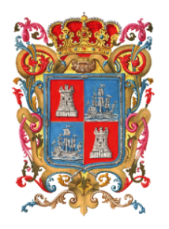 LICENCIADO MIGUEL ÁNGEL TORAYA PONCE, SECRETARIO DEL HONORABLE AYUNTAMIENTO DEL MUNICIPIO DE CAMPECHE.CERTIFICA: Con fundamento en lo establecido por los artículos 123 Fracción IV de la Ley Orgánica de los Municipios del Estado de Campeche; 18 fracción VII del Reglamento de la Administración Pública del Municipio de Campeche; 93 Fracción V del Reglamento Interior del H. Ayuntamiento para el Municipio de Campeche; que el texto inserto en su parte conducente corresponde íntegramente a su original el cual obra en el Libro de Actas de Sesiones de Cabildo, que se celebran durante el periodo constitucional de gobierno del primero de octubre del año dos mil dieciocho al treinta de septiembre del año dos mil veintiuno, relativo al PUNTO SÉPTIMO el Orden del Día de la TRIGÉSIMA CUARTA SESIÓN ORDINARIA DEL H. AYUNTAMIENTO DEL MUNICIPIO DE CAMPECHE, celebrada el día 31 del mes de julio del año 2021, el cual reproduzco en su parte conducente:VII.- SE SOMETE A CONSIDERACIÓN Y VOTACIÓN DEL CABILDO, EL DICTAMEN DE LA COMISIÓN EDILICIA DE HACIENDA DEL H. AYUNTAMIENTO DEL MUNICIPIO DE CAMPECHE, RELATIVO A LAS SOLICITUDES DE JUBILACIONES Y PENSIONES DE DIVERSOS SERVIDORES PÚBLICOS MUNICIPALES, PRESENTADAS POR LA SUBDIRECCIÓN DE RECURSOS HUMANOS.Síndico de Asuntos Jurídicos: En términos de lo establecido en los artículos 51, 58, 59 y 62 del Reglamento Interior del H. Ayuntamiento para el Municipio de Campeche, se somete el presente asunto a votación económica por lo que sírvanse a manifestarlo levantando su mano derecha.Síndico de Asuntos Jurídicos: De conformidad a lo establecido por el artículo 93 Fracción VIII del Reglamento Interior del H. Ayuntamiento para el Municipio de Campeche, le informo a usted Ciudadano Segundo Regidor en funciones de Presidente Municipal, que se emitieron DOCE votos a favor. Segundo Regidor en Funciones de Presidente Municipal: Queda aprobado por UNANIMIDAD DE VOTOS…PARA TODOS LOS EFECTOS LEGALES CORRESPONDIENTES EXPIDO LA PRESENTE CERTIFICACIÓN EN LA CIUDAD DE SAN FRANCISCO DE CAMPECHE, MUNICIPIO Y ESTADO DE CAMPECHE, SIENDO EL DÍA TREINTA Y UNO DEL MES DE JULIO DEL AÑO DOS MIL VEINTIUNO.ATENTAMENTELIC. MIGUEL ÁNGEL TORAYA PONCE.SECRETARIO DEL H. AYUNTAMIENTO.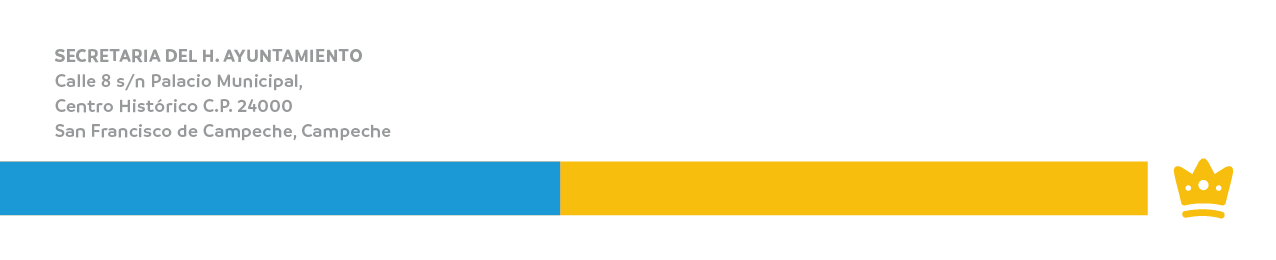 “2021, Año de la Independencia”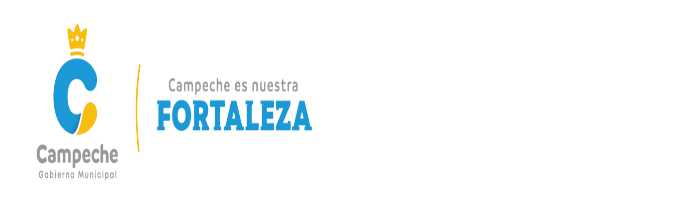 